Приложение № 1к постановлениюадминистрации районаот «____»__________ №_______Перечень территорий организаций и (или) (объектов), на которых не допускается розничная продажа алкогольной продукции и розничная продажа алкогольной продукции при оказании услуг общественного питания, находящихся на территории Александровского района Оренбургской областиПриложение № 2 к постановлению                                                    администрации района                                                                     от «____»__________ №_______Схемаграниц прилегающей к образовательной организации территории, на которой не допускается розничная продажа алкогольной продукции, и розничная продажа алкогольной продукции при оказании услуг общественного питания(МАДОУ «Александровский детский сад «Родничок», расположенное по адресу: Оренбургская область, Александровский район, с. Александровка, ул. Мичурина,  22 «а»)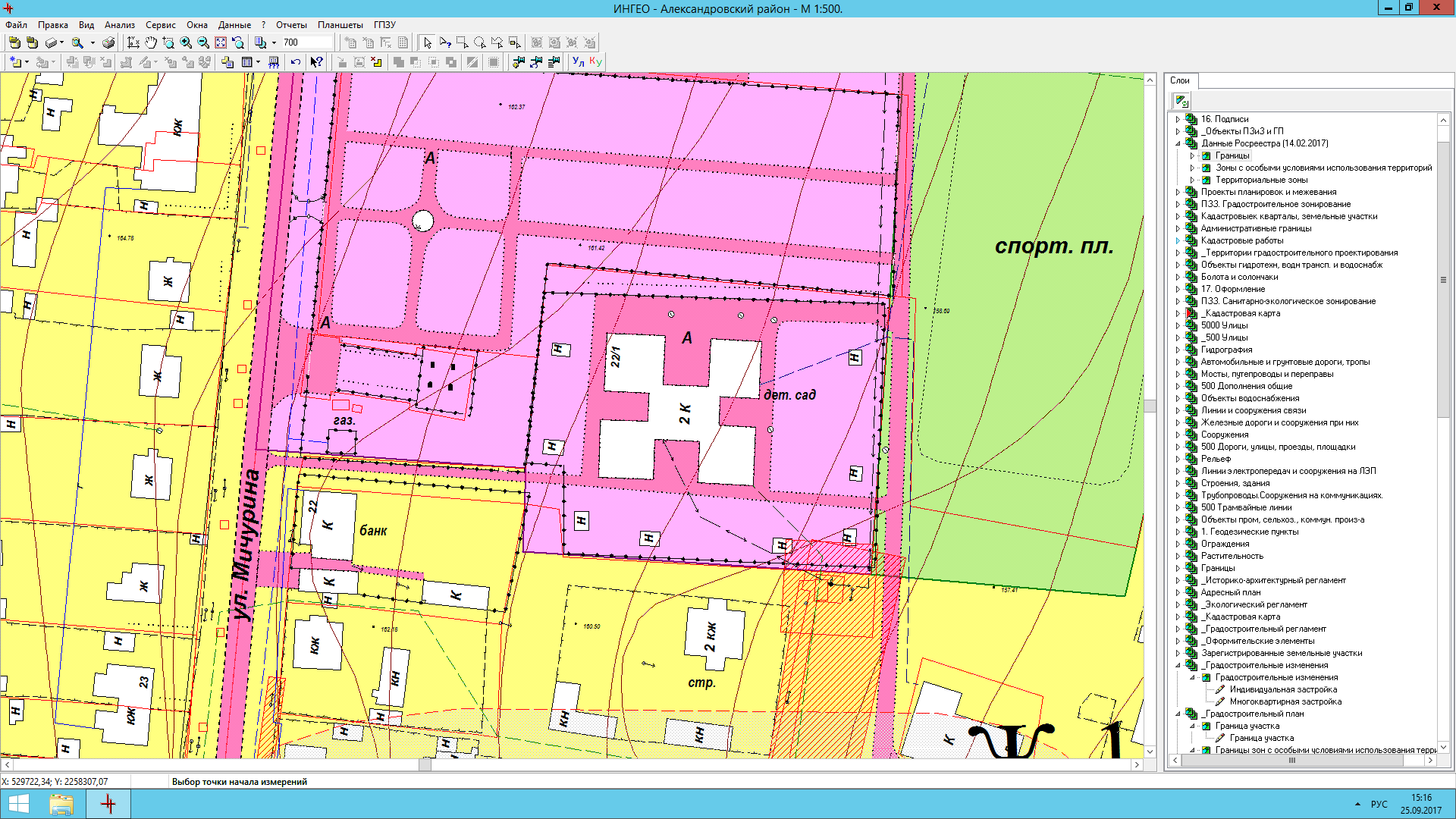 Схемаграниц прилегающей к образовательной организации территории, на которой не допускается розничная продажа алкогольной продукции и розничная продажа алкогольной продукции при оказании услуг общественного питания(МАДОУ «Александровский детский сад «Родничок», расположенное по адресу: Оренбургская область, Александровский район, с. Александровка, ул. Титова, 15) 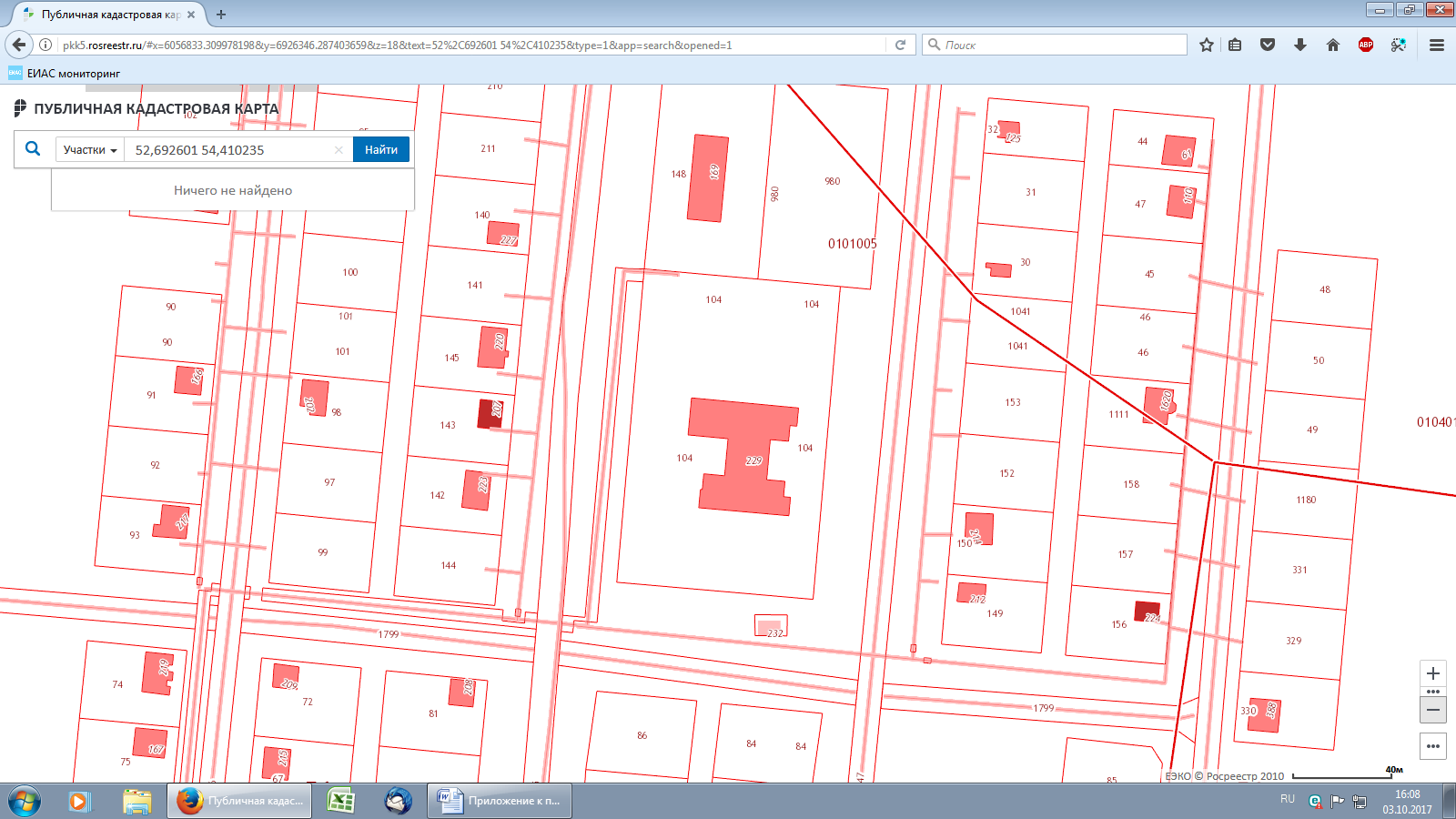 Схемаграниц прилегающей к образовательной организации территории, на которой не допускается розничная продажа алкогольной продукции и розничная продажа алкогольной продукции при оказании услуг общественного питания(МБДОУ «Добринский  детский сад»,  расположенное по адресу: Оренбургская область, Александровский район, с. Добринка, ул. Центральная, 6)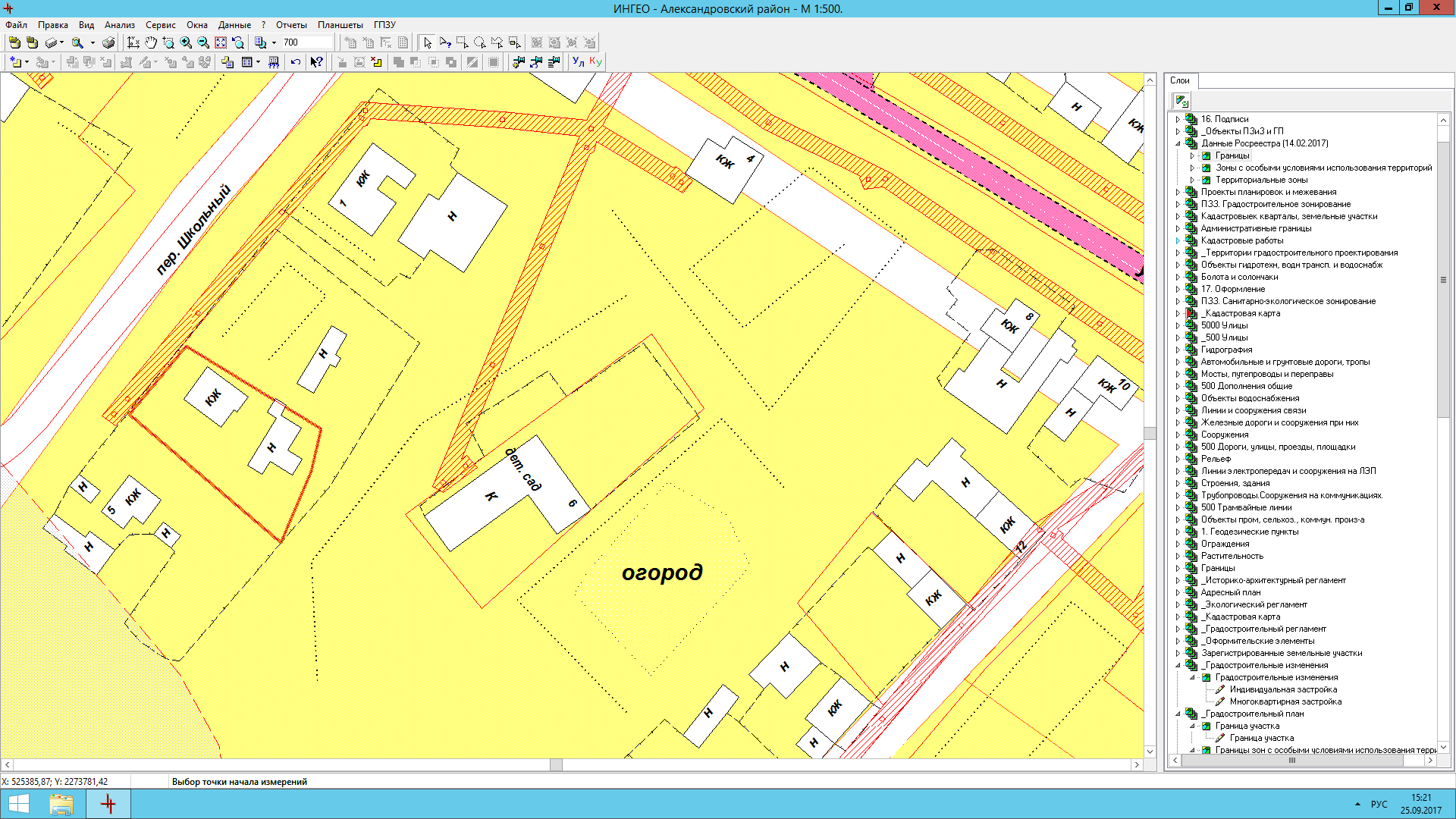 Схемаграниц прилегающей к образовательной организации территории, на которой не допускается розничная продажа алкогольной продукции и розничная продажа алкогольной продукции при оказании услуг общественного питания(МБДОУ «Ждановский детский сад, расположенное по адресу: Оренбургская область, Александровский район, с. Ждановка, ул. Ленина, 14)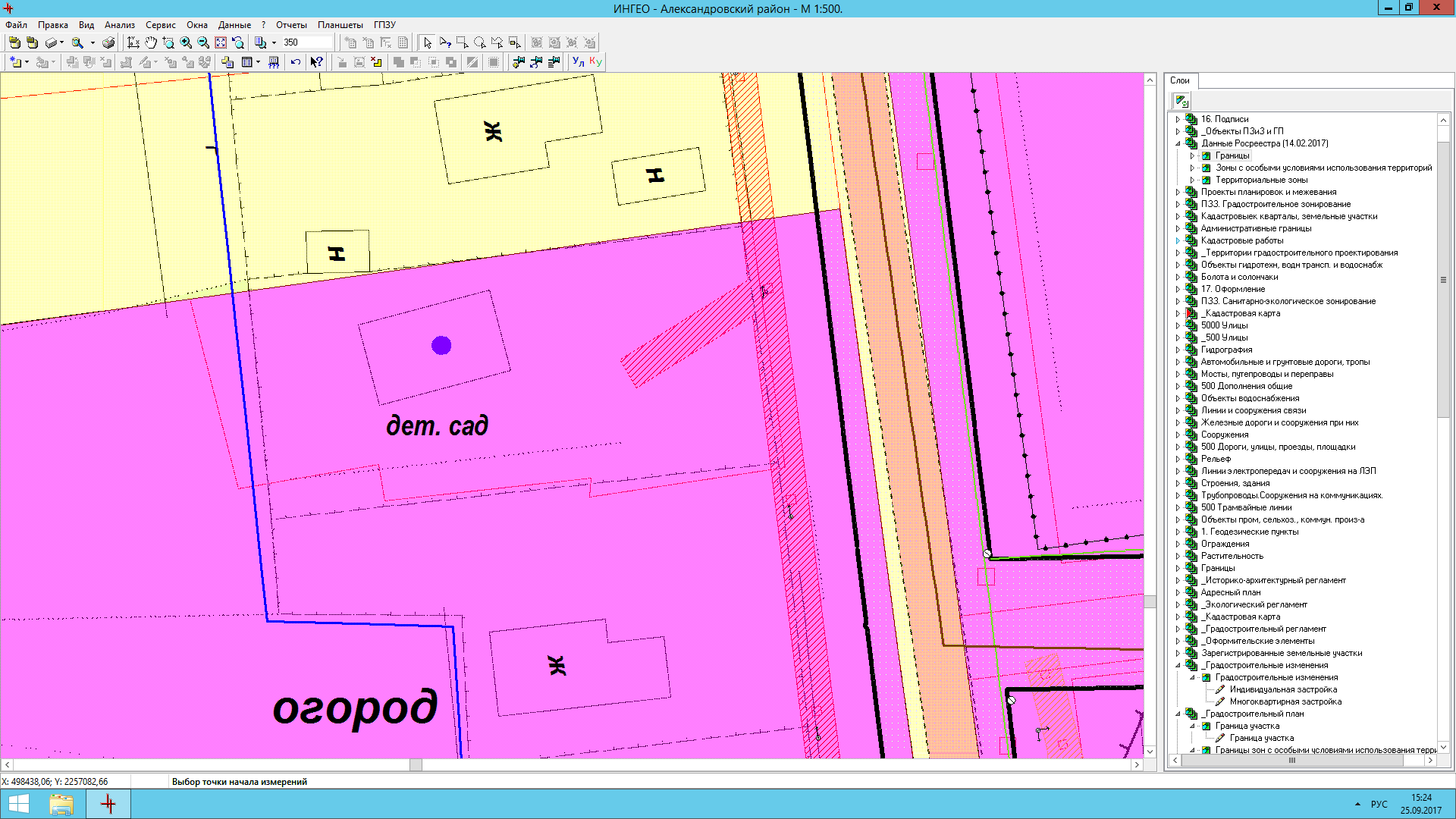 Схемаграниц прилегающей к образовательной организации территории, на которой не допускается розничная продажа алкогольной продукции и розничная продажа алкогольной продукции при оказании услуг общественного питания(МБДОУ «Ждановский детский сад, расположенное по адресу: Оренбургская область, Александровский район, с. Ждановка, ул. Первомайская, 19)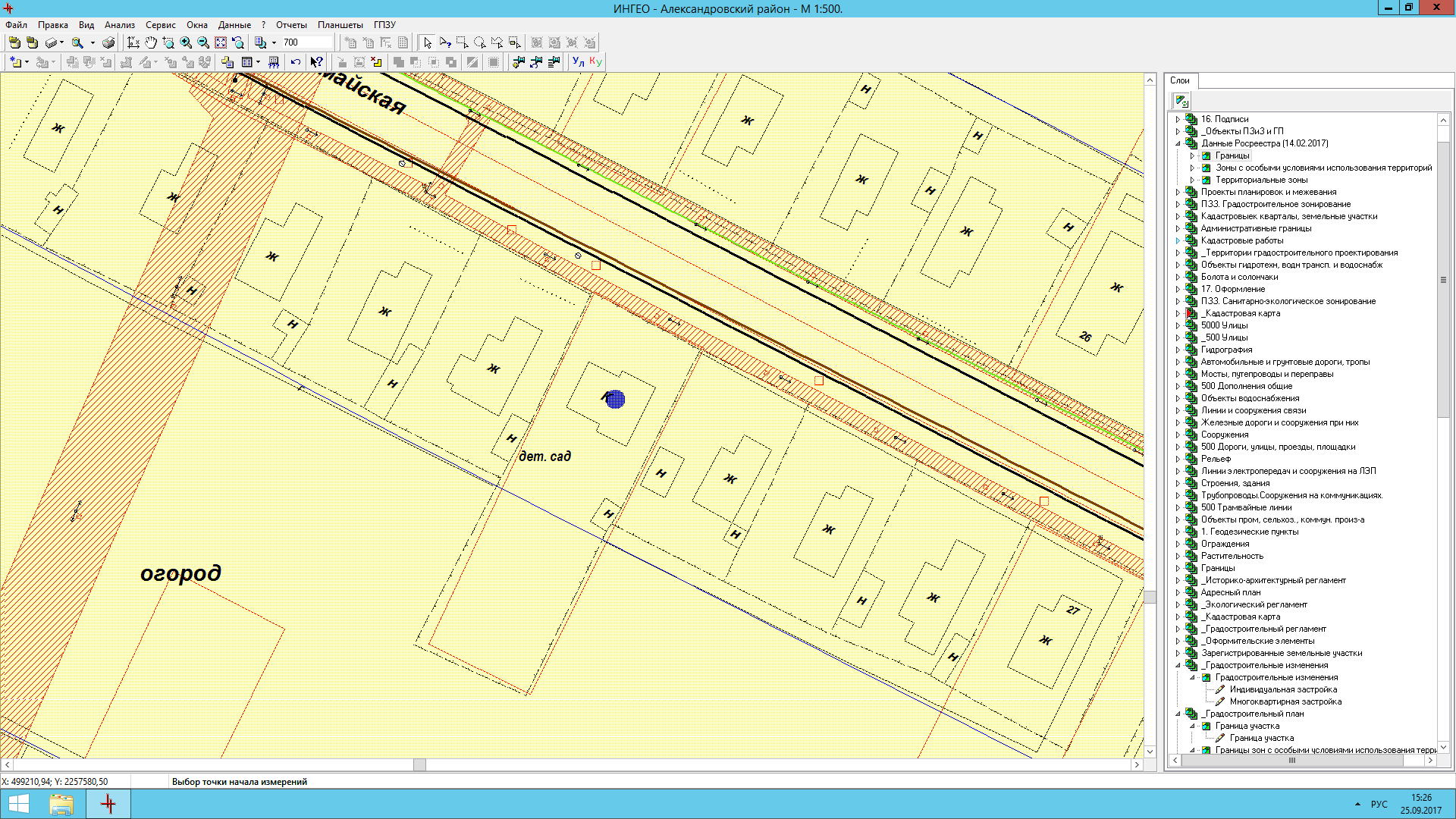 Схемаграниц прилегающей к образовательной организации территории, на которой не допускается розничная продажа алкогольной продукции и розничная продажа алкогольной продукции при оказании услуг общественного питания(МБДОУ «Петровский детский сад, расположенное по адресу:Оренбургская область, Александровский район, с. Петровка, ул. Гагарина, 56 «в»)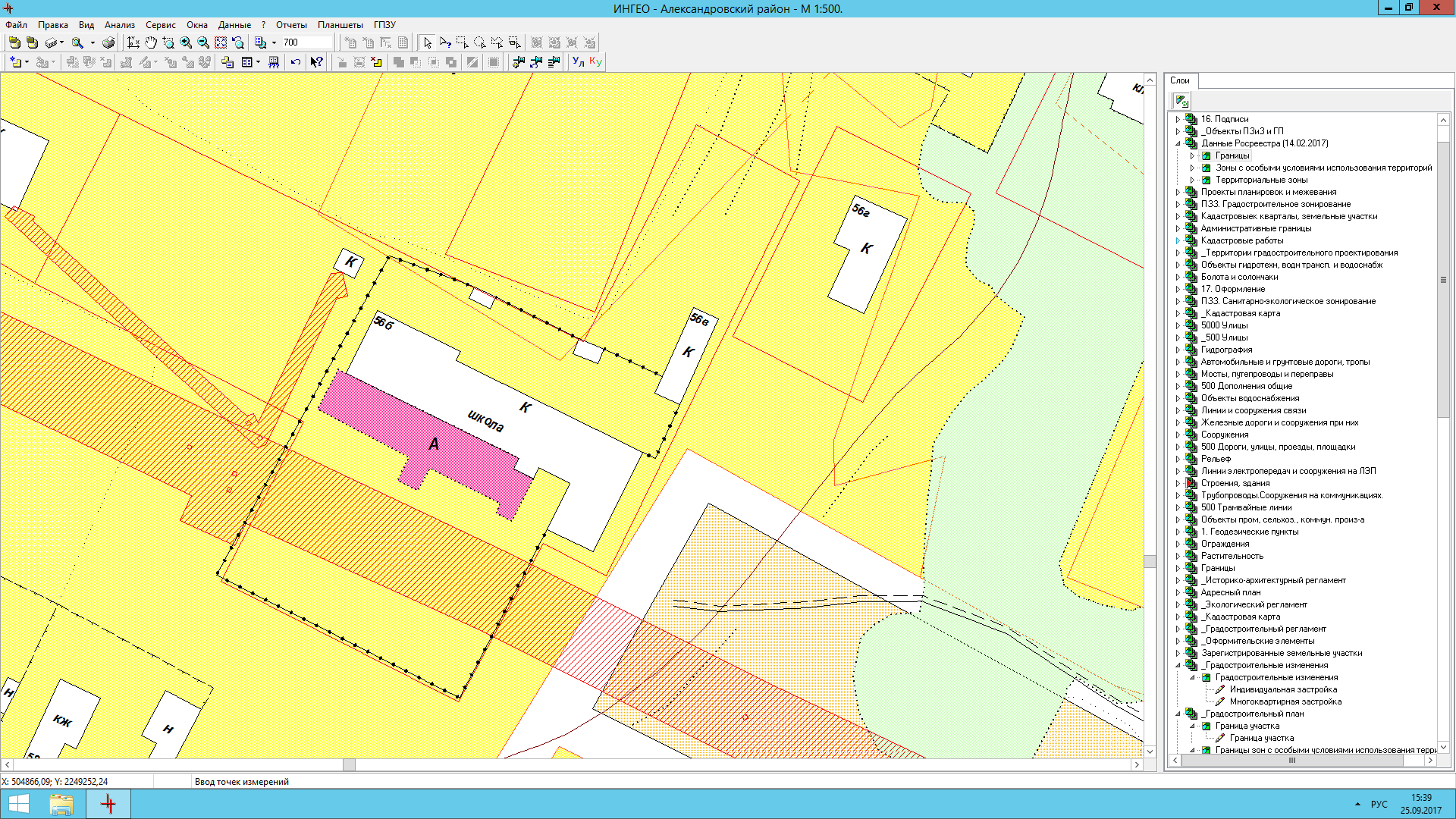 Схемаграниц прилегающей к образовательной организации территории, на которой не допускается розничная продажа алкогольной продукции и розничная продажа алкогольной продукции при оказании услуг общественного питания(МБДОУ «Хортицкий детский сад, расположенное по адресу:Оренбургская  область, Александровский район, с. Хортица, ул. Октябрьская, 40 «а»)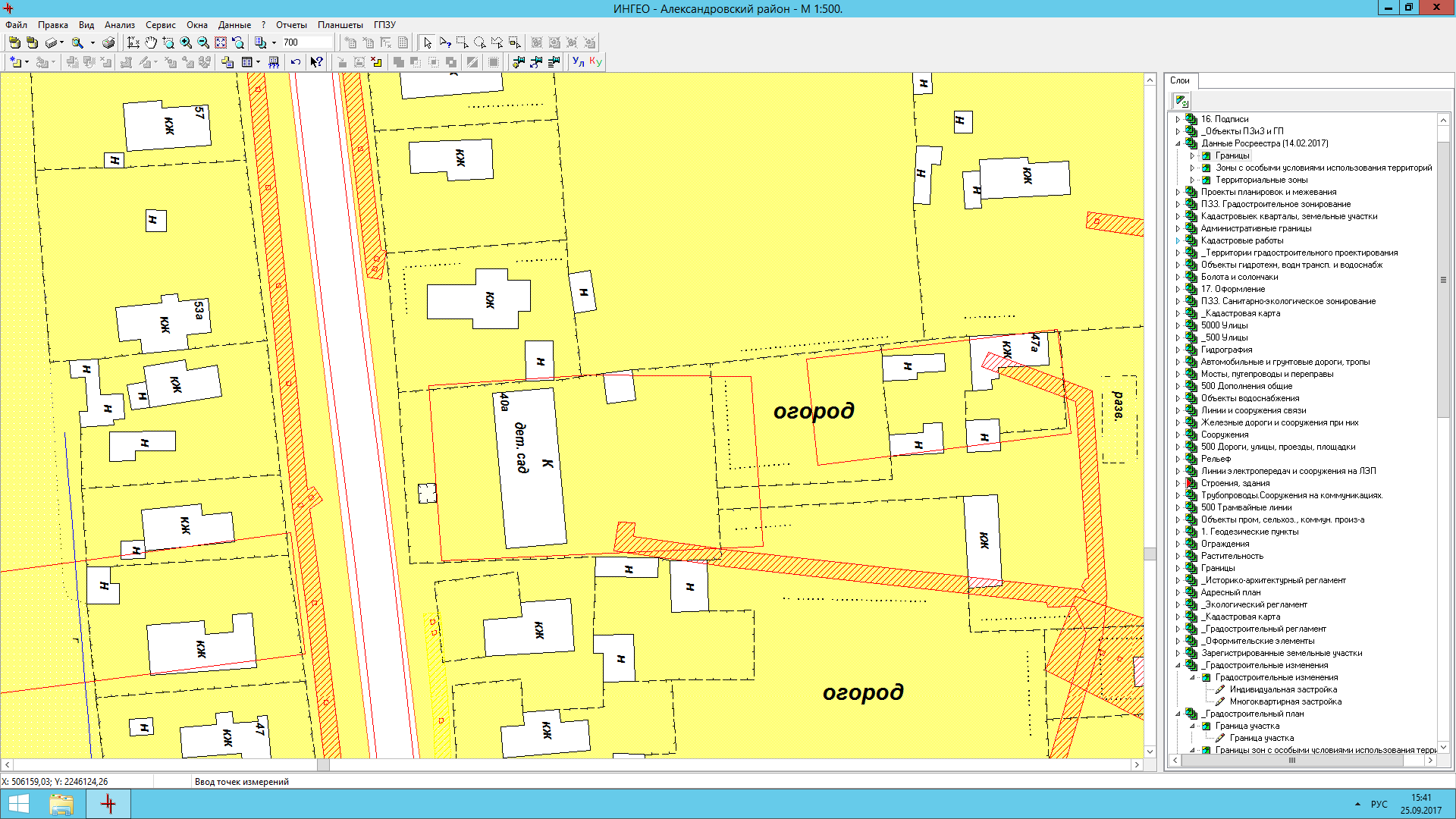 Схемаграниц прилегающей к образовательной организации территории, на которой не допускается розничная продажа алкогольной продукции и розничная продажа алкогольной продукции при оказании услуг общественного питания(МАОУ «Александровская СОШ имени Рощепкина В.Д.», расположенное по адресу: Оренбургская область, Александровский район, с. Александровка, ул. Мичурина, 24)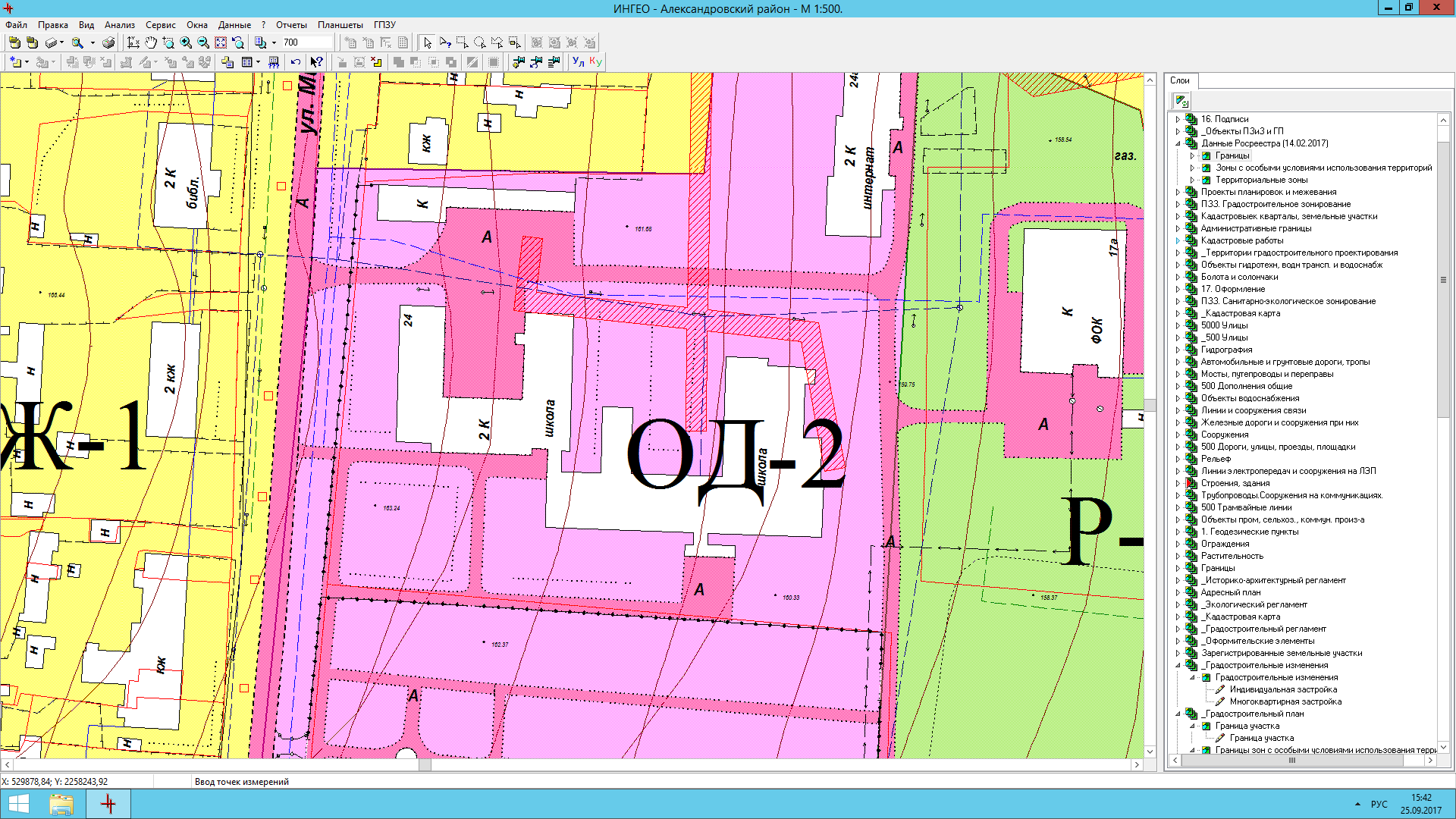                                                               Схемаграниц прилегающей к образовательной организации территории, на которой не допускается розничная продажа алкогольной продукции и розничная продажа алкогольной продукции при оказании услуг общественного питания(МАОУ «Александровская СОШ имени Рощепкина В.Д.», расположенное по адресу: Оренбургская область, Александровский район, с. Александровка, ул. Мичурина, 43)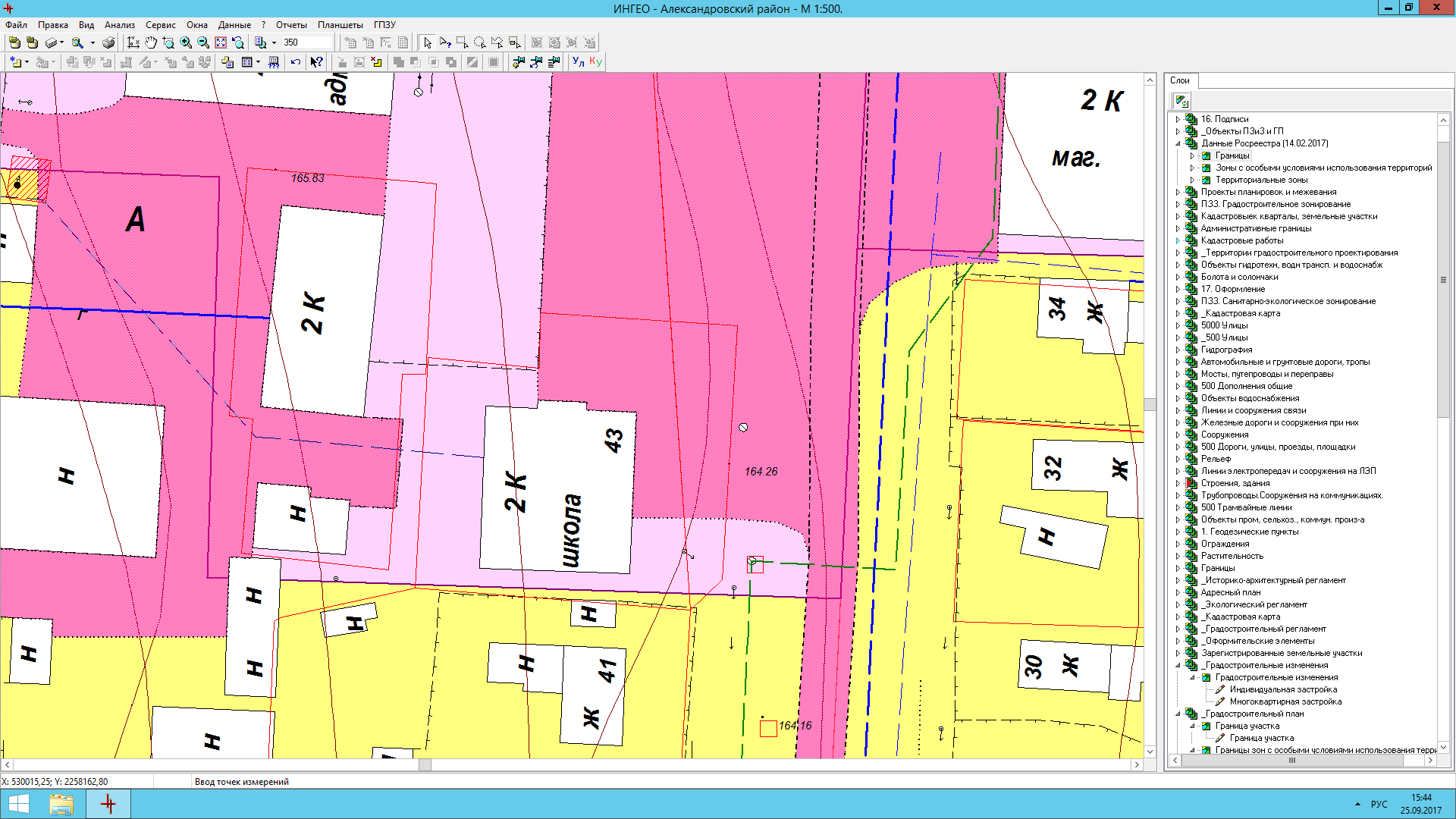 Схемаграниц прилегающей к образовательной организации территории, на которой не допускается розничная продажа алкогольной продукции и розничная продажа алкогольной продукции при оказании услуг общественного питания(МАОУ «Александровская СОШ имени Рощепкина В.Д.», расположенное по адресу: Оренбургская область, Александровский район, с. Александровка, ул. Мичурина, 24а)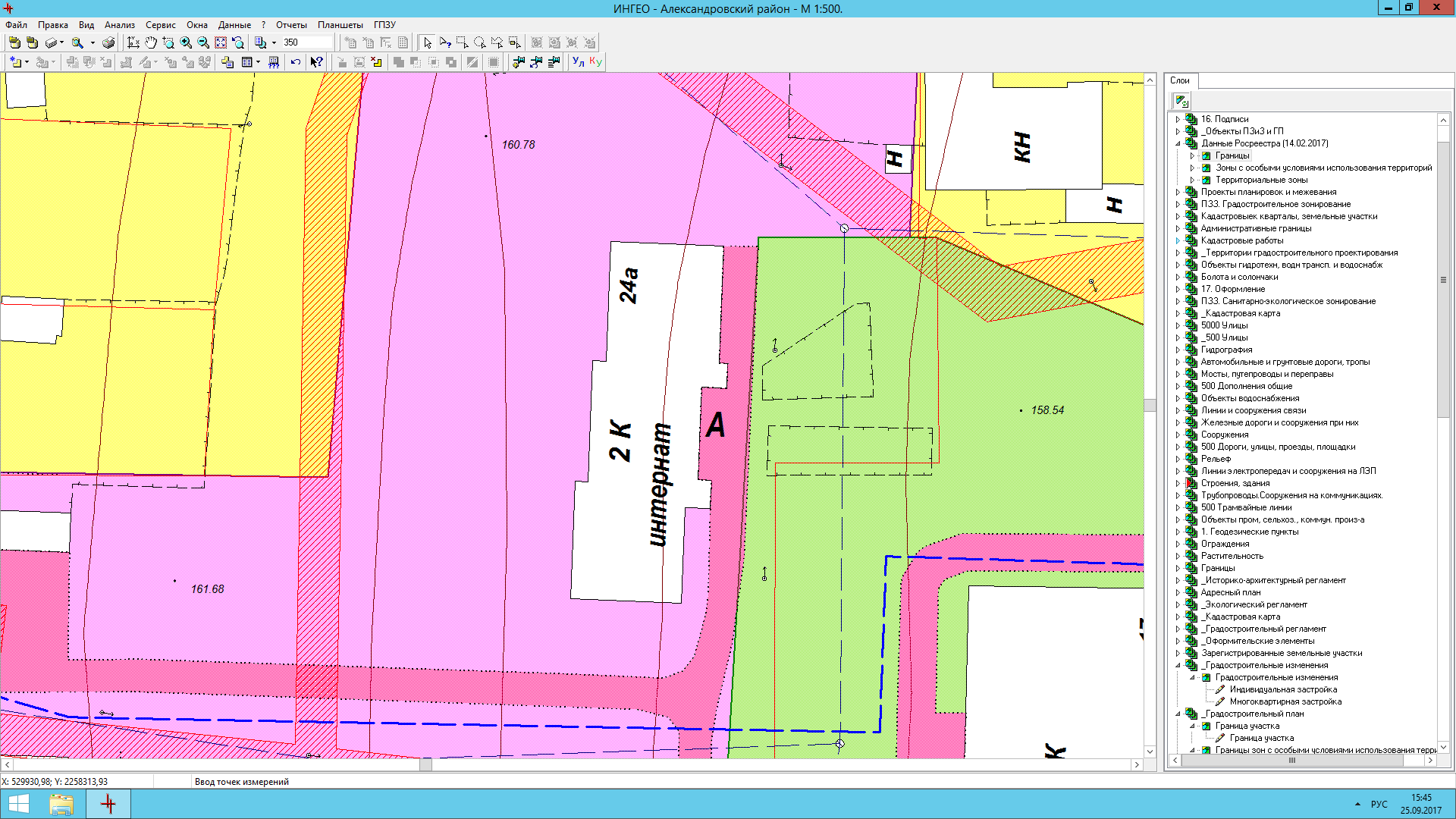 Схемаграниц прилегающей к образовательной организации территории, на которой не допускается розничная продажа алкогольной продукции и розничная продажа алкогольной продукции при оказании услуг общественного питания(МАОУ «Александровская СОШ имени Рощепкина В.Д.», расположенное по адресу: Оренбургская область, Александровский район, с. Георгиевка, ул. Школьная, 16)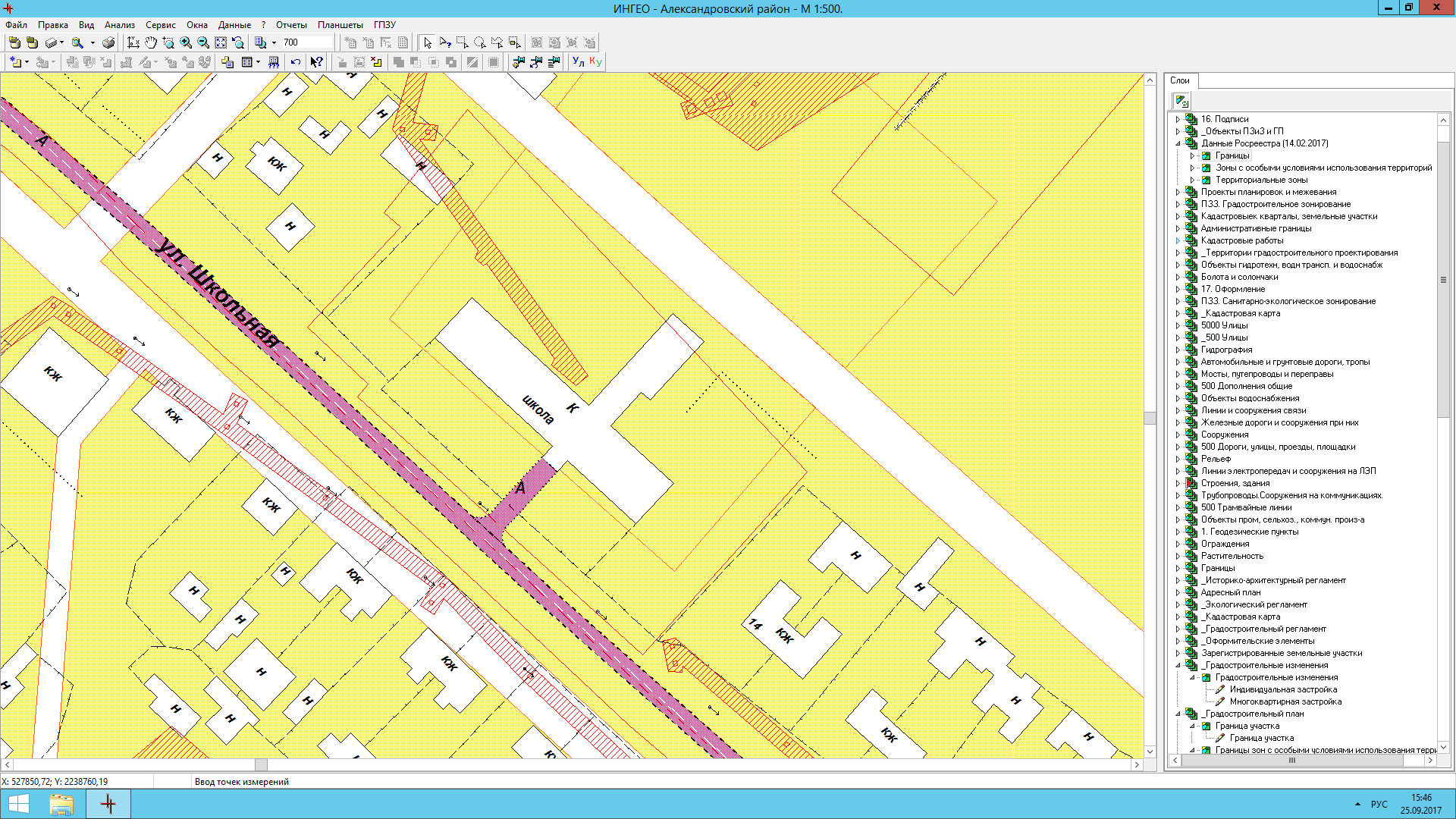 Схемаграниц прилегающей к образовательной организации территории, на которой не допускается розничная продажа алкогольной продукции и розничная продажа алкогольной продукции при оказании услуг общественного питания(МАОУ «Александровская СОШ имени Рощепкина В.Д.», расположенное по адресу: Оренбургская область, Александровский район, пос. Северный, ул.Школьная,11)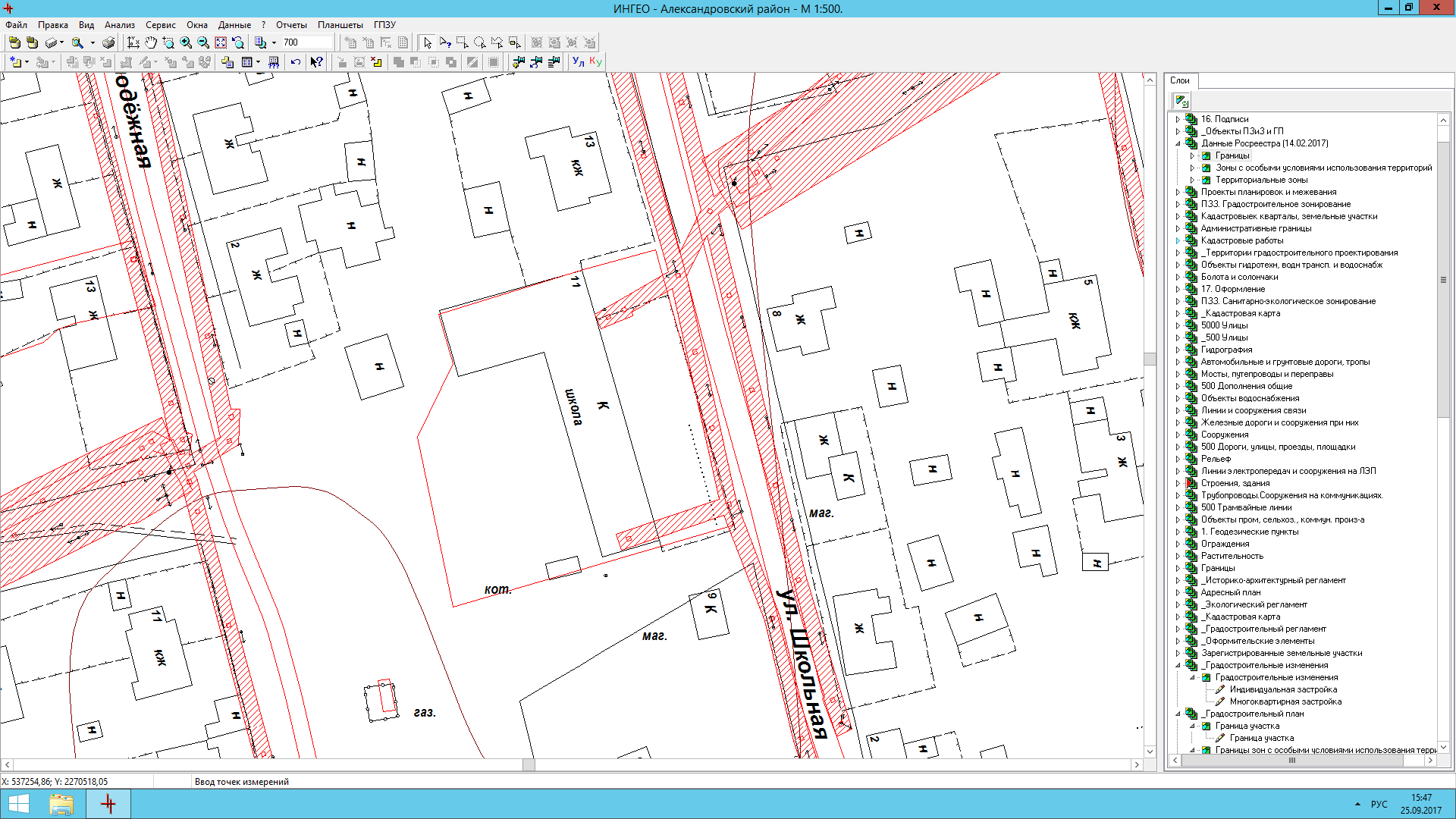 Схемаграниц прилегающей к образовательной организации территории, на которой не допускается розничная продажа алкогольной продукции и розничная продажа алкогольной продукции при оказании услуг общественного питания (МАОУ «Александровская СОШ имени Рощепкина В.Д.», расположенное по адресу: Оренбургская область, Александровский район,, п. Загорский, ул. Школьная, 4)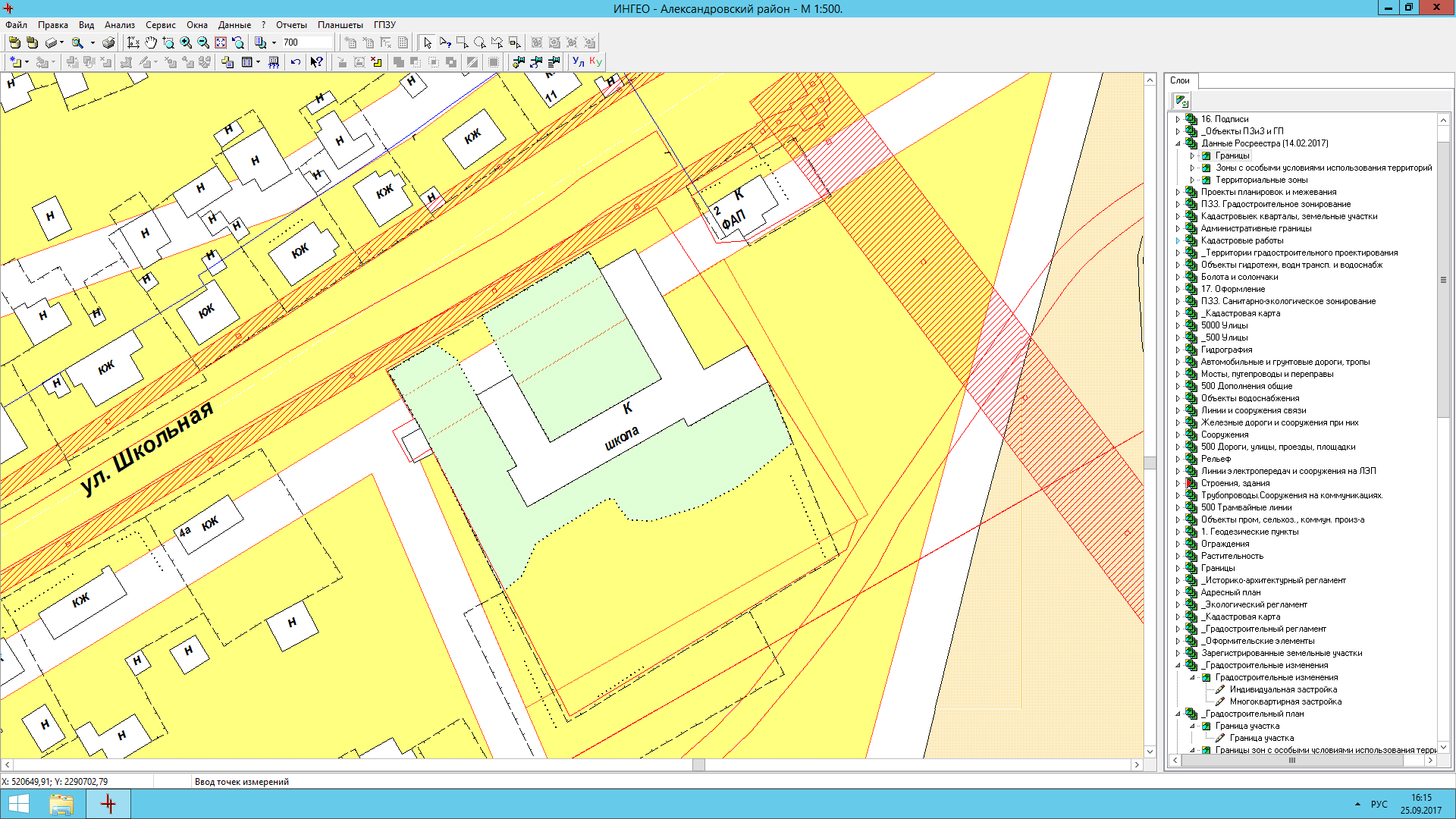 Схемаграниц прилегающей к образовательной организации территории, на которой не допускается розничная продажа алкогольной продукции и розничная продажа алкогольной продукции при оказании услуг общественного питания(МАОУ «Александровская СОШ имени Рощепкина В.Д.», расположенное по адресу: Оренбургская область, Александровский район, пос. Марксовский, ул. Школьная, 2)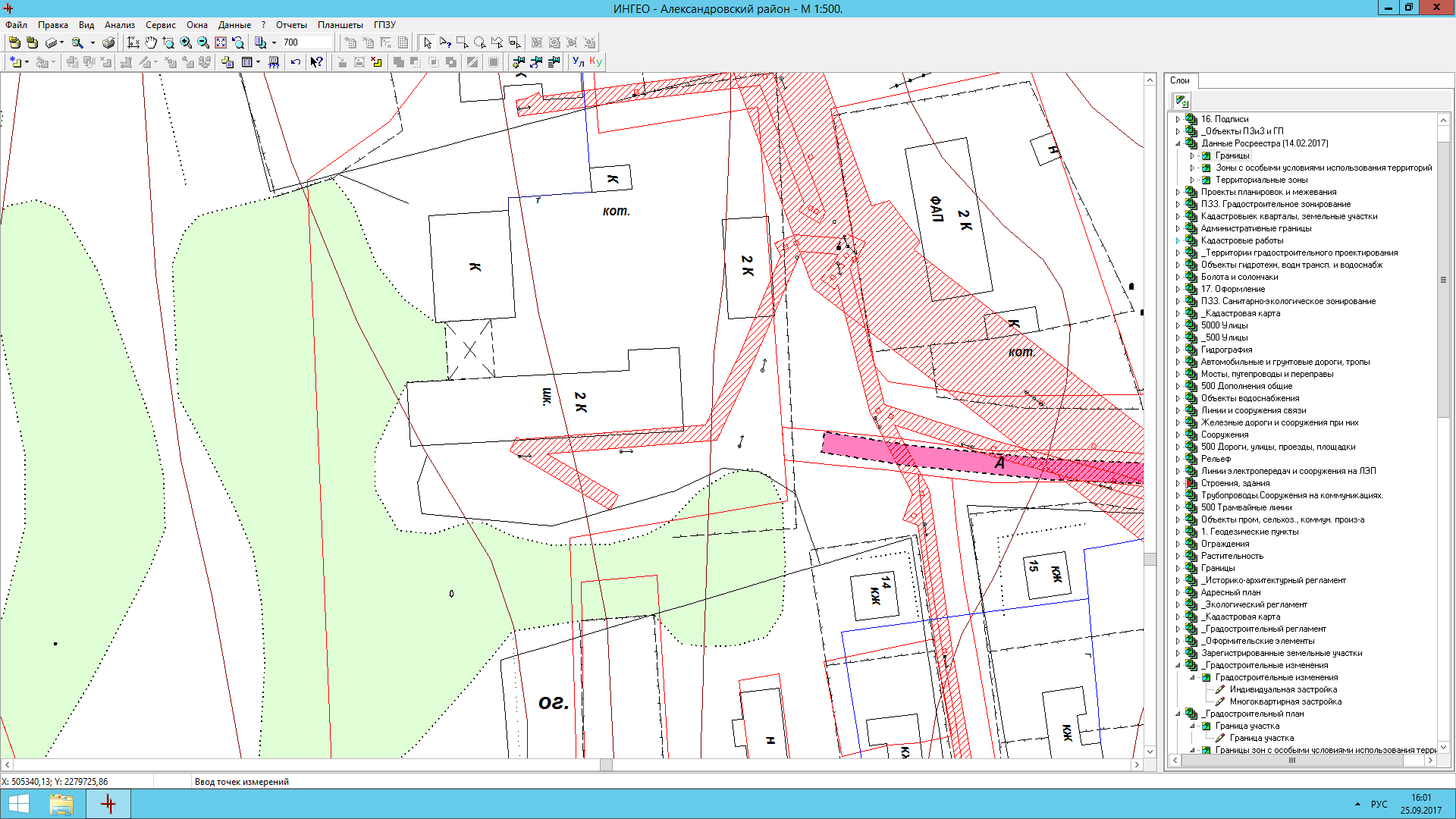                                                               Схемаграниц прилегающей к образовательной организации территории, на которой не допускается розничная продажа алкогольной продукции и розничная продажа алкогольной продукции при оказании услуг общественного питания(МБОУ «ДобринскаяСОШ », расположенное по адресу: Оренбургская область, Александровский район, с. Добринка, пер.Школьный, 2)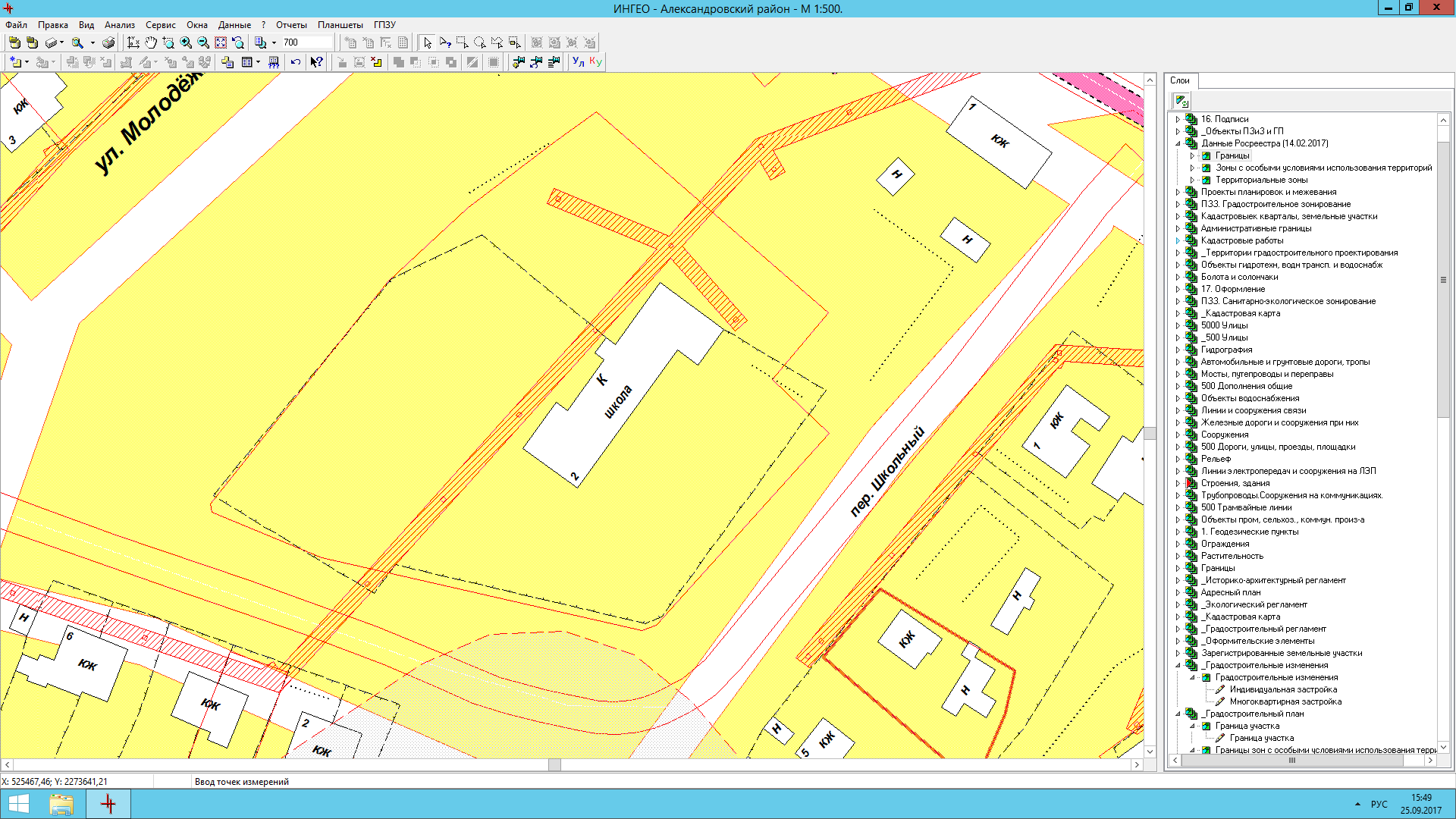 Схемаграниц прилегающей к образовательной организации территории, на которой не допускается розничная продажа алкогольной продукции и розничная продажа алкогольной продукции при оказании услуг общественного питания(МБОУ «ДобринскаяСОШ », расположенное по адресу:Оренбургская область, Александровский район, с. Дмитриевка, ул. Центральная, 10)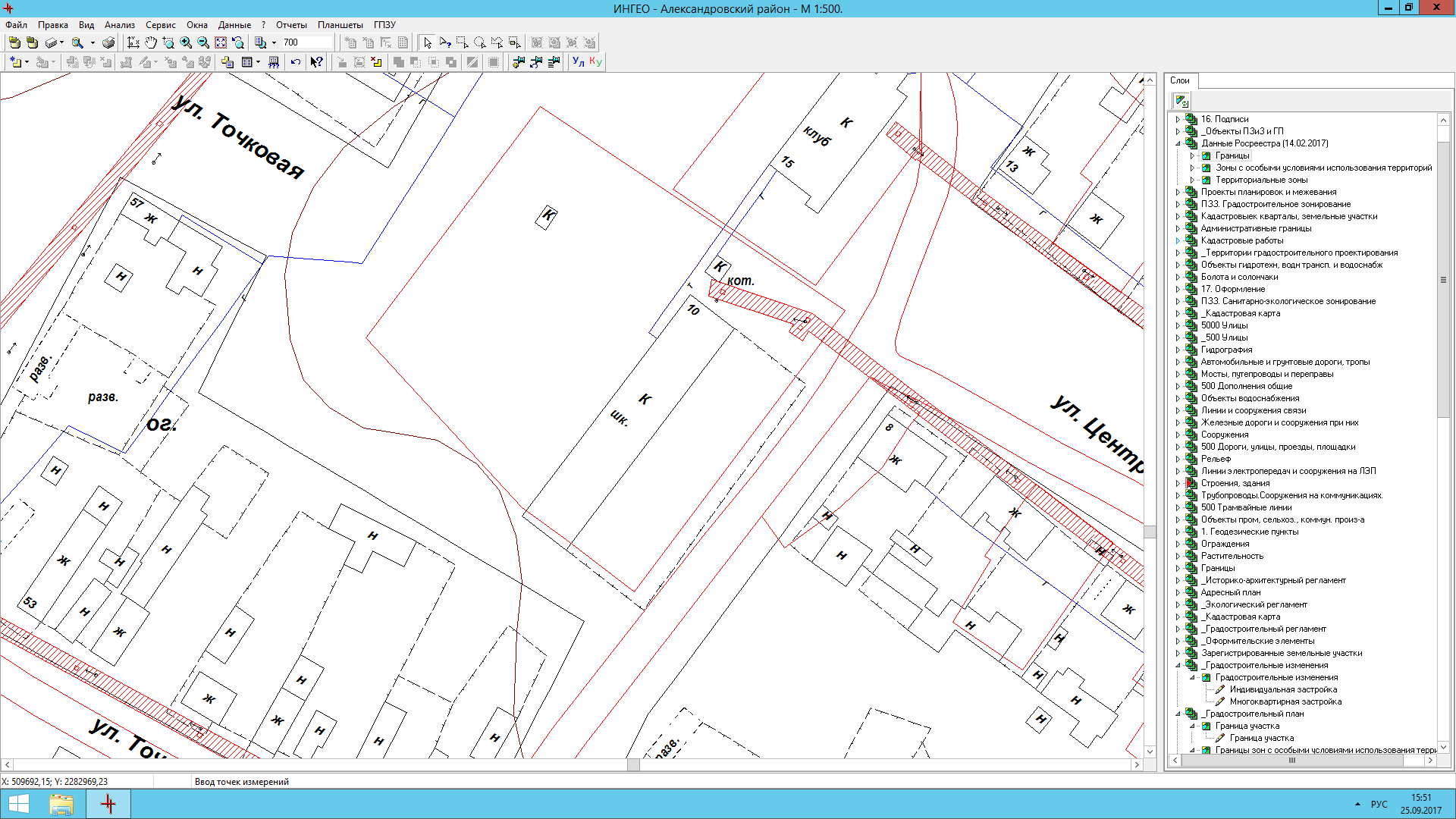 Схемаграниц прилегающей к образовательной организации территории, на которой не допускается розничная продажа алкогольной продукции и розничная продажа алкогольной продукции при оказании услуг общественного питания(МБОУ «ДобринскаяСОШ », расположенное по адресу:Оренбургская область, Александровский район, пос. Романовский, ул. Центральная, 21)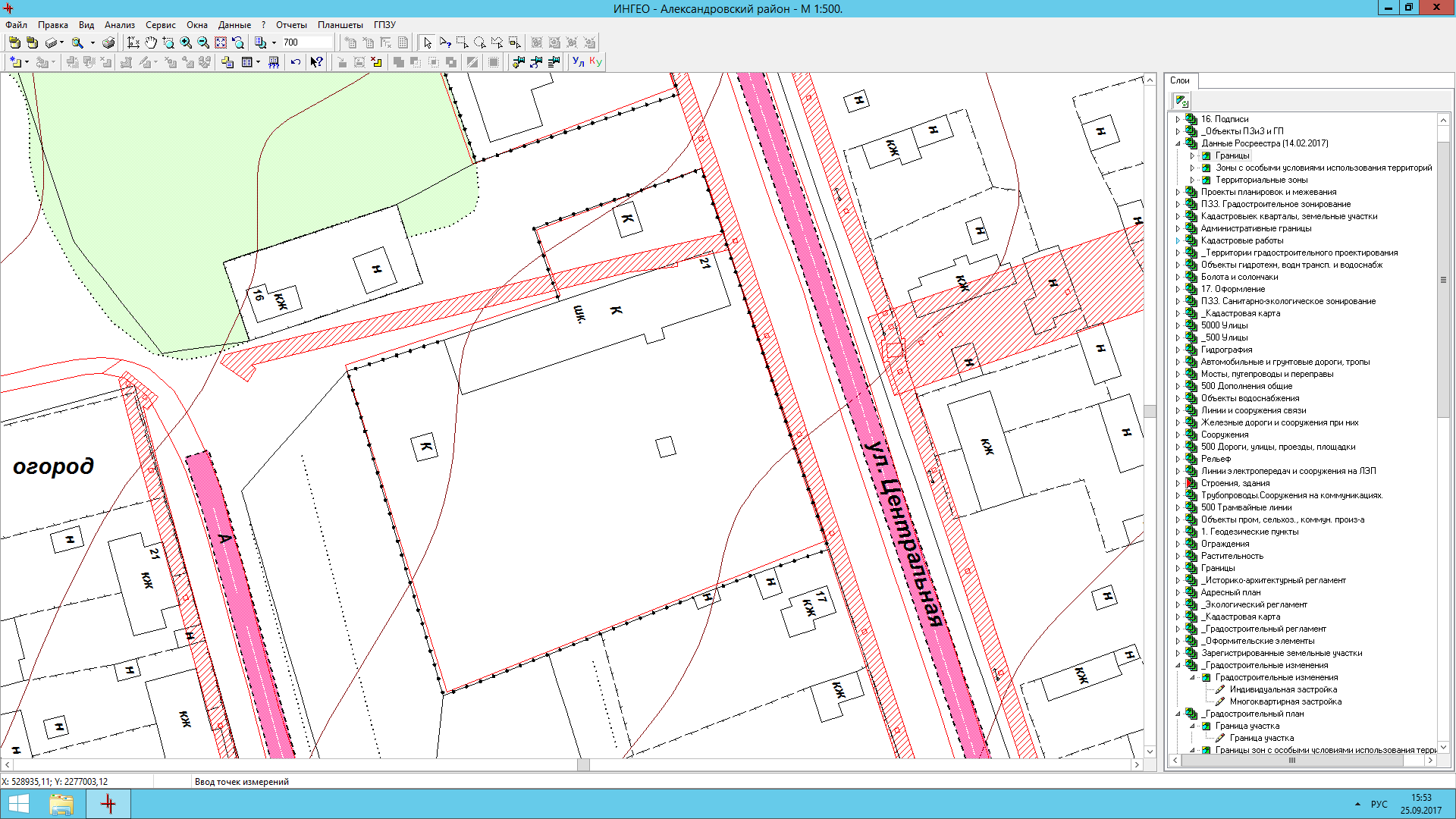 Схемаграниц прилегающей к образовательной организации территории, на которой не допускается розничная продажа алкогольной продукции и розничная продажа алкогольной продукции при оказании услуг общественного питания(МАОУ «ЖдановскаяСОШ », расположенное по адресу: Оренбургская область, Александровский район, с. Ждановка, ул. Ленина, 17)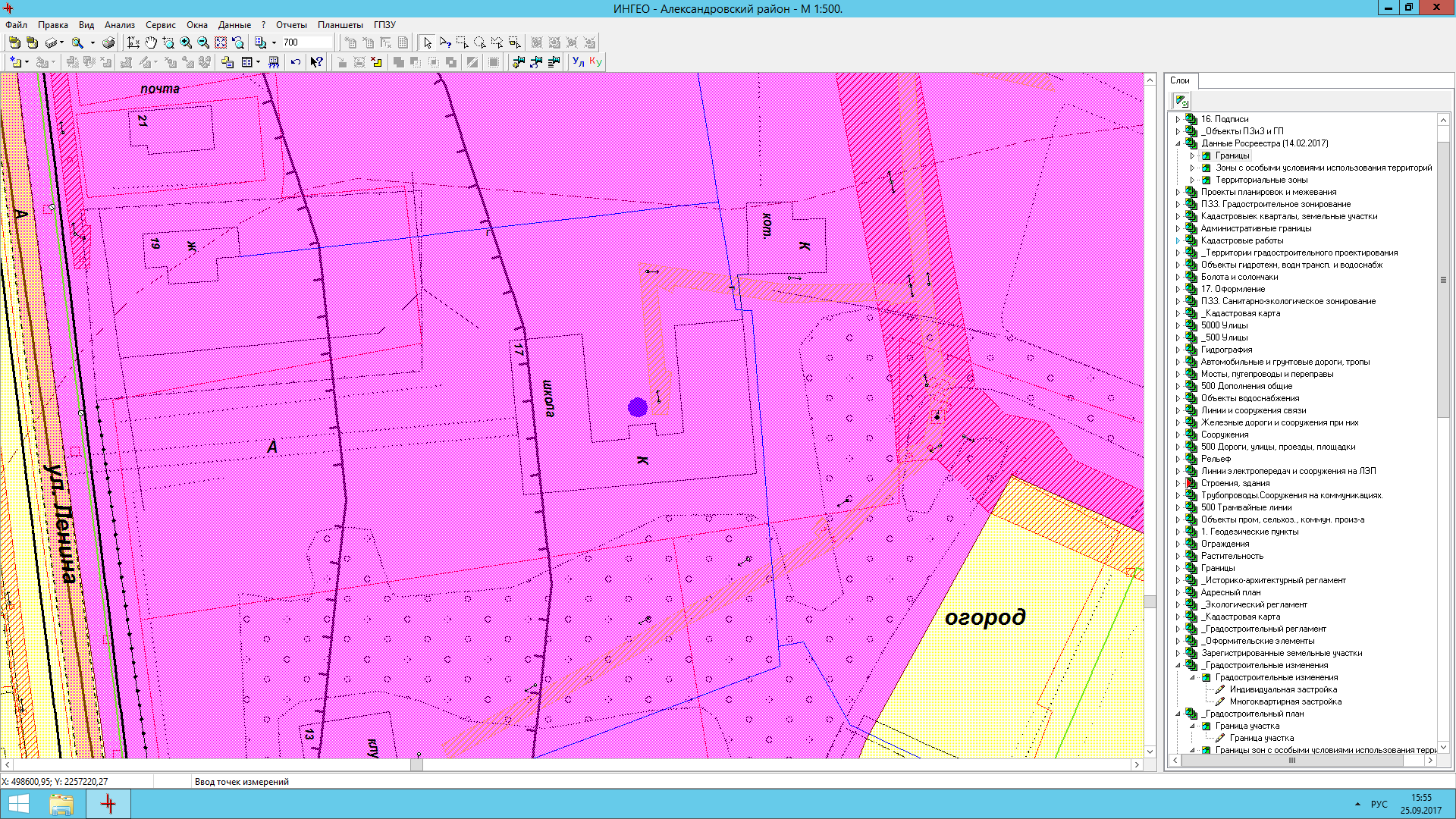 Схемаграниц прилегающей к образовательной организации территории, на которой не допускается розничная продажа алкогольной продукции и розничная продажа алкогольной продукции при оказании услуг общественного питания(МАОУ «ЖдановскаяСОШ », расположенное по адресу:Оренбургская область, Александровский район, с. Новоникольское, ул. Хуторская, 13)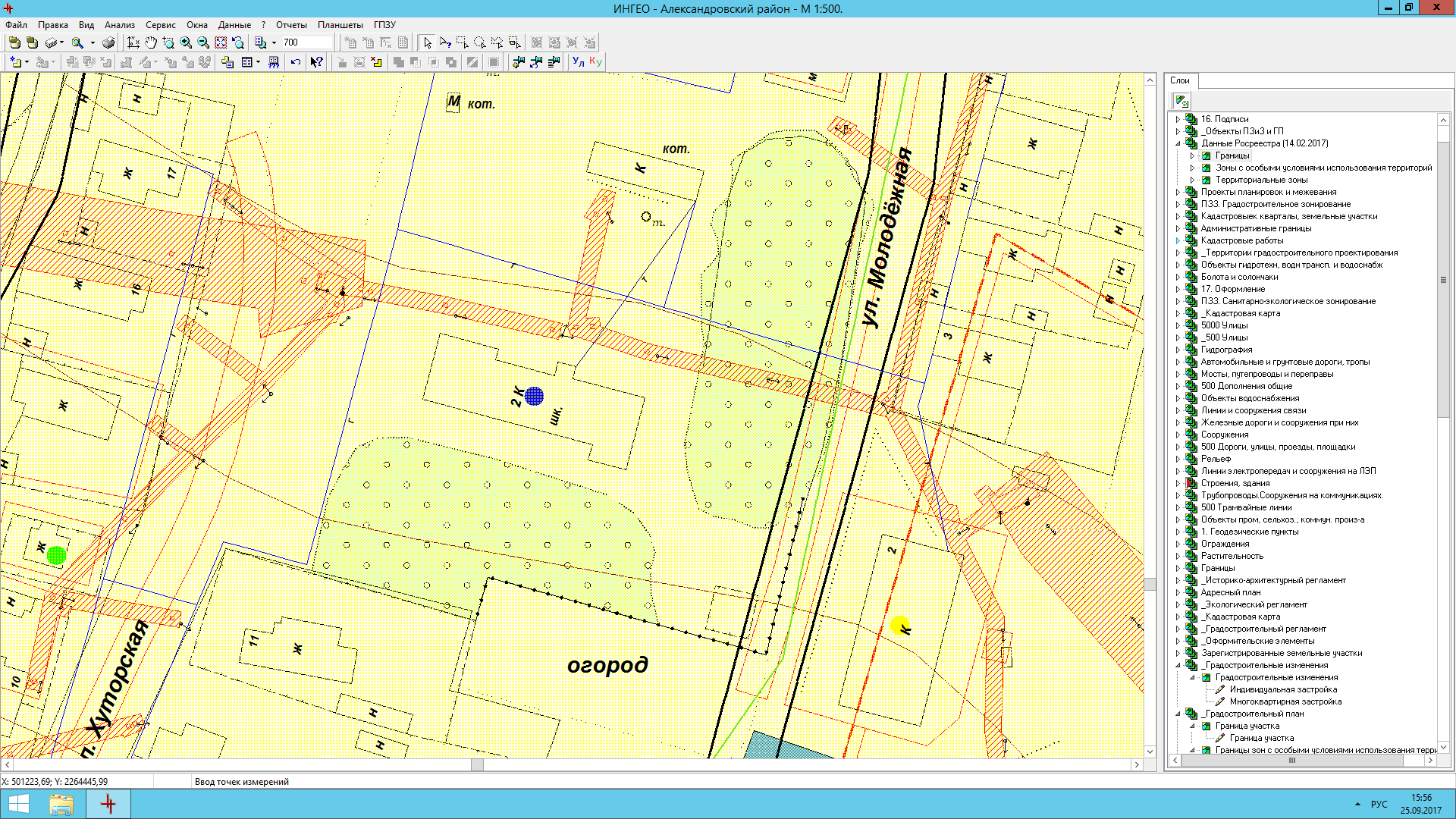 Схемаграниц прилегающей к образовательной организации территории, на которой не допускается розничная продажа алкогольной продукции и розничная продажа алкогольной продукции при оказании услуг общественного питания(МАОУ «ЖдановскаяСОШ », расположенное по адресу:Оренбургская область, Александровский район, с. Каменка, ул. Мира, 48)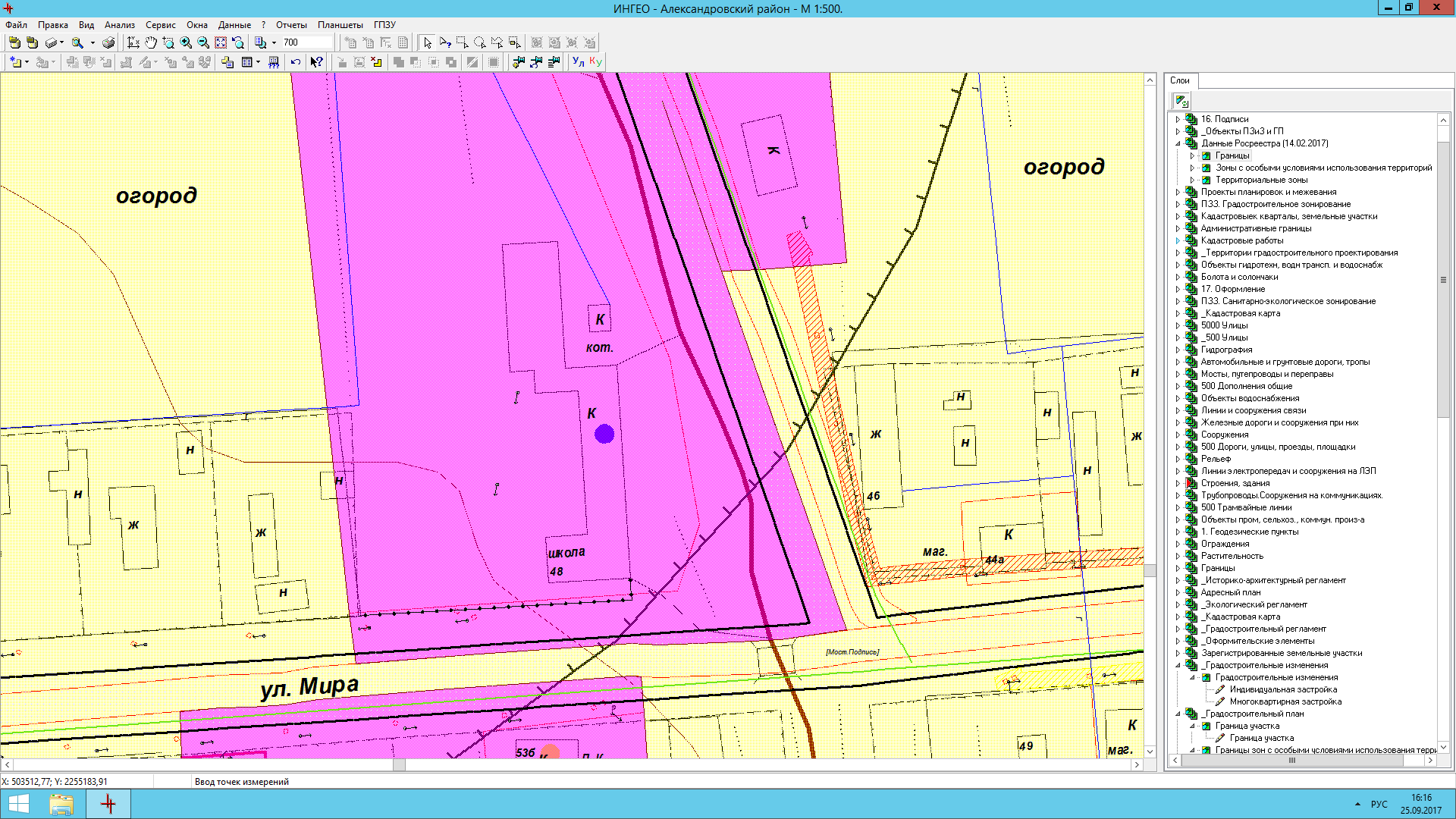 Схемаграниц прилегающей к образовательной организации территории, на которой не допускается розничная продажа алкогольной продукции и розничная продажа алкогольной продукции при оказании услуг общественного питания(МБОУ «Новомихайловская ООШ»  расположенное по адресу: Оренбургская область, Александровский район,с. Новомихайловка, ул. Новая, 2)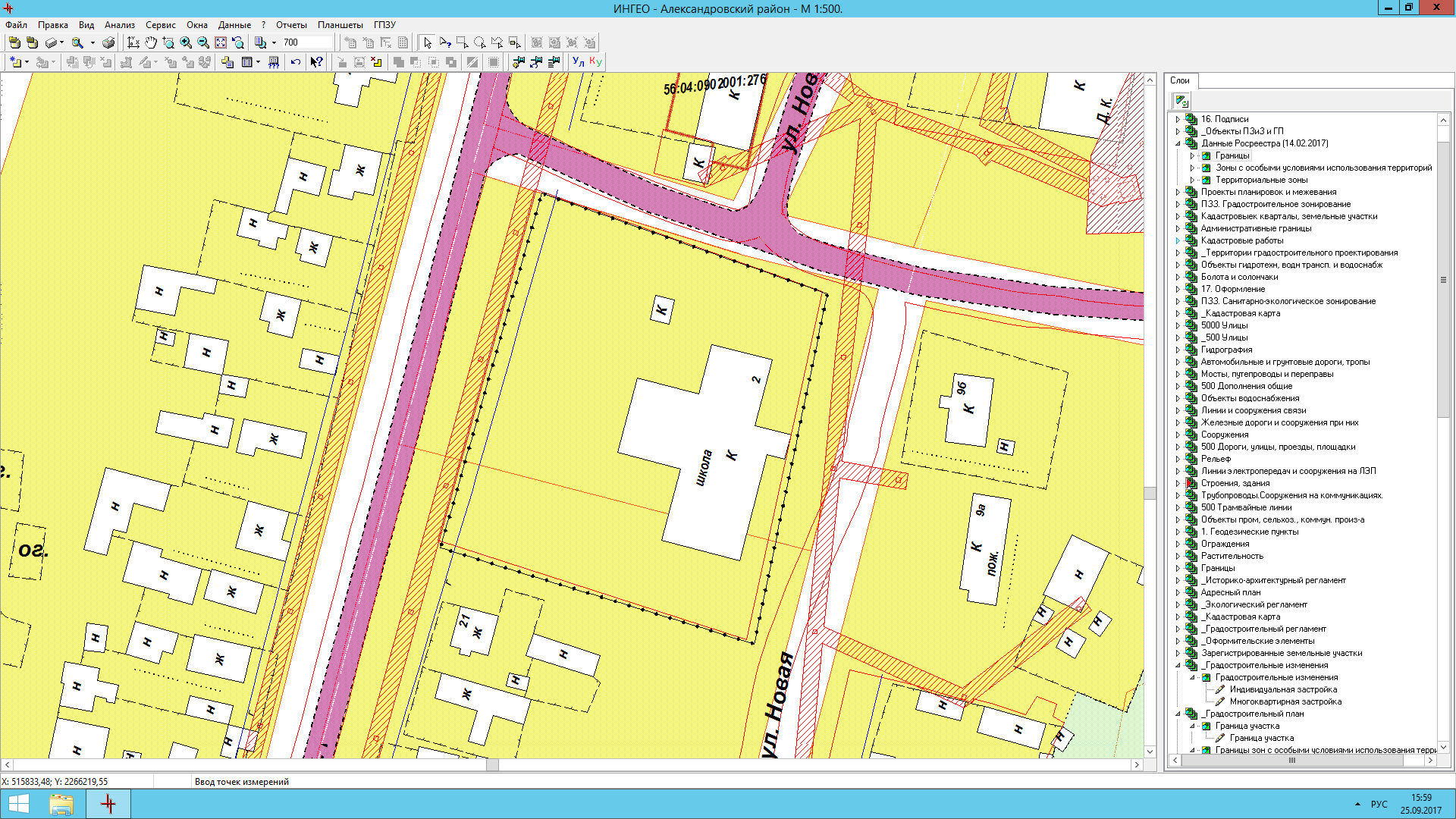 Схемаграниц прилегающей к образовательной организации территории, на которой не допускается розничная продажа алкогольной продукции и розничная продажа алкогольной продукции при оказании услуг общественного питания(МБОУ «Каликинская ООШ имени Синицина А.И.», расположенное по адресу: Оренбургская область, Александровский район, с. Каликино, ул. Советская, 3)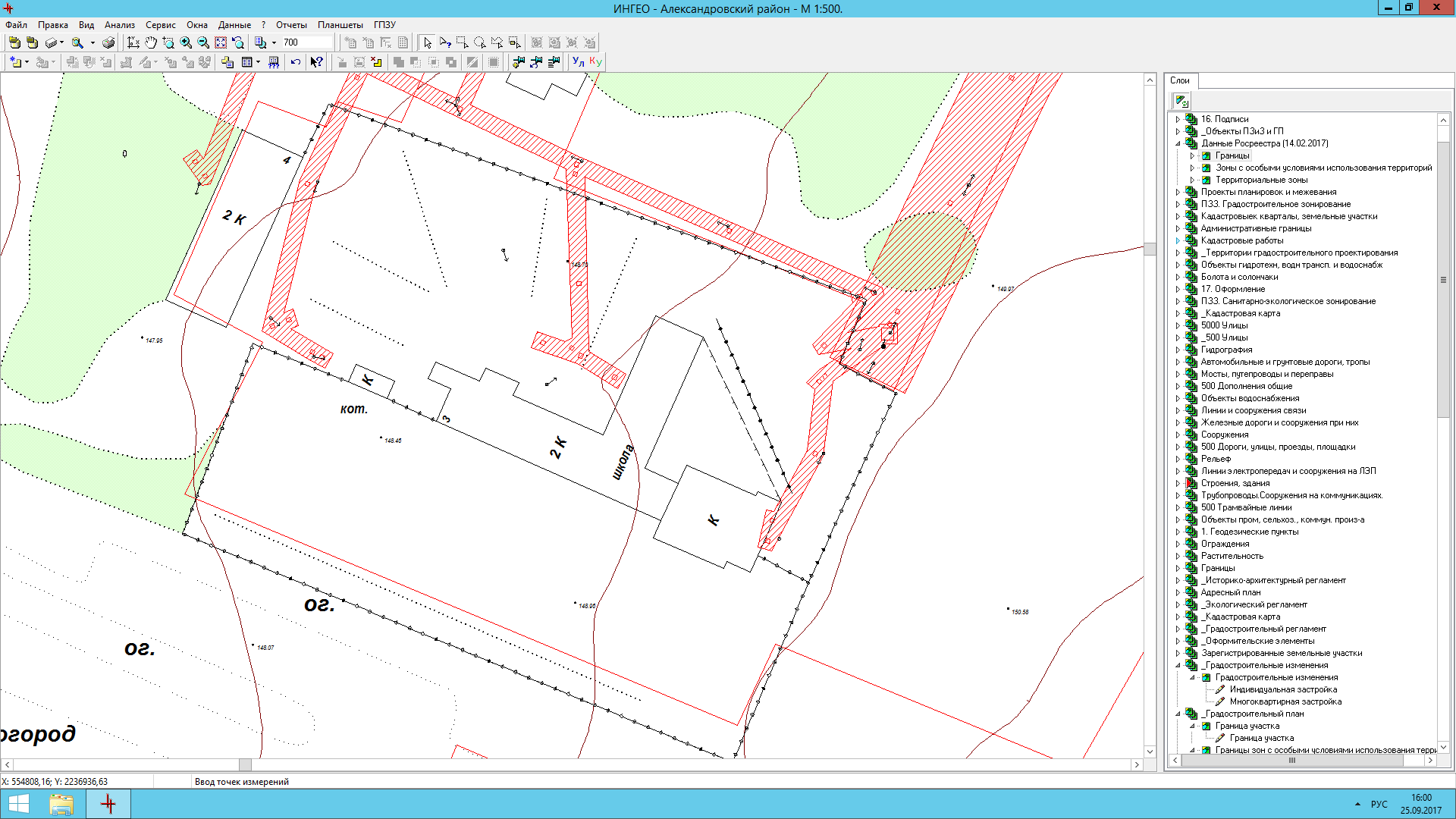 Схемаграниц прилегающей к образовательной организации территории, на которой не допускается розничная продажа алкогольной продукции и розничная продажа алкогольной продукции при оказании услуг общественного питания(МБОУ «Петровская ООШ», расположенное по адресу: Оренбургская область, Александровский район, с. Петровка, ул. Гагарина, 56 «б»)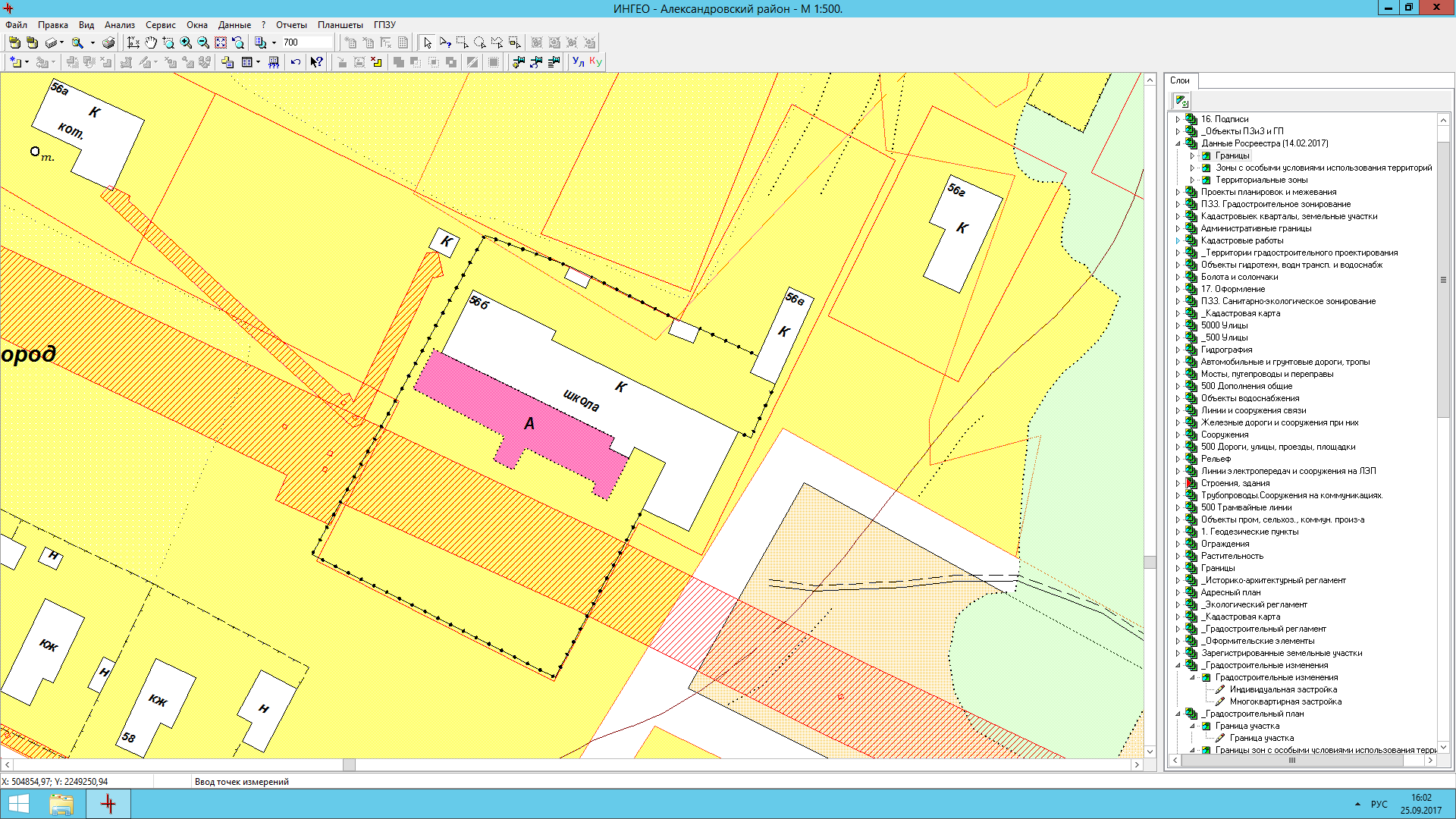 Схемаграниц прилегающей к образовательной организации территории, на которойне допускается розничная продажа алкогольной продукции и розничная продажа алкогольной продукции при оказании услуг общественного питания(МБОУ «Султакаевская ООШ», расположенное по адресу: Оренбургская область, Александровский район, с. Султакай, ул. Школьная,1)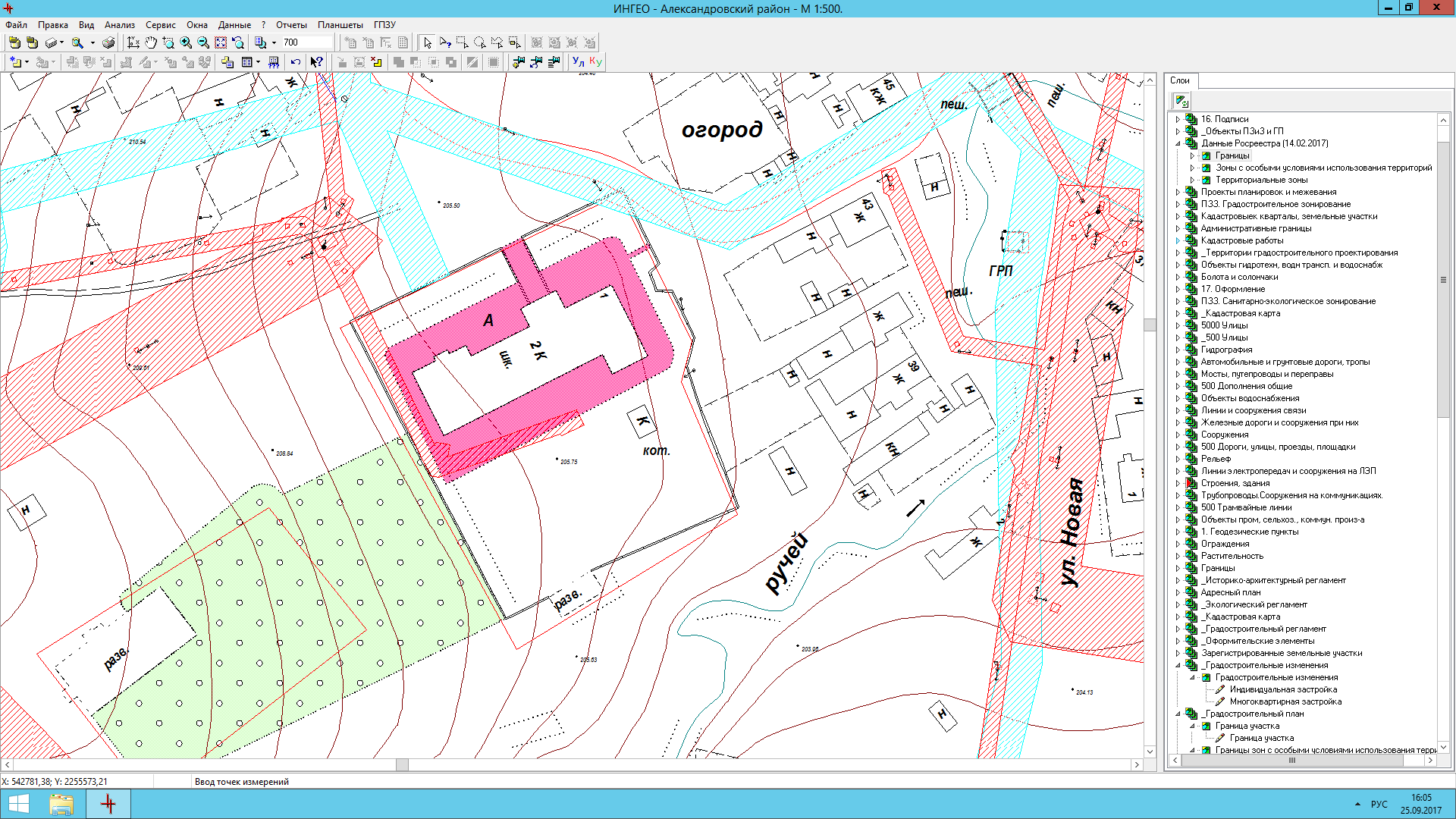 Схемаграниц прилегающей к образовательной организации территории, на которой не допускается розничная продажа алкогольной продукции и розничная продажа алкогольной продукции при оказании услуг общественного питания(МБОУ «Тукаевская ООШ», расположенное по адресу:Оренбургская область, Александровский район, с. Тукай, ул. Школьная 14 «А»)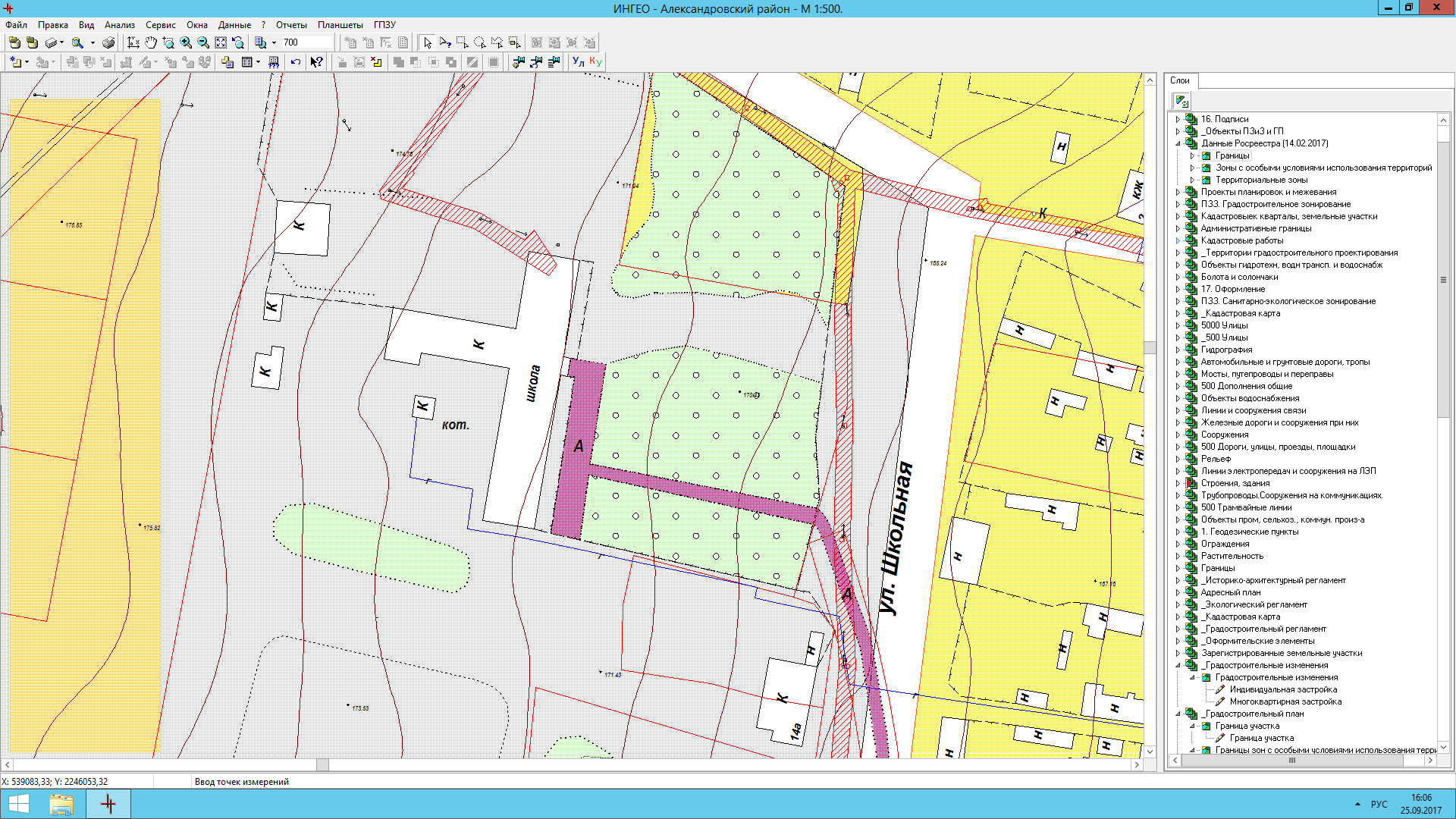 Схемаграниц прилегающей к образовательной организации территории, на которой не допускается розничная продажа алкогольной продукции и розничная продажа алкогольной продукции при оказании услуг общественного питания(МБОУ «ТукаевскаяСОШ», расположенное по адресу: Оренбургская область, Александровский район, с. Тукай, ул. Центральная, 92,помещение 2)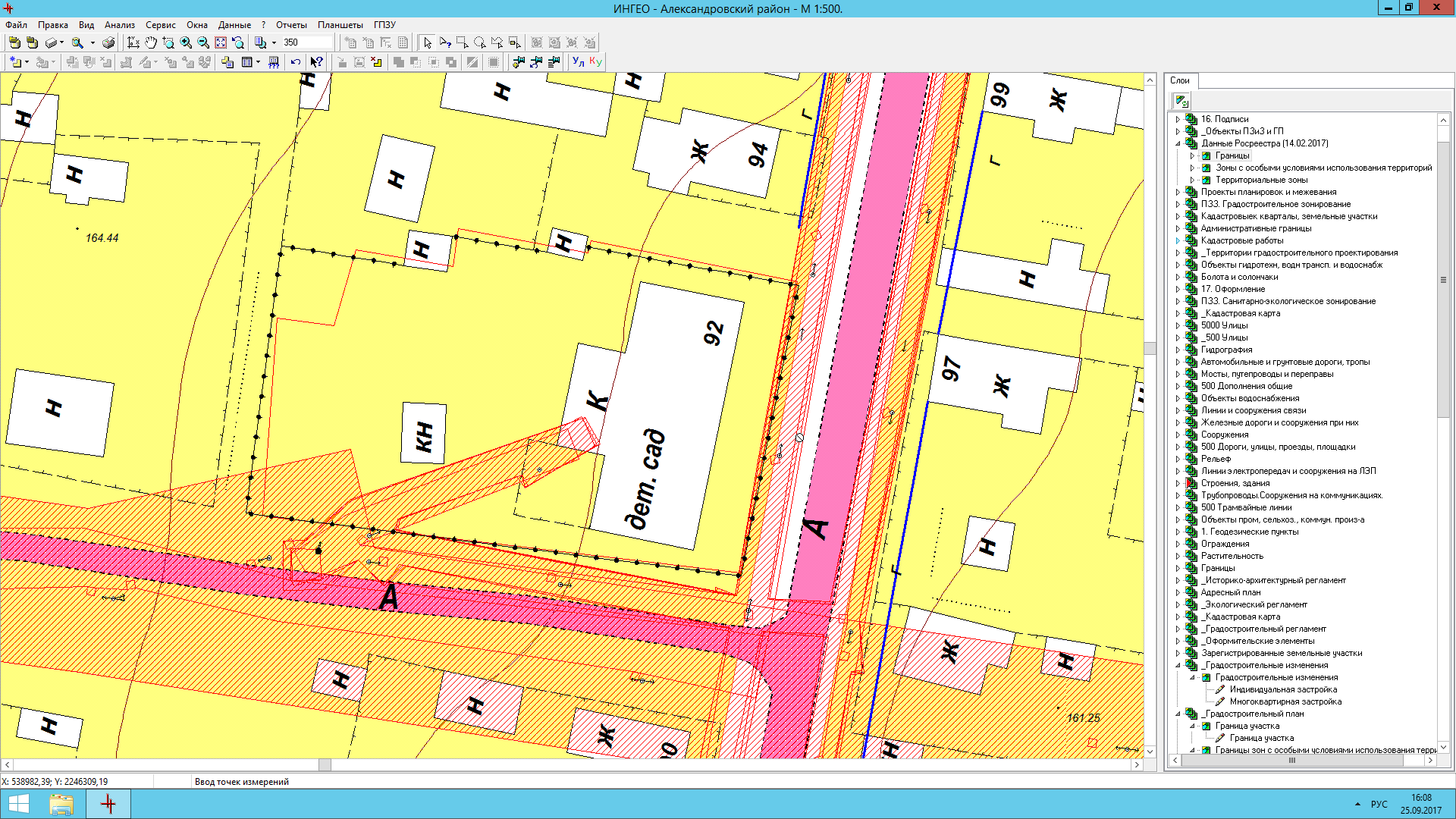 Схемаграниц прилегающей к образовательной организации территории, на которой не допускается розничная продажа алкогольной продукции и розничная продажа алкогольной продукции при оказании услуг общественного питания(МБОУ «ХортицкаяСОШ», расположенное по адресу:Оренбургская область, Александровский район, с. Хортица, ул. Школьная, 11)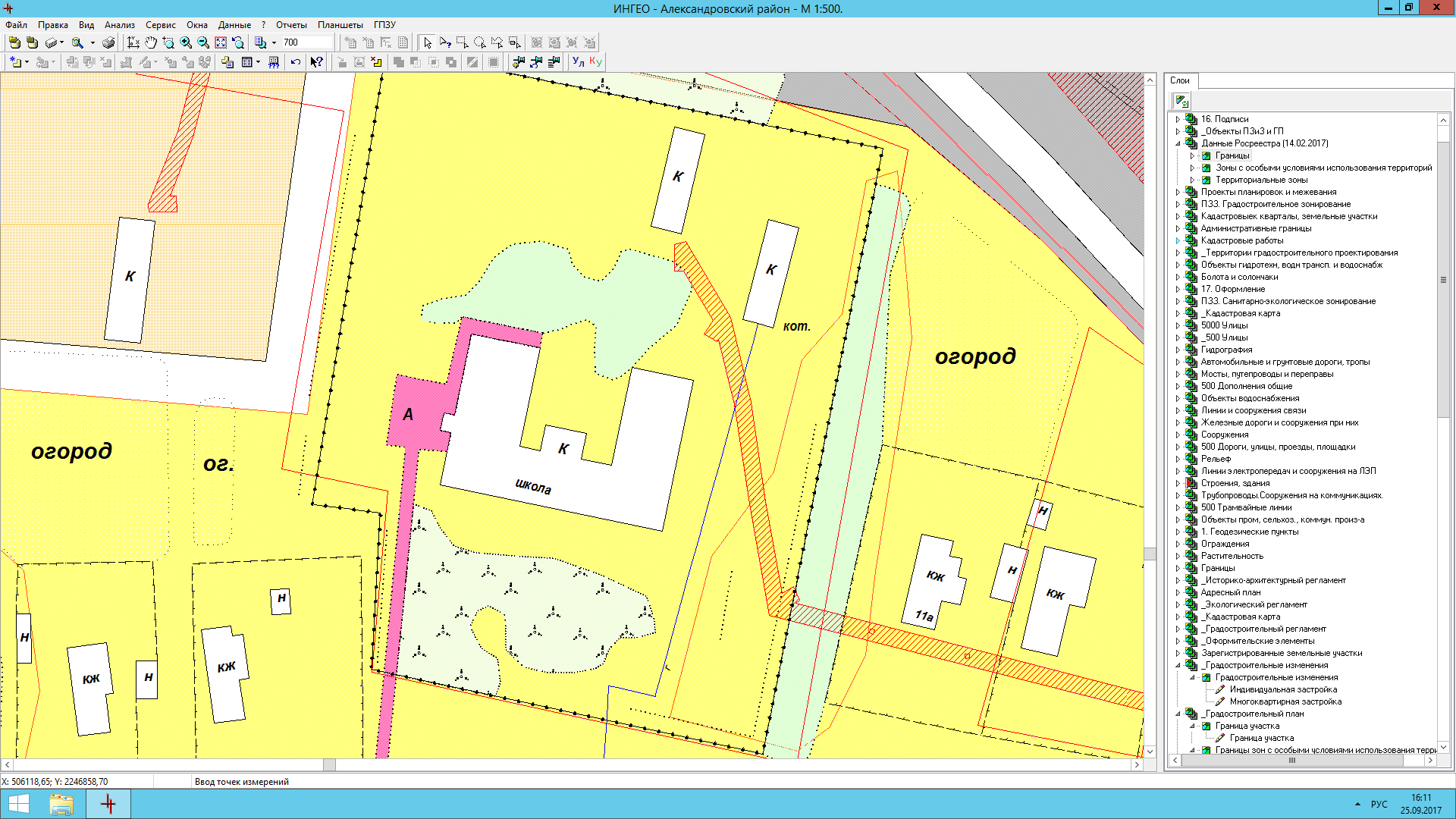 Схемаграниц прилегающей к образовательной организации территории, на которой не допускается розничная продажа алкогольной продукции и розничная продажа алкогольной продукции при оказании услуг общественного питания(МБОУ «ЯфаровскаяСОШ», расположенное по адресу:Оренбургская область, Александровский район, с. Яфарово, ул. Советская, 44)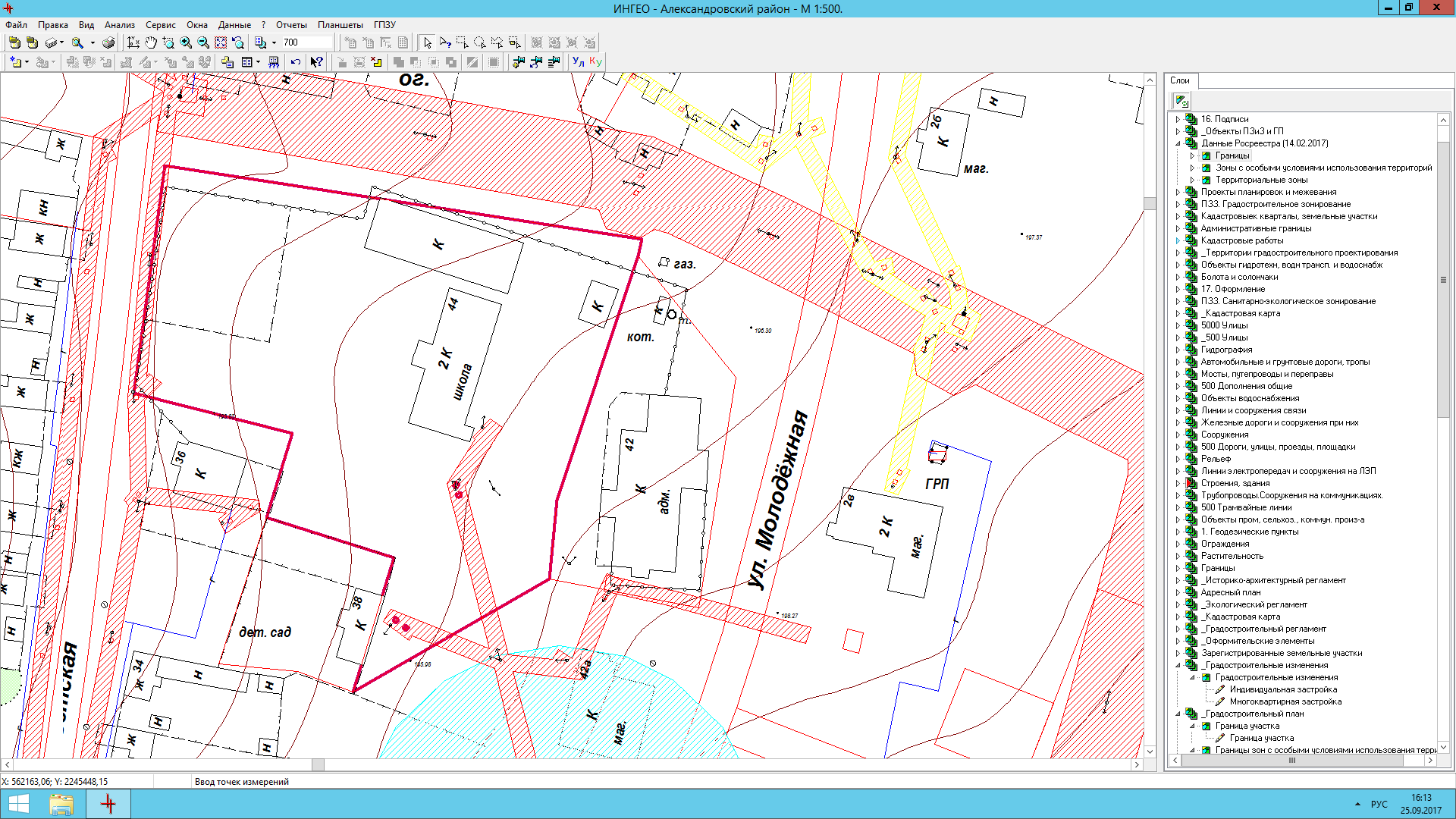 Схемаграниц прилегающей к образовательной организации территории, на которой не допускается розничная продажа алкогольной продукции и розничная продажа алкогольной продукции при оказании услуг общественного питания(МБОУ «ЯфаровскаяСОШ», расположенное по адресу:Оренбургская область, Александровский район, с. Яфарово, ул. Советская, 38)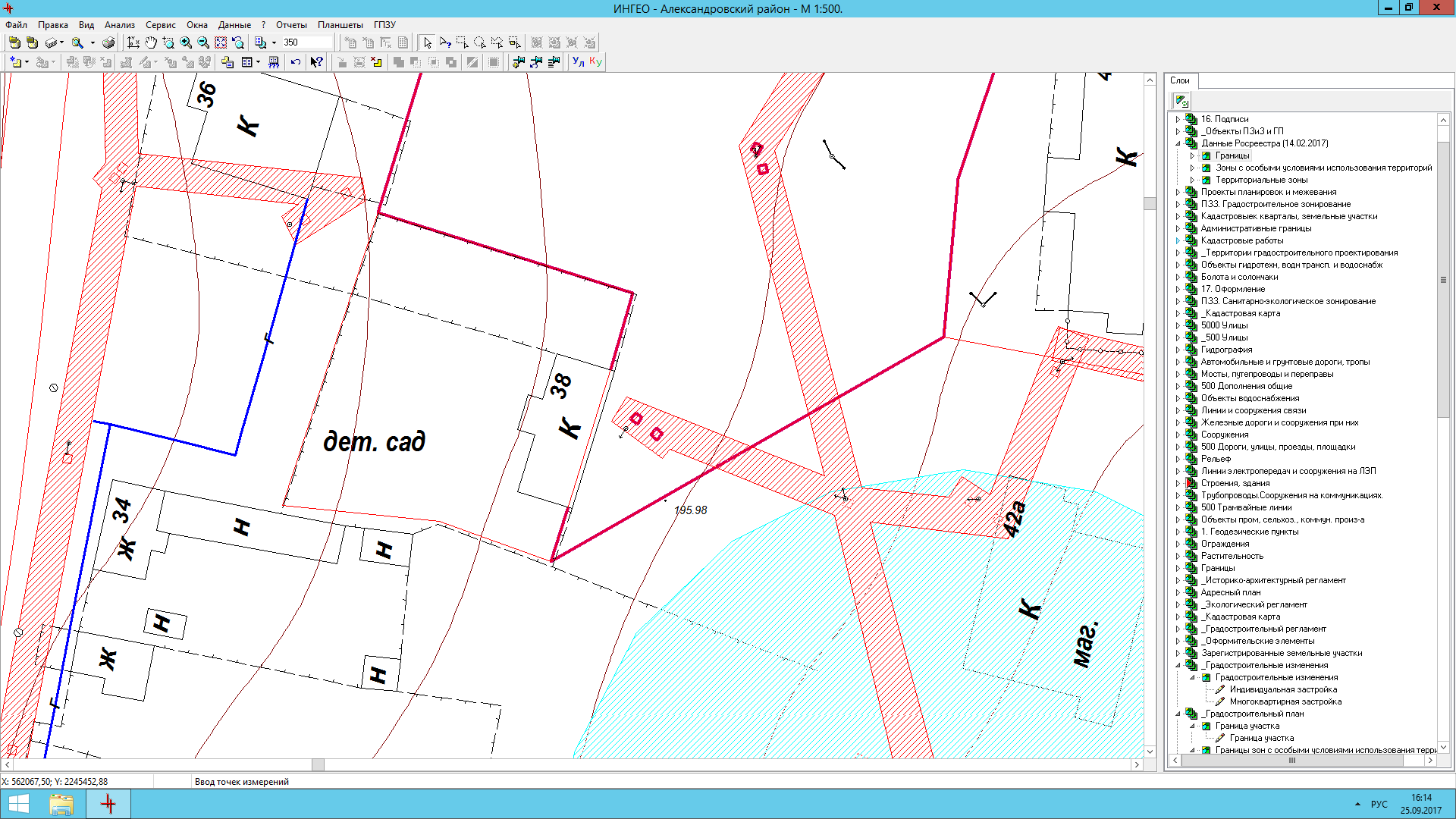 Схемаграниц прилегающей к образовательной организации территории, на которой не допускается розничная продажа алкогольной продукции и розничная продажа алкогольной продукции при оказании услуг общественного питания(МБОУ «Кутучевская ООШ», расположенное по адресу:Оренбургская область, Александровский район, с. Кутучево, ул. Новая, 16)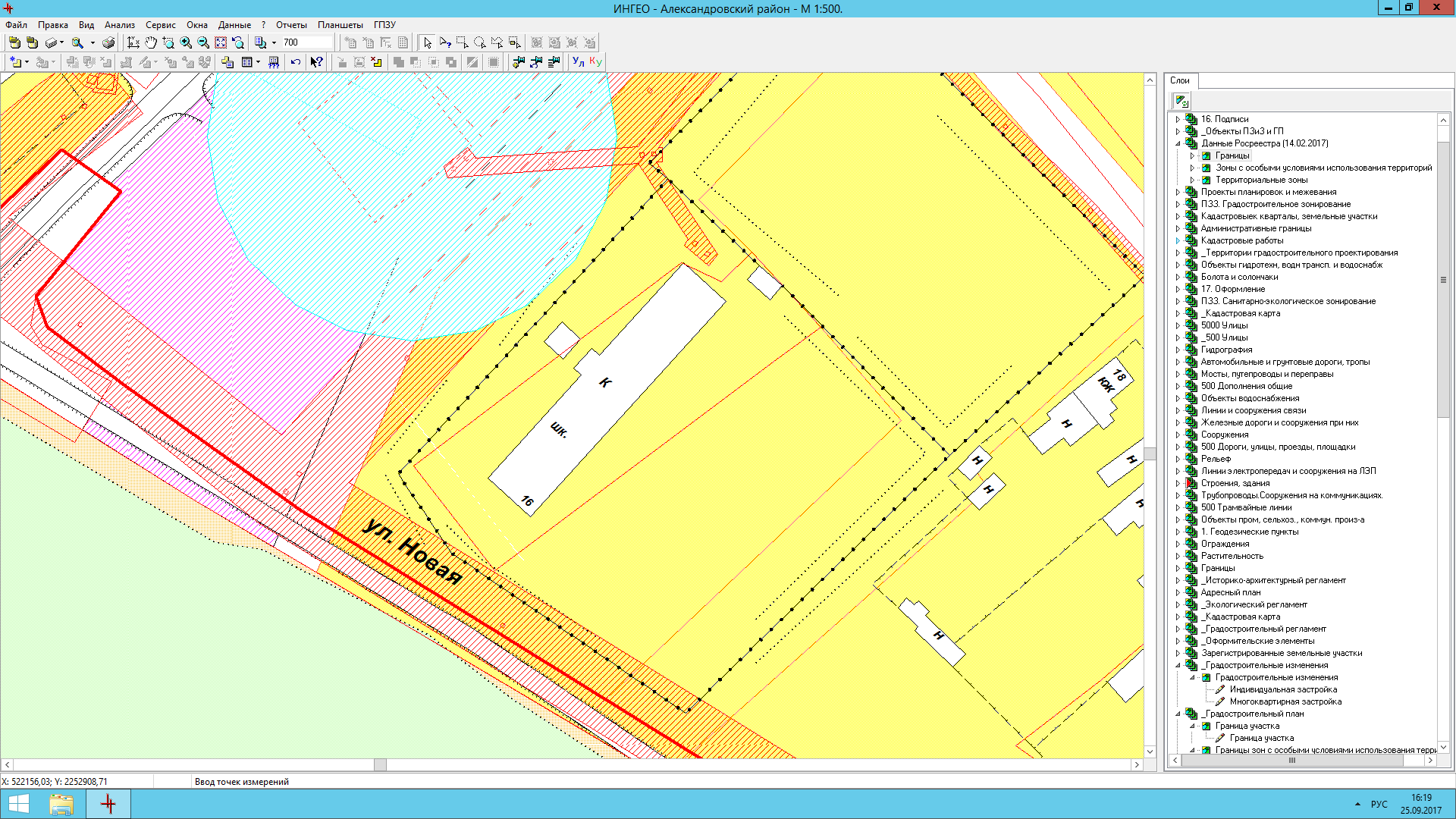 Схемаграниц прилегающей к образовательной организации территории, на которой не допускается розничная продажа алкогольной продукции и розничная продажа алкогольной продукции при оказании услуг общественного питания(МБОУ «Кутучевская ООШ», расположенное по адресу: Оренбургская область, Александровский район, с. Канчирово, ул. СагитаАгиша, 6)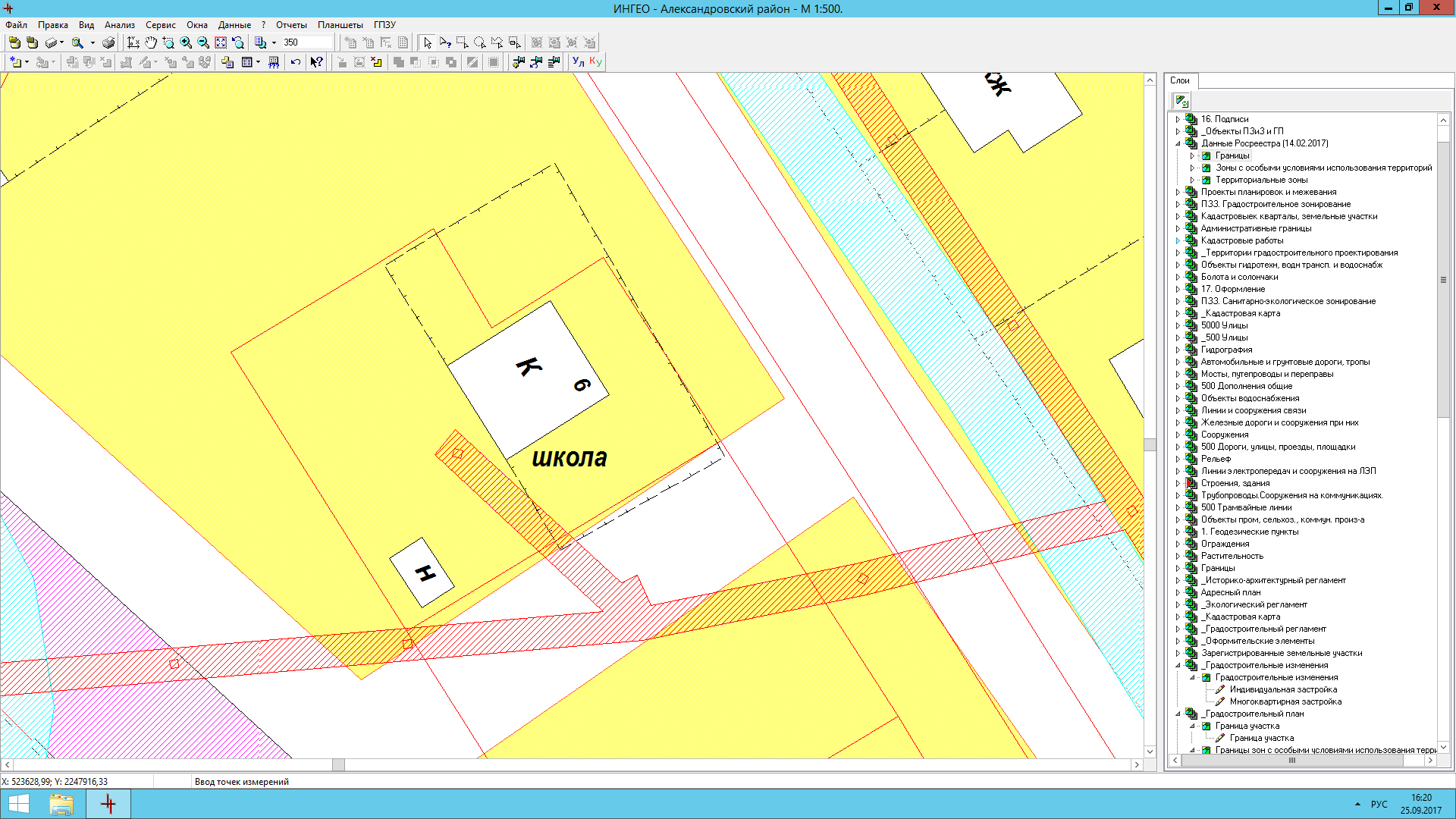 Схемаграниц прилегающей к образовательной организации территории, на которой не допускается розничная продажа алкогольной продукции и розничная продажа алкогольной продукции при оказании услуг общественного питания(МБОУ «Чебоксаровская ООШ», расположенное по адресу: Оренбургская область, Александровский район, с. Чебоксарово, ул.Советская,40)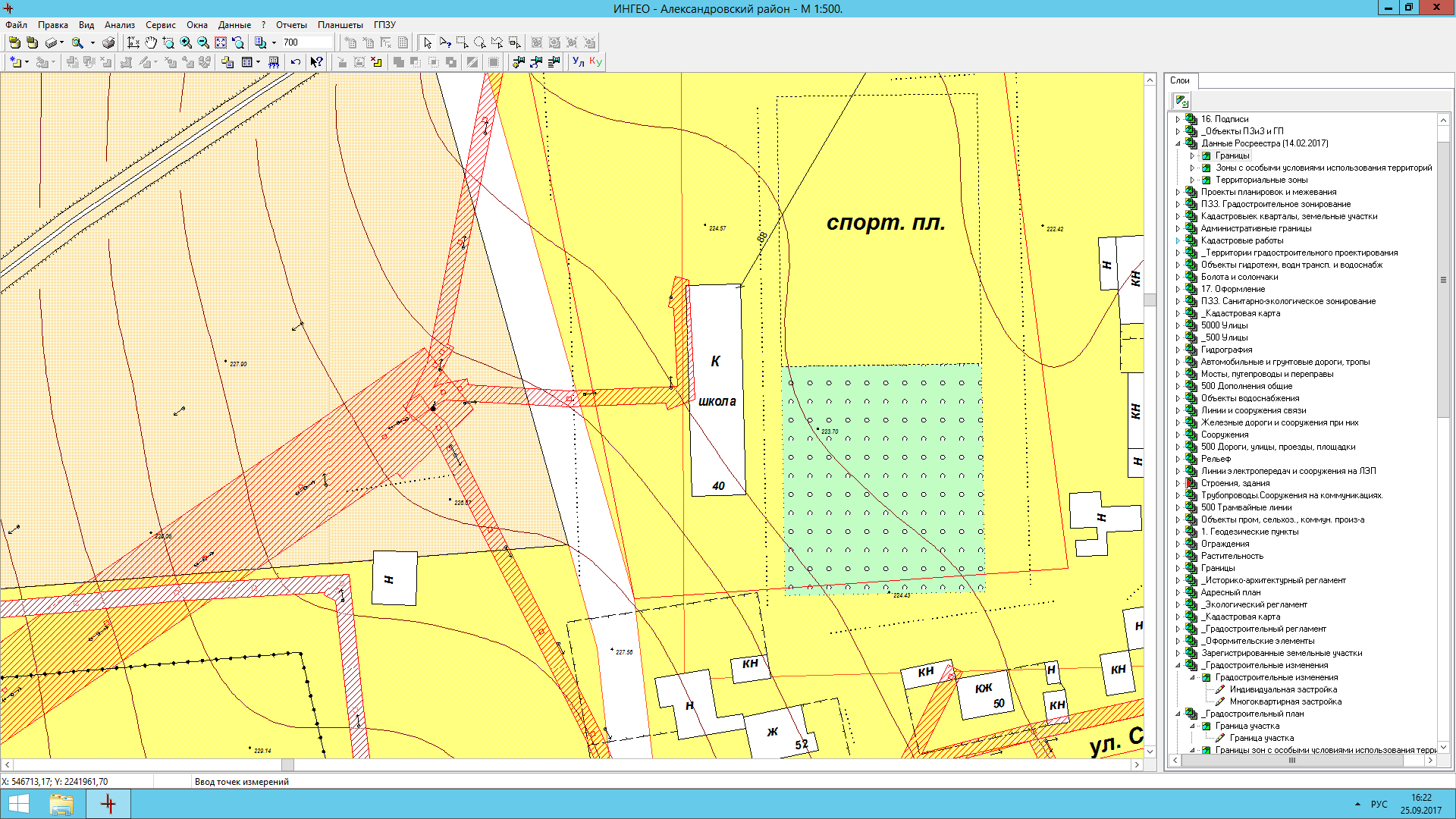 Схемаграниц прилегающей к образовательной организации территории, на которой не допускается розничная продажа алкогольной продукции и розничная продажа алкогольной продукции при оказании услуг общественного питания (МБУ ДО «Детская  школа искусств», расположенное по адресу: Оренбургская область, Александровский район, с. Александровка, ул.Рощепкина,11)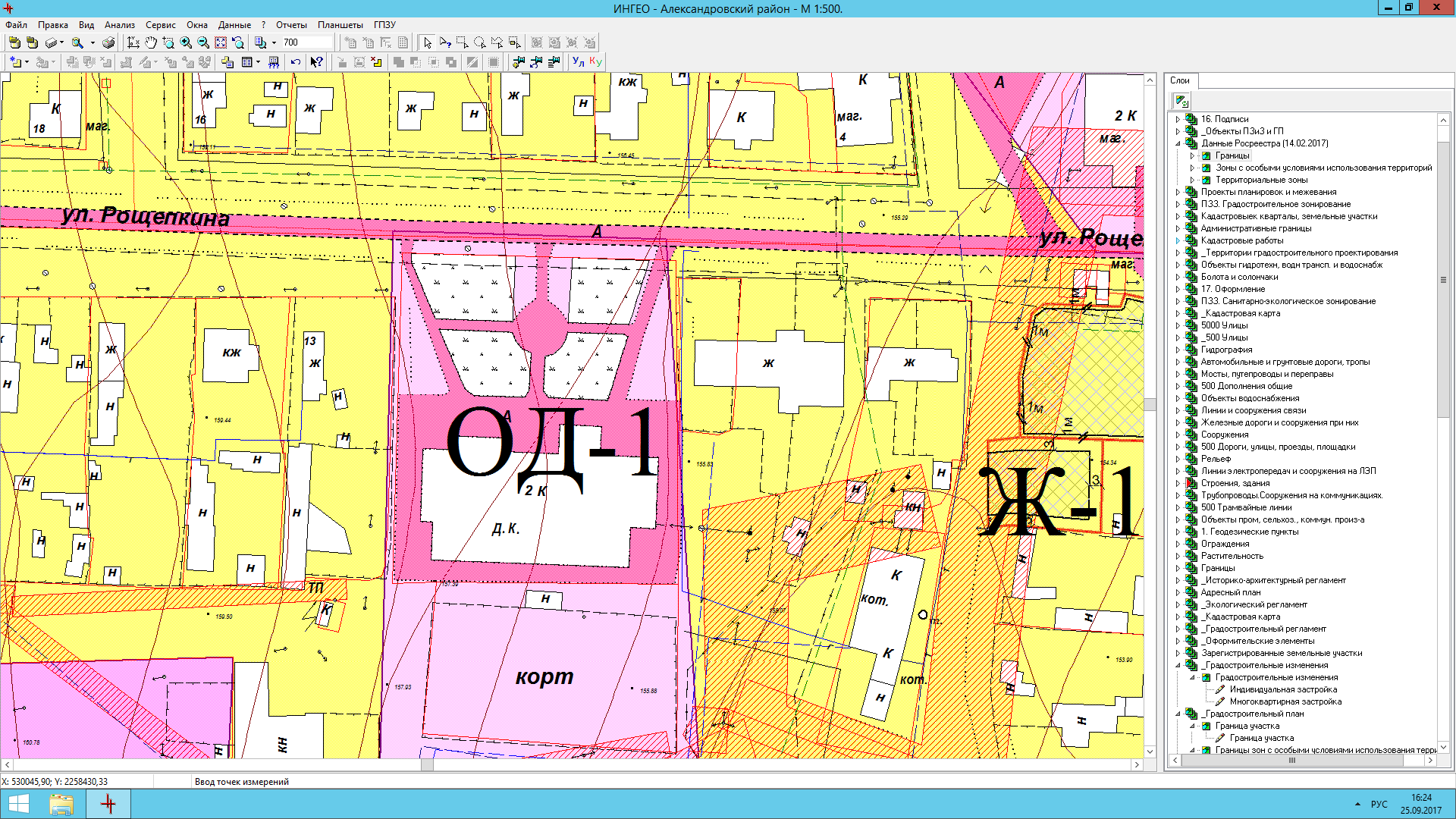 Схемаграниц прилегающей к образовательной организации территории, на которойне допускается розничная продажа алкогольной продукции и розничная продажа алкогольной продукции при оказании услуг общественного питания (МБУ ДО «Александровская детско-юношеская спортивная школа», расположенное по адресу: Оренбургская область, Александровский район, с. Александровка, ул. Эстрадная, 17/1)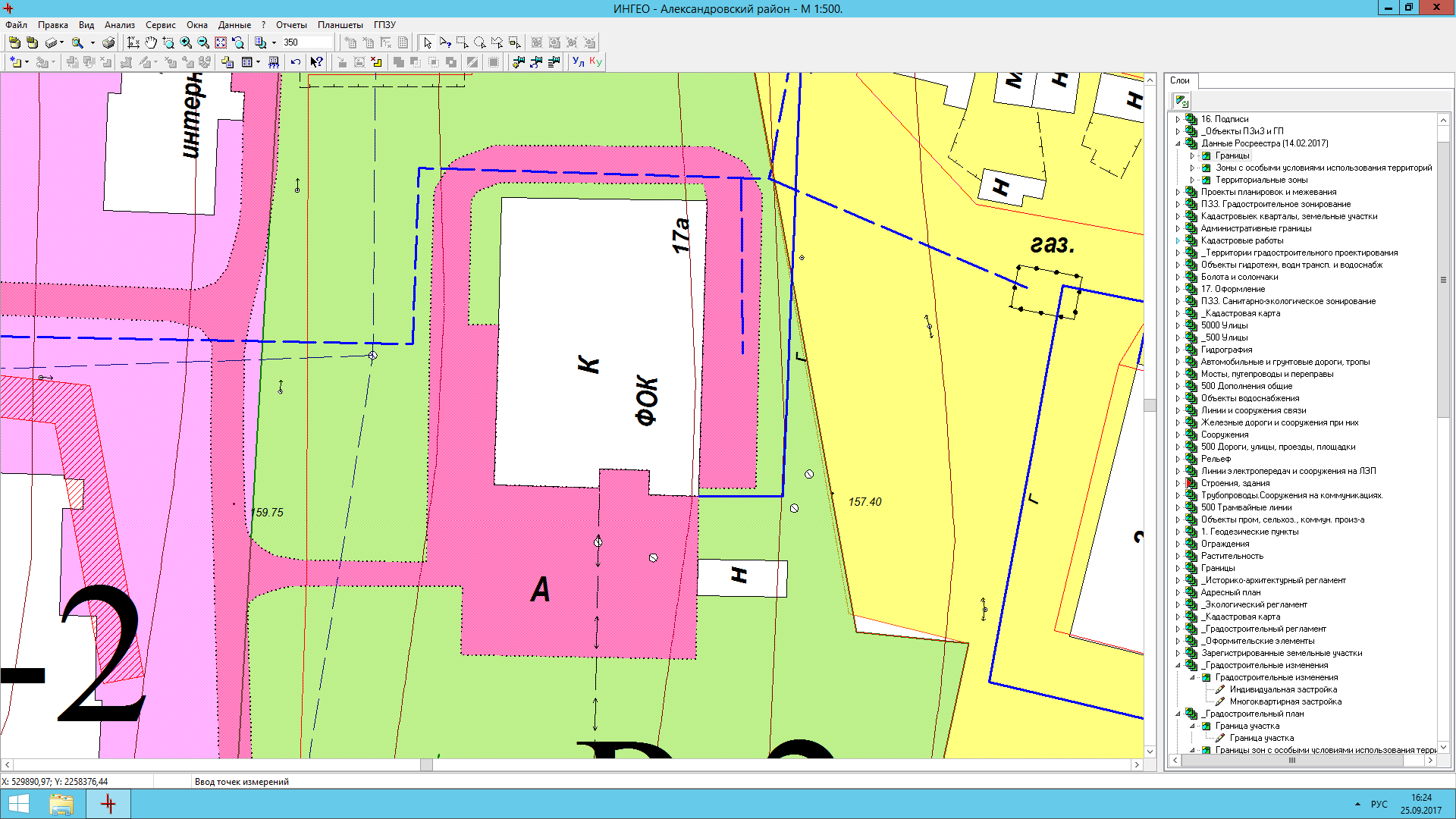 Схемаграниц прилегающей к образовательной организации территории, на которойне допускается розничная продажа алкогольной продукции и розничная продажа алкогольной продукции при оказании услуг общественного питания (МАУ ДО «Центр развития», расположенное по адресу: Оренбургская область, Александровский район, с. Александровка, ул. Мичурина, 37)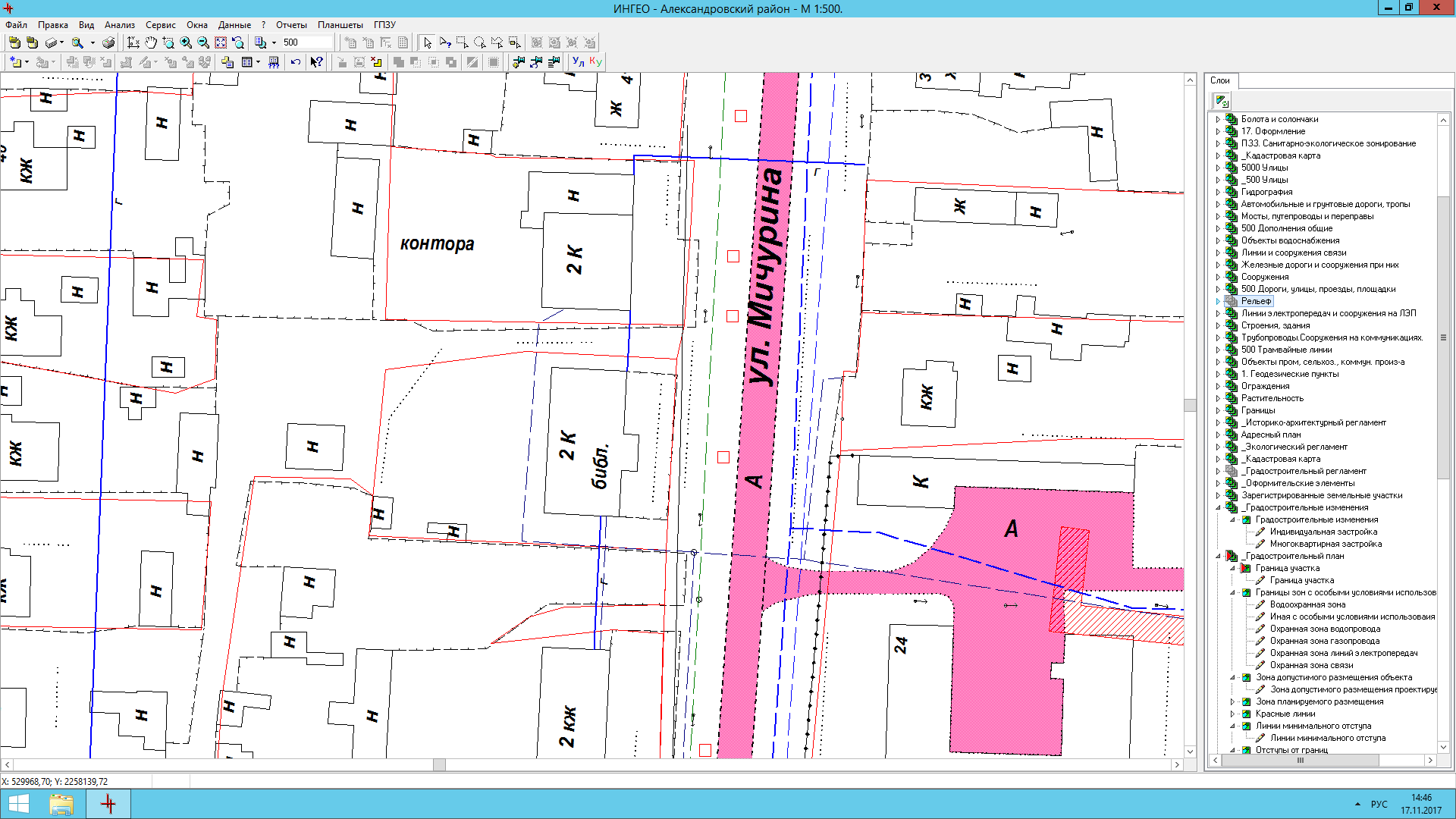 Схемаграниц прилегающей к территории организации, осуществляющей в качестве основного (уставного) вида деятельности медицинскую деятельность или осуществляющей медицинскую деятельность наряду с основной (уставной) деятельностью на основании лицензии, выданной в порядке, установленном законодательством Российской Федерации, за исключением видов медицинской деятельности по перечню, утвержденному Правительством Российской Федерации, на которой не допускается розничная продажа алкогольной продукции и розничная продажа алкогольной продукции при оказании услуг общественного питания(ГБУЗ «Александровская РБ», расположенное по адресу: Оренбургская область, Александровский район, с. Александровка, пер. Больничный, 2)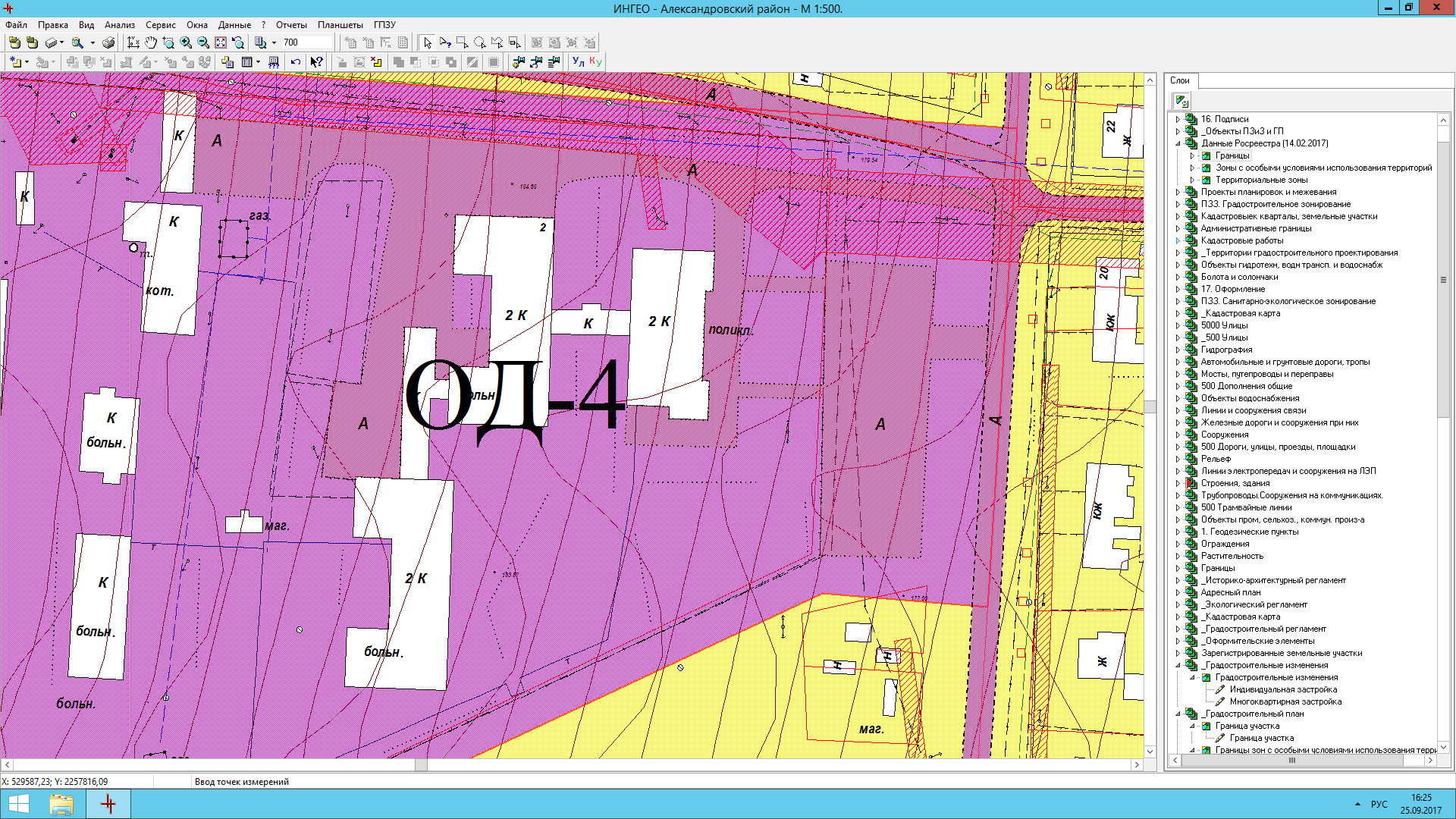 Схемаграниц прилегающей к территории организации, осуществляющей в качестве основного (уставного) вида деятельности медицинскую деятельность или осуществляющей медицинскую деятельность наряду с основной (уставной) деятельностью на основании лицензии, выданной в порядке, установленном законодательством Российской Федерации, за исключением видов медицинской деятельности по перечню, утвержденному Правительством Российской Федерации, на которой не допускается розничная продажа алкогольной продукции и розничная продажа алкогольной продукции при оказании услуг общественного питания(ГБУЗ «Александровская РБ» врачебная амбулатория с. Ждановка, расположенное по адресу: Оренбургская область, Александровский район,с. Ждановка, ул. Комсомольская, 2)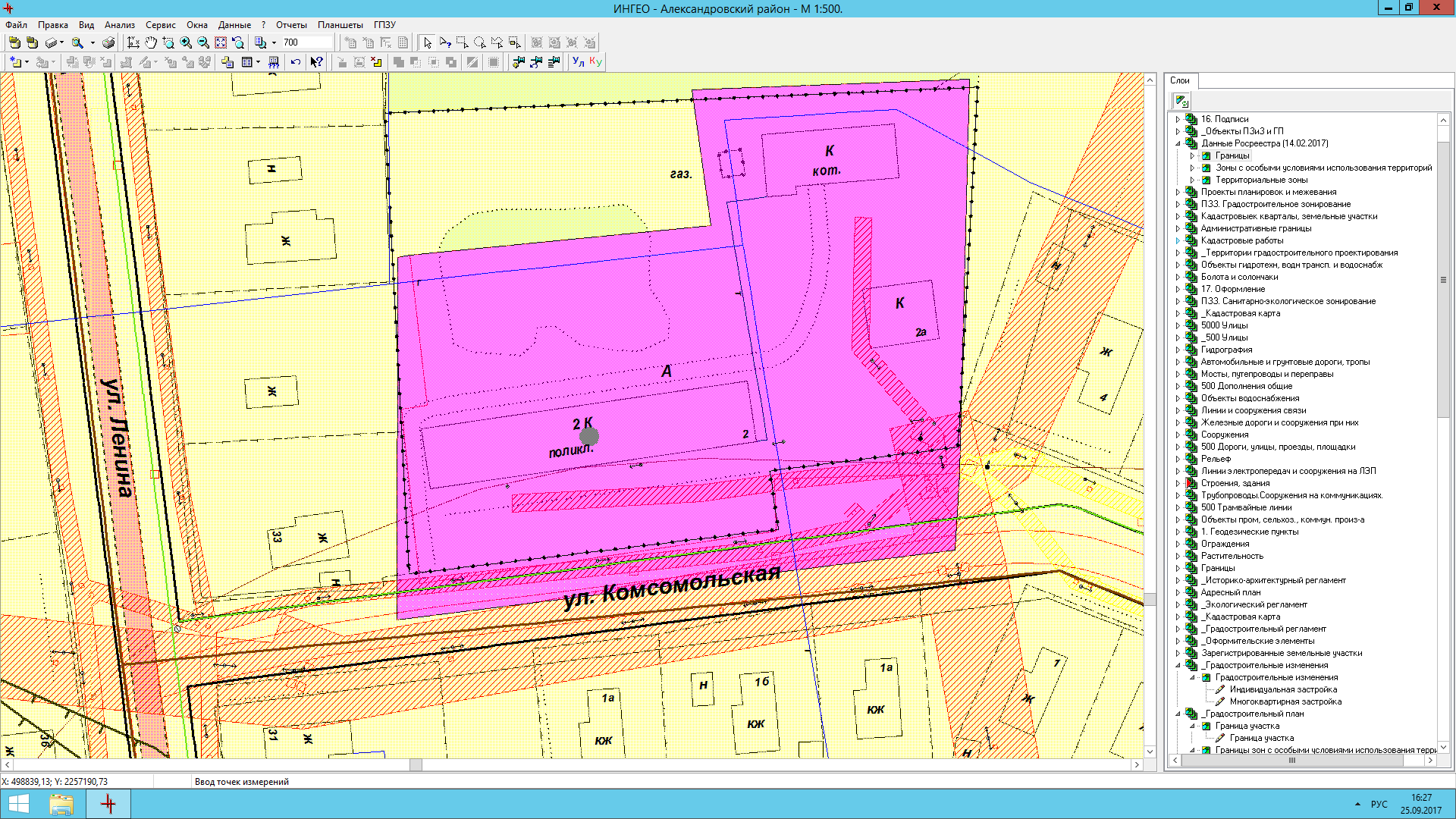 Схемаграниц прилегающей к территории организации, осуществляющей в качестве основного (уставного) вида деятельности медицинскую деятельность или осуществляющей медицинскую деятельность наряду с основной (уставной) деятельностью на основании лицензии, выданной в порядке, установленном законодательством Российской Федерации, за исключением видов медицинской деятельности по перечню, утвержденному Правительством Российской Федерации, на которой не допускается розничная продажа алкогольной продукции и розничная продажа алкогольной продукции при оказании услуг общественного питания(ГБУЗ «Александровская РБ» врачебная амбулатория с. Каликино, расположенное по адресу: Оренбургская область, Александровский район, с. Каликино, ул. Первомайская, 1)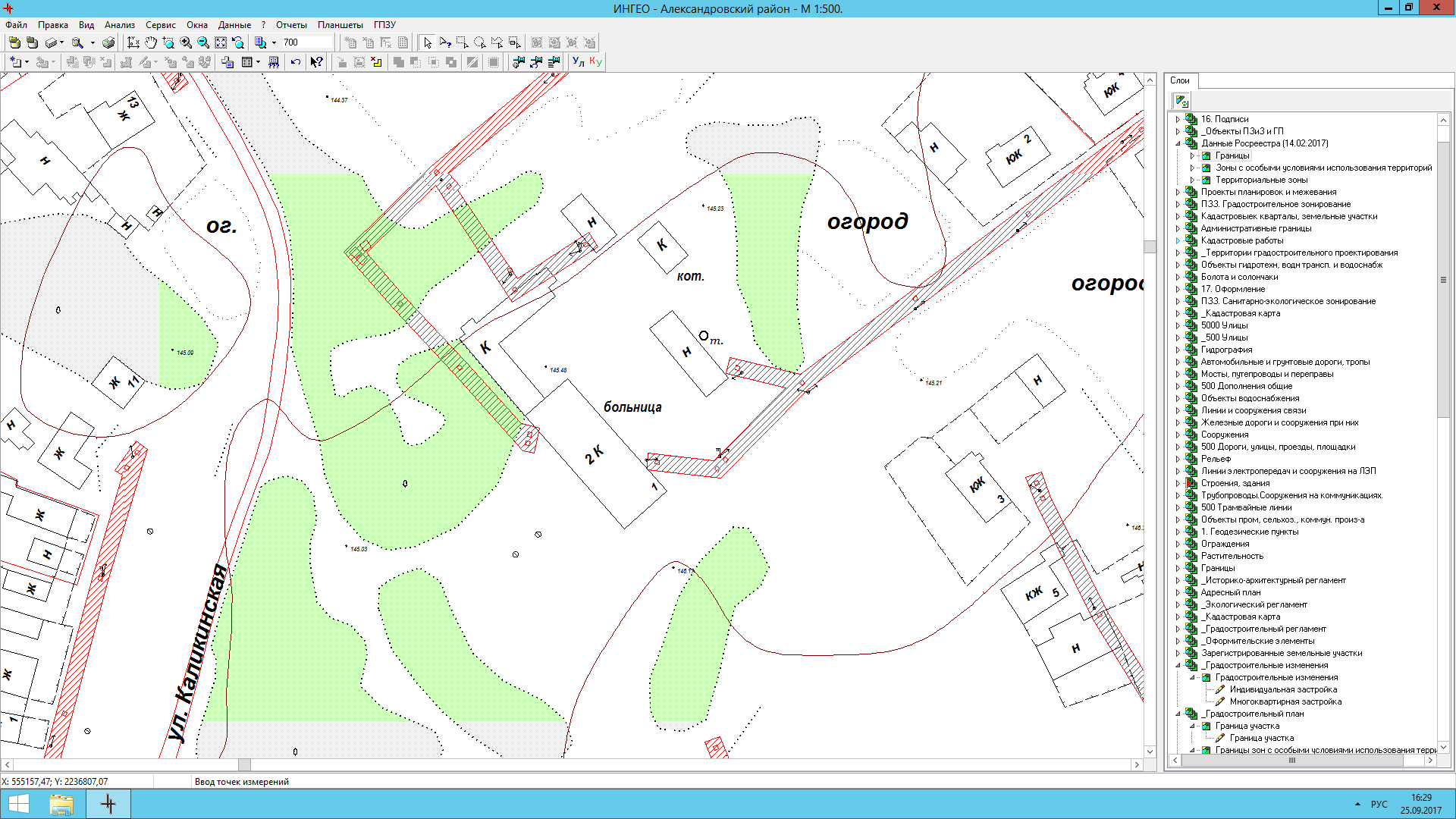 Схемаграниц прилегающей к территории организации, осуществляющей в качестве основного (уставного) вида деятельности медицинскую деятельность или осуществляющей медицинскую деятельность наряду с основной (уставной) деятельностью на основании лицензии, выданной в порядке, установленном законодательством Российской Федерации, за исключением видов медицинской деятельности по перечню, утвержденному Правительством Российской Федерации, на которой не допускается розничная продажа алкогольной продукции и розничная продажа алкогольной продукции при оказании услуг общественного питания(ГБУЗ «Александровская РБ» врачебная амбулатория с. Хортица, расположенное по адресу: Оренбургская область, Александровский район, с. Хортица, ул. Октябрьская, 63а)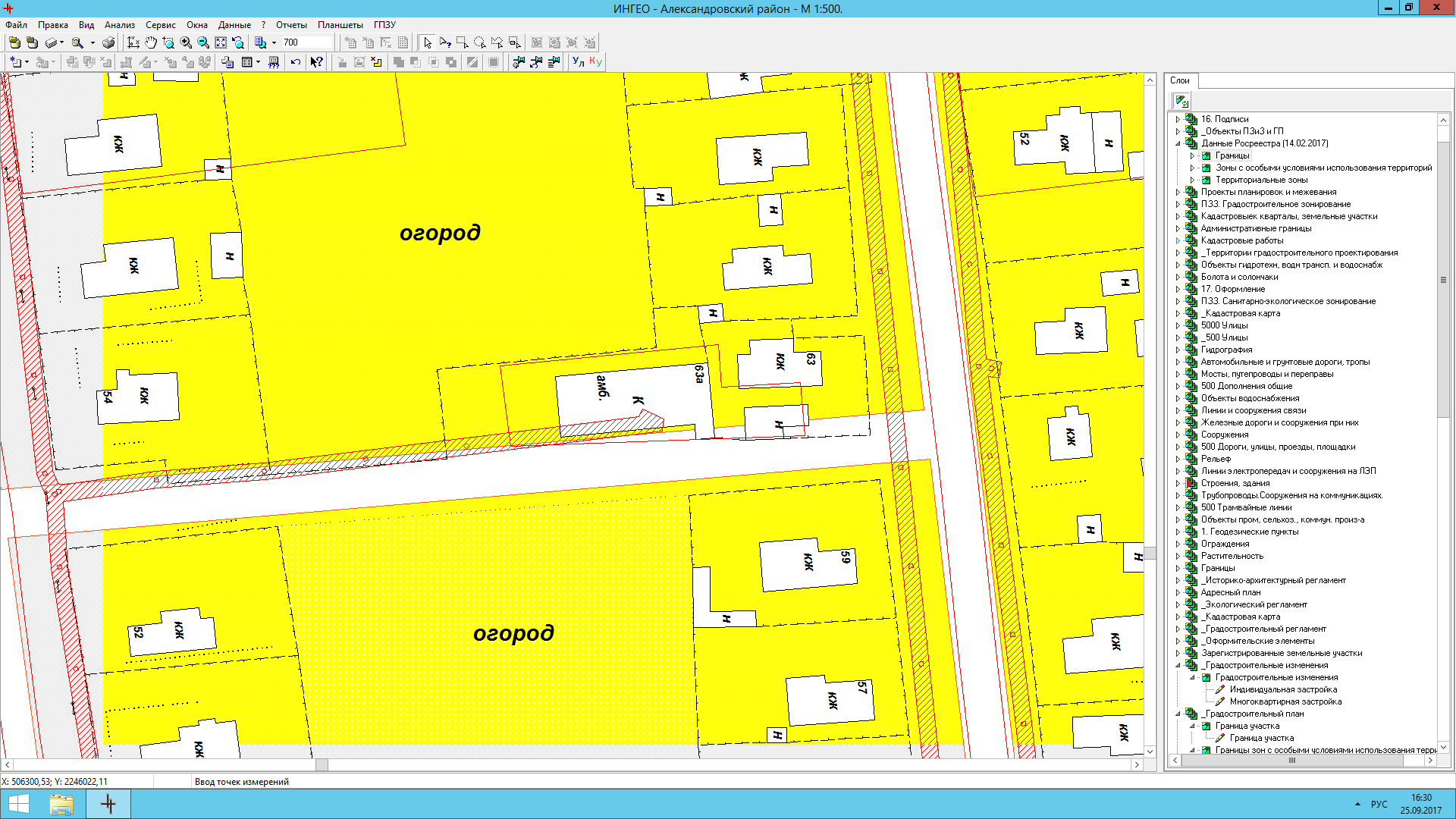 Схемаграниц прилегающей к территории организации, осуществляющей в качестве основного (уставного) вида деятельности медицинскую деятельность или осуществляющей медицинскую деятельность наряду с основной (уставной) деятельностью на основании лицензии, выданной в порядке, установленном законодательством Российской Федерации, за исключением видов медицинской деятельности по перечню, утвержденному Правительством Российской Федерации, на которой не допускается розничная продажа алкогольной продукции и розничная продажа алкогольной продукции при оказании услуг общественного питания(ГБУЗ «Александровская РБ» ФАП пос. Марксовский, расположенное по адресу: Оренбургская область, Александровский район, пос. Марксовский, ул. Советская, 4, помещение 1)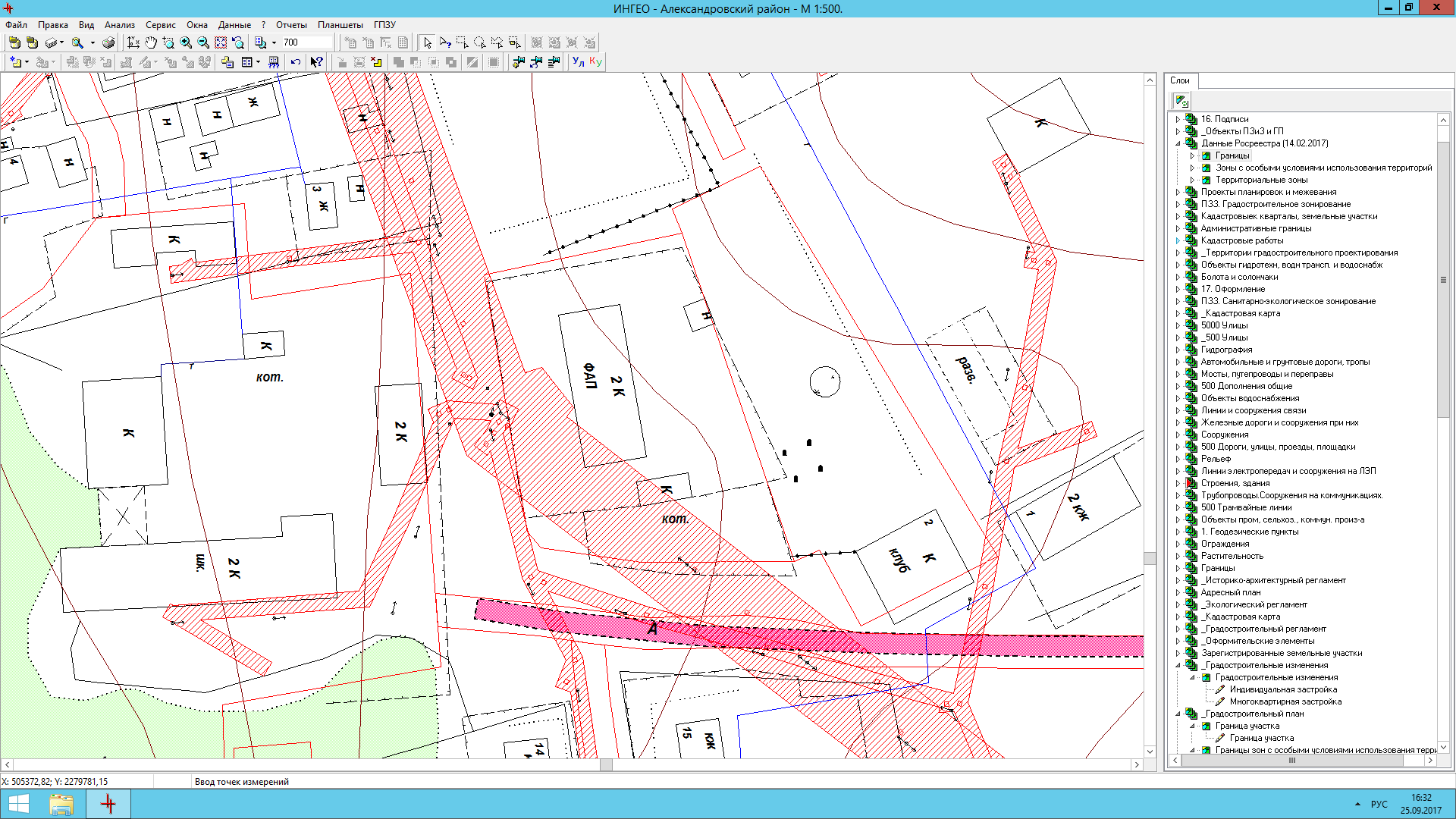 Схемаграниц прилегающей к территории организации, осуществляющей в качестве основного (уставного) вида деятельности медицинскую деятельность или осуществляющей медицинскую деятельность наряду с основной (уставной) деятельностью на основании лицензии, выданной в порядке, установленном законодательством Российской Федерации, за исключением видов медицинской деятельности по перечню, утвержденному Правительством Российской Федерации, на которой не допускается розничная продажа алкогольной продукции и розничная продажа алкогольной продукции при оказании услуг общественного питания(ГБУЗ «Александровская РБ» ФАП пос. Загорский, расположенное по адресу: Оренбургская область, Александровский район, пос. Загорский, ул. Школьная, 2)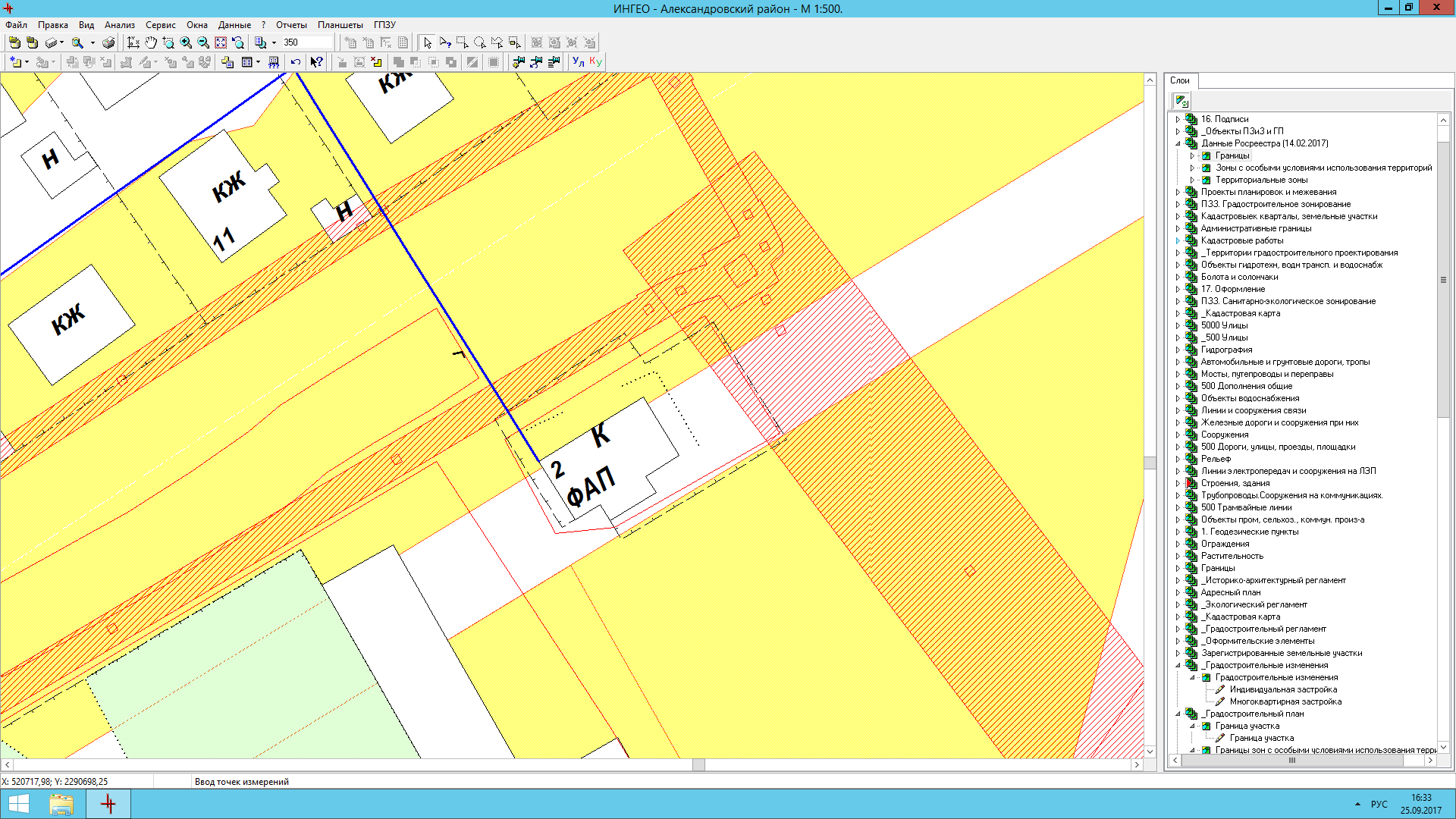 Схемаграниц прилегающей к территории организации, осуществляющей в качестве основного (уставного) вида деятельности медицинскую деятельность или осуществляющей медицинскую деятельность наряду с основной (уставной) деятельностью на основании лицензии, выданной в порядке, установленном законодательством Российской Федерации, за исключением видов медицинской деятельности по перечню, утвержденному Правительством Российской Федерации, на которой не допускается розничная продажа алкогольной продукции и розничная продажа алкогольной продукции при оказании услуг общественного питания(ГБУЗ «Александровская РБ» ФАП с. Новомихайловка, расположенное по адресу: Оренбургская область, Александровский район, с. Новомихайловка, ул. Новая, 6)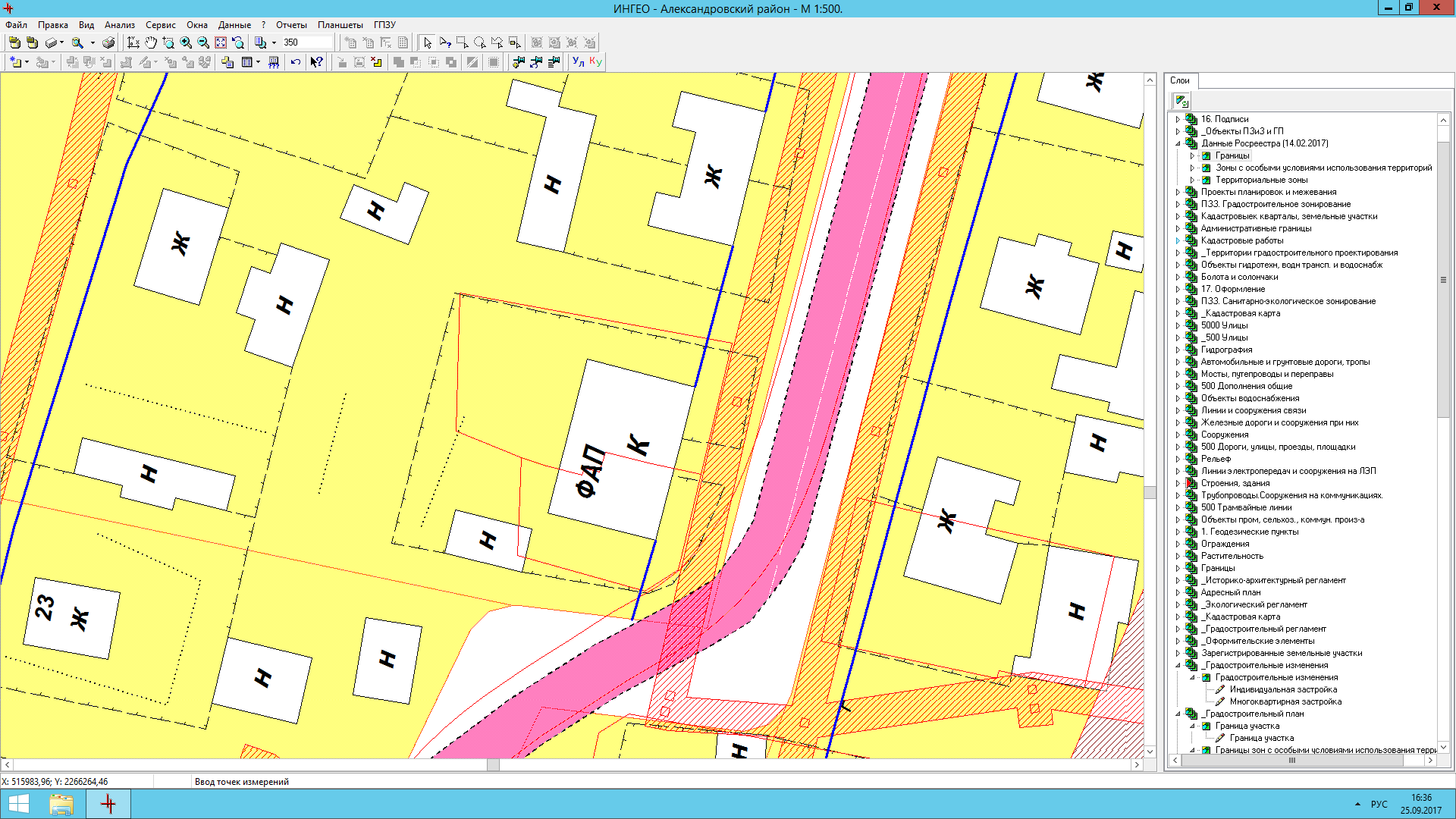 Схемаграниц прилегающей к территории организации, осуществляющей в качестве основного (уставного) вида деятельности медицинскую деятельность или осуществляющей медицинскую деятельность наряду с основной (уставной) деятельностью на основании лицензии, выданной в порядке, установленном законодательством Российской Федерации, за исключением видов медицинской деятельности по перечню, утвержденному Правительством Российской Федерации, на которой не допускается розничная продажа алкогольной продукции и розничная продажа алкогольной продукции при оказании услуг общественного питания(ГБУЗ «Александровская РБ» ФАП с. Канчирово, расположенное по адресу: Оренбургская область, Александровский район, с. Канчирово, ул. СагитаАгиша, 6а)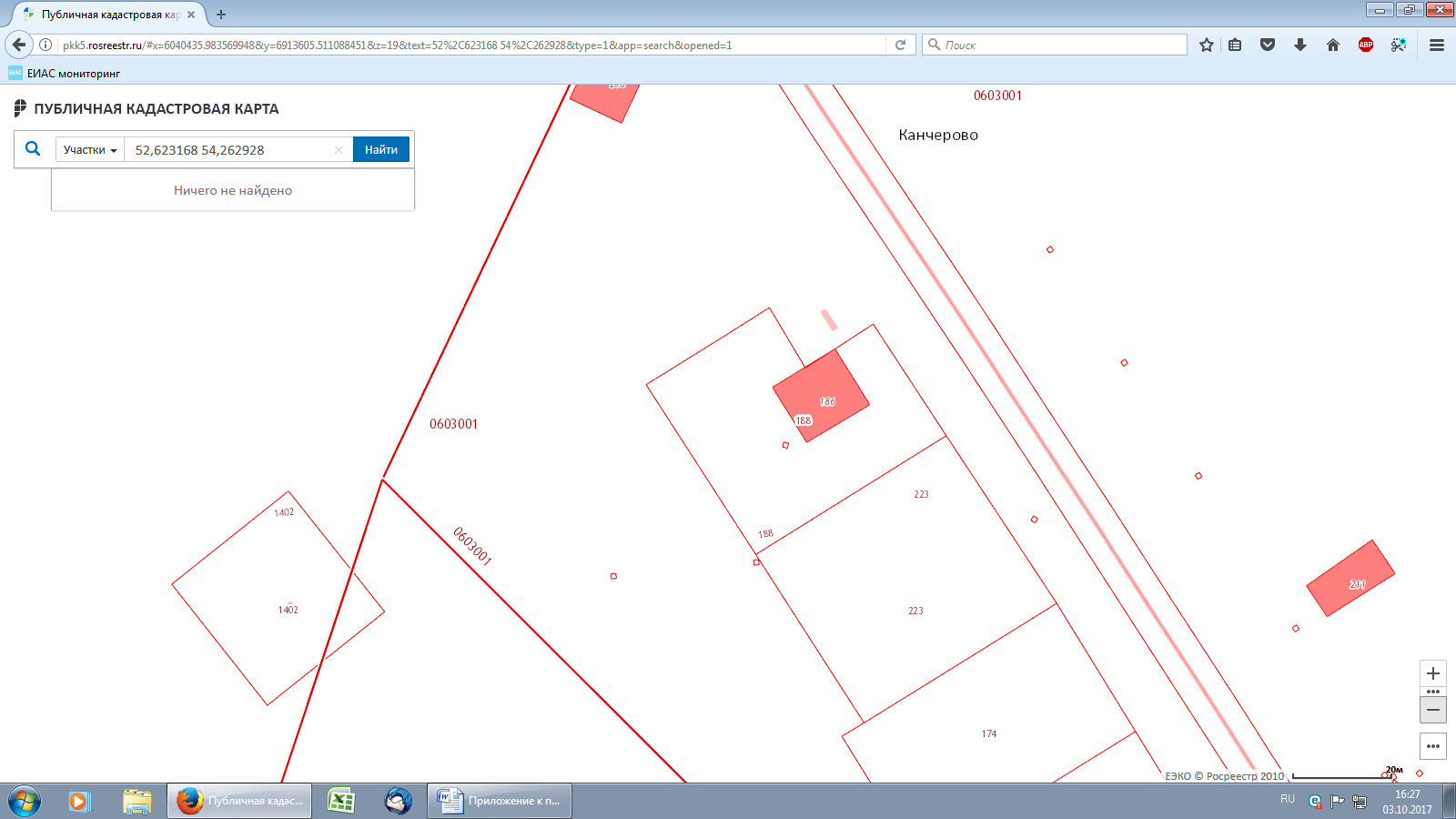 Схемаграниц прилегающей к территории организации, осуществляющей в качестве основного (уставного) вида деятельности медицинскую деятельность или осуществляющей медицинскую деятельность наряду с основной (уставной) деятельностью на основании лицензии, выданной в порядке, установленном законодательством Российской Федерации, за исключением видов медицинской деятельности по перечню, утвержденному Правительством Российской Федерации, на которой не допускается розничная продажа алкогольной продукции и розничная продажа алкогольной продукции при оказании услуг общественного питания(ГБУЗ «Александровская РБ» ФАП с. Петровка, расположенное по адресу: Оренбургская область, Александровский район, с. Петровка, ул. Гагарина, 40)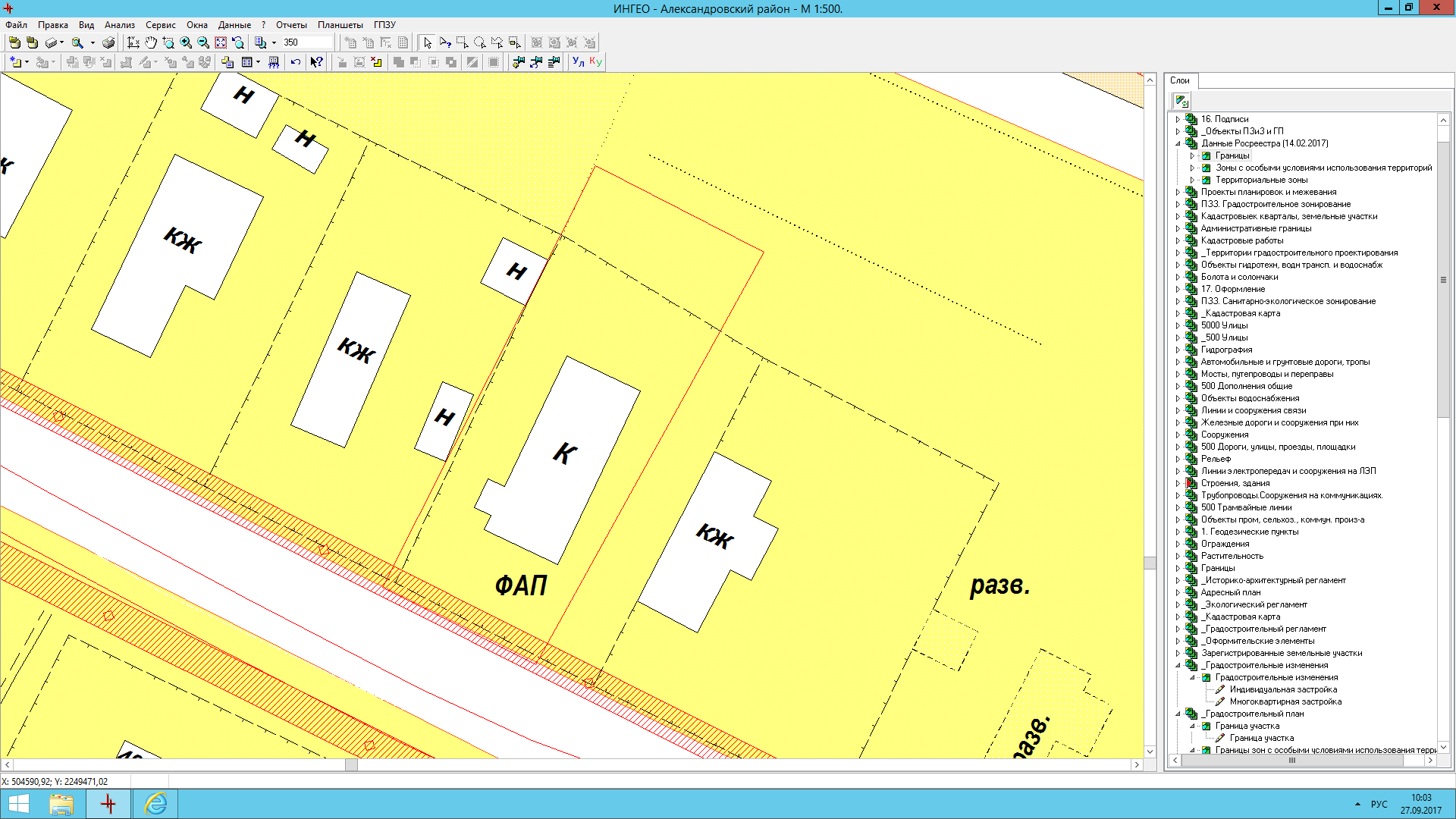 Схемаграниц прилегающей к территории организации, осуществляющей в качестве основного (уставного) вида деятельности медицинскую деятельность или осуществляющей медицинскую деятельность наряду с основной (уставной) деятельностью на основании лицензии, выданной в порядке, установленном законодательством Российской Федерации, за исключением видов медицинской деятельности по перечню, утвержденному Правительством Российской Федерации, на которой не допускается розничная продажа алкогольной продукции(ГБУЗ «Александровская РБ» ФАП с. Украинка, расположенное по адресу: Оренбургская область, Александровский район, с. Украинка, ул. Советская, 14)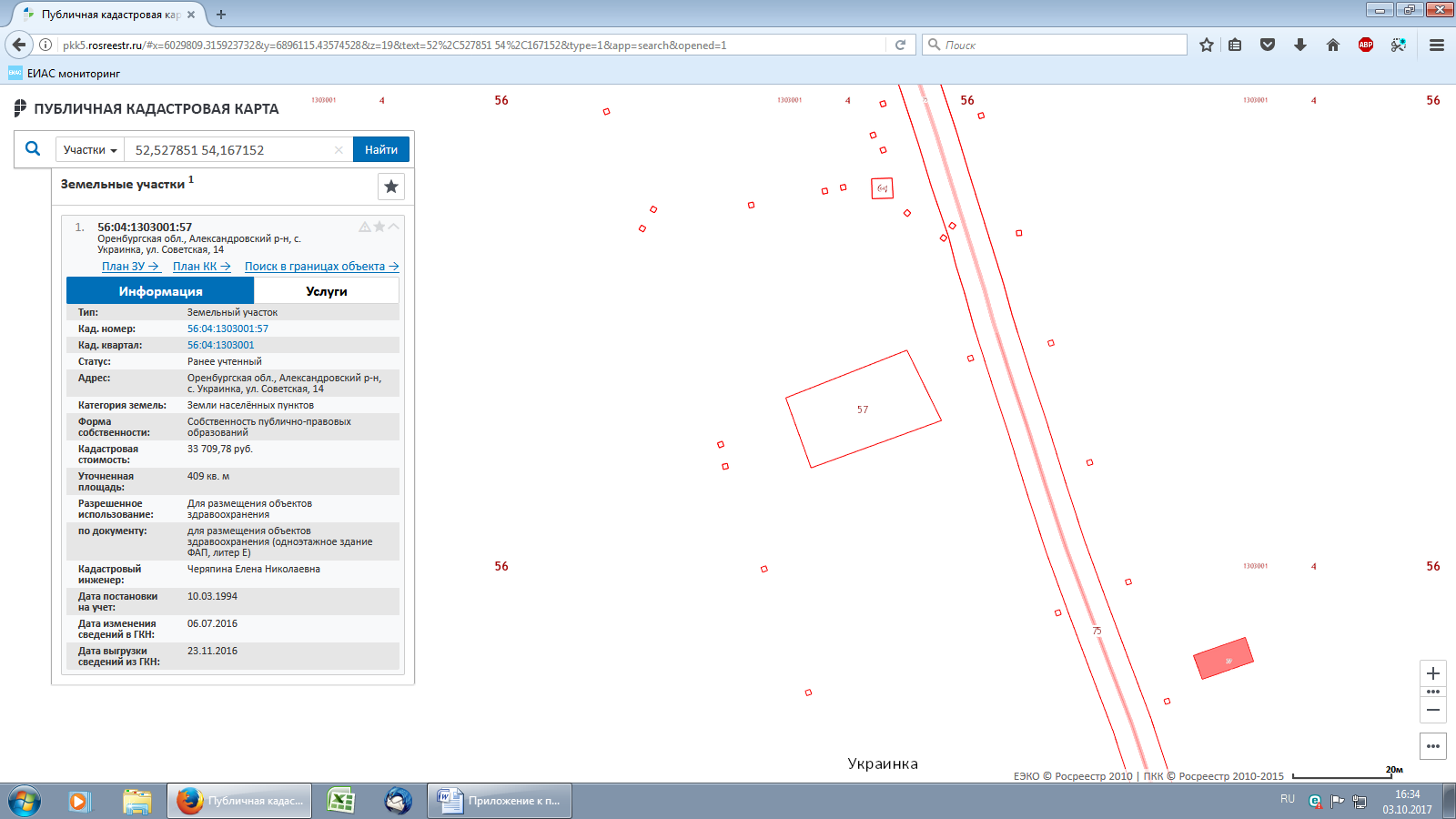 Схемаграниц прилегающей к территории организации, осуществляющей в качестве основного (уставного) вида деятельности медицинскую деятельность или осуществляющей медицинскую деятельность наряду с основной (уставной) деятельностью на основании лицензии, выданной в порядке, установленном законодательством Российской Федерации, за исключением видов медицинской деятельности по перечню, утвержденному Правительством Российской Федерации, на которой не допускается розничная продажа алкогольной продукции и розничная продажа алкогольной продукции при оказании услуг общественного питания(ГБУЗ «Александровская РБ» ФАП с. Озерка, расположенное по адресу: Оренбургская область, Александровский район, с. Озерка, ул. Центральная, 50а)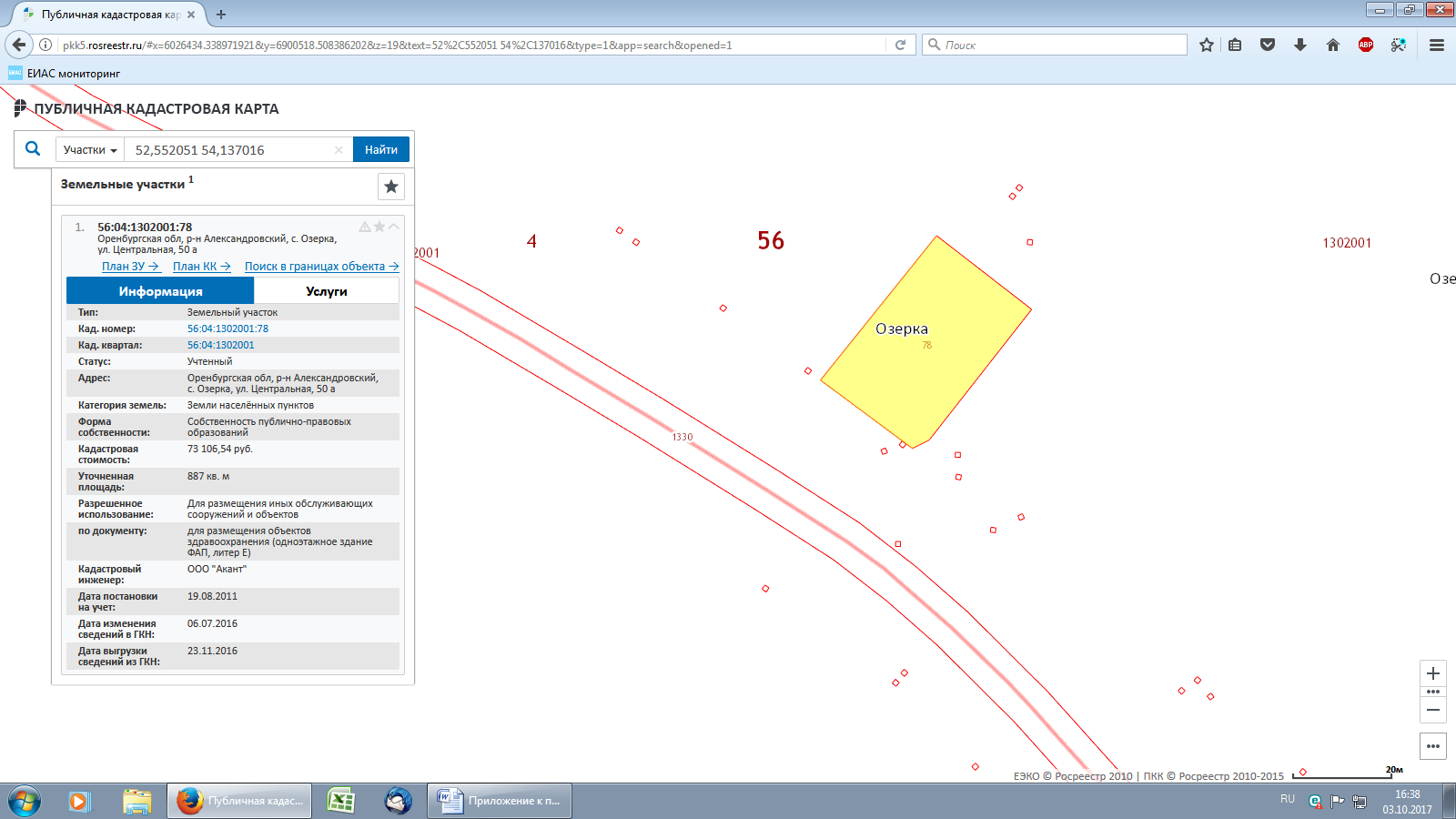 Схемаграниц прилегающей к территории организации, осуществляющей в качестве основного (уставного) вида деятельности медицинскую деятельность или осуществляющей медицинскую деятельность наряду с основной (уставной) деятельностью на основании лицензии, выданной в порядке, установленном законодательством Российской Федерации, за исключением видов медицинской деятельности по перечню, утвержденному Правительством Российской Федерации, на которой не допускается розничная продажа алкогольной продукции и розничная продажа алкогольной продукции при оказании услуг общественного питания(ГБУЗ «Александровская РБ» ФАП с. Курпячево, расположенное по адресу: Оренбургская область, Александровский район, с. Курпячево, ул. Центральная, 4)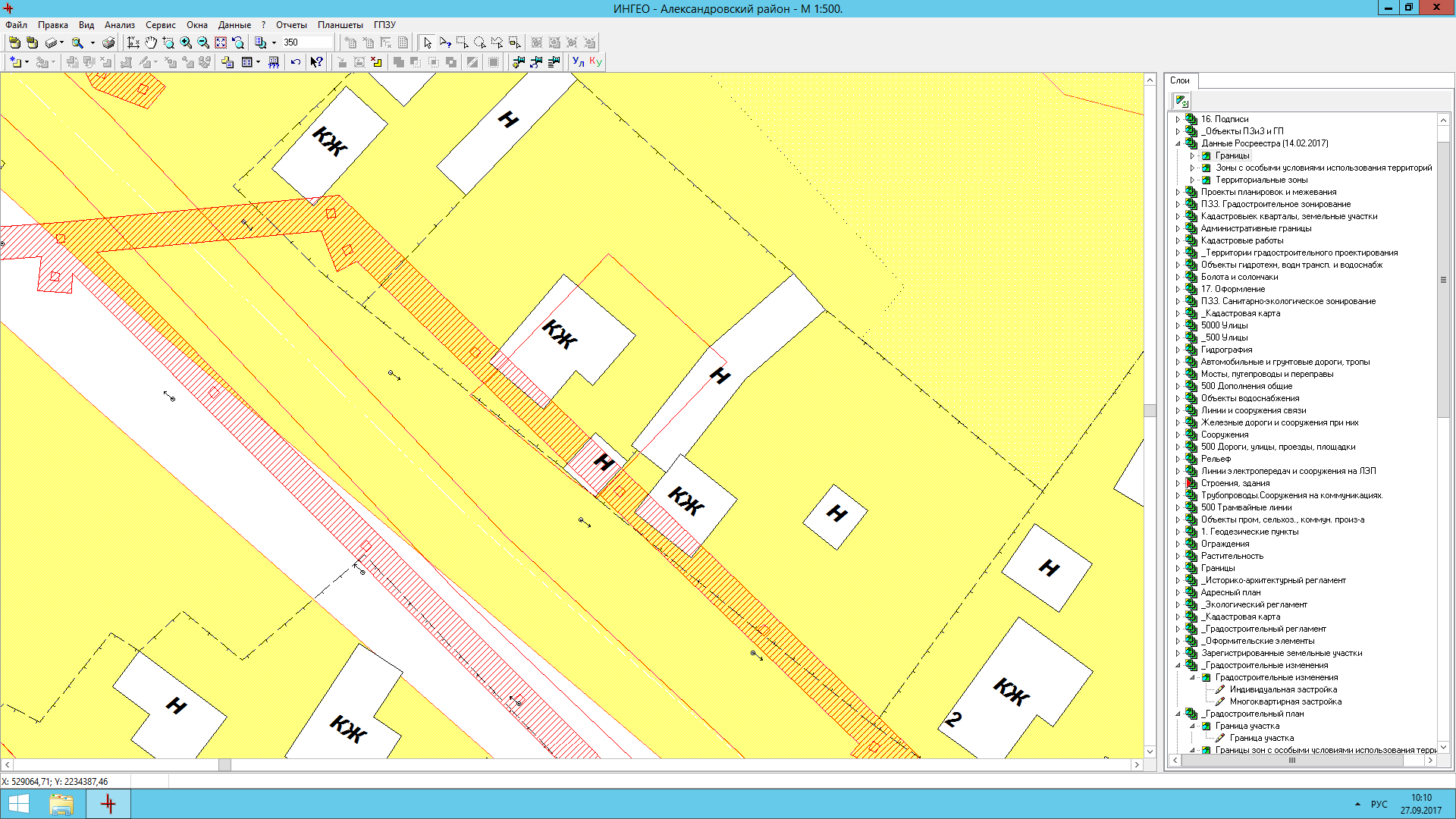 Схемаграниц прилегающей к территории организации, осуществляющей в качестве основного (уставного) вида деятельности медицинскую деятельность или осуществляющей медицинскую деятельность наряду с основной (уставной) деятельностью на основании лицензии, выданной в порядке, установленном законодательством Российской Федерации, за исключением видов медицинской деятельности по перечню, утвержденному Правительством Российской Федерации, на которой не допускается розничная продажа алкогольной продукции и розничная продажа алкогольной продукции при оказании услуг общественного питания(ГБУЗ «Александровская РБ» ФАП с. Новоникольское, расположенное по адресу:Оренбургская область, Александровский район, с. Новоникольское, ул. Хуторская, 12)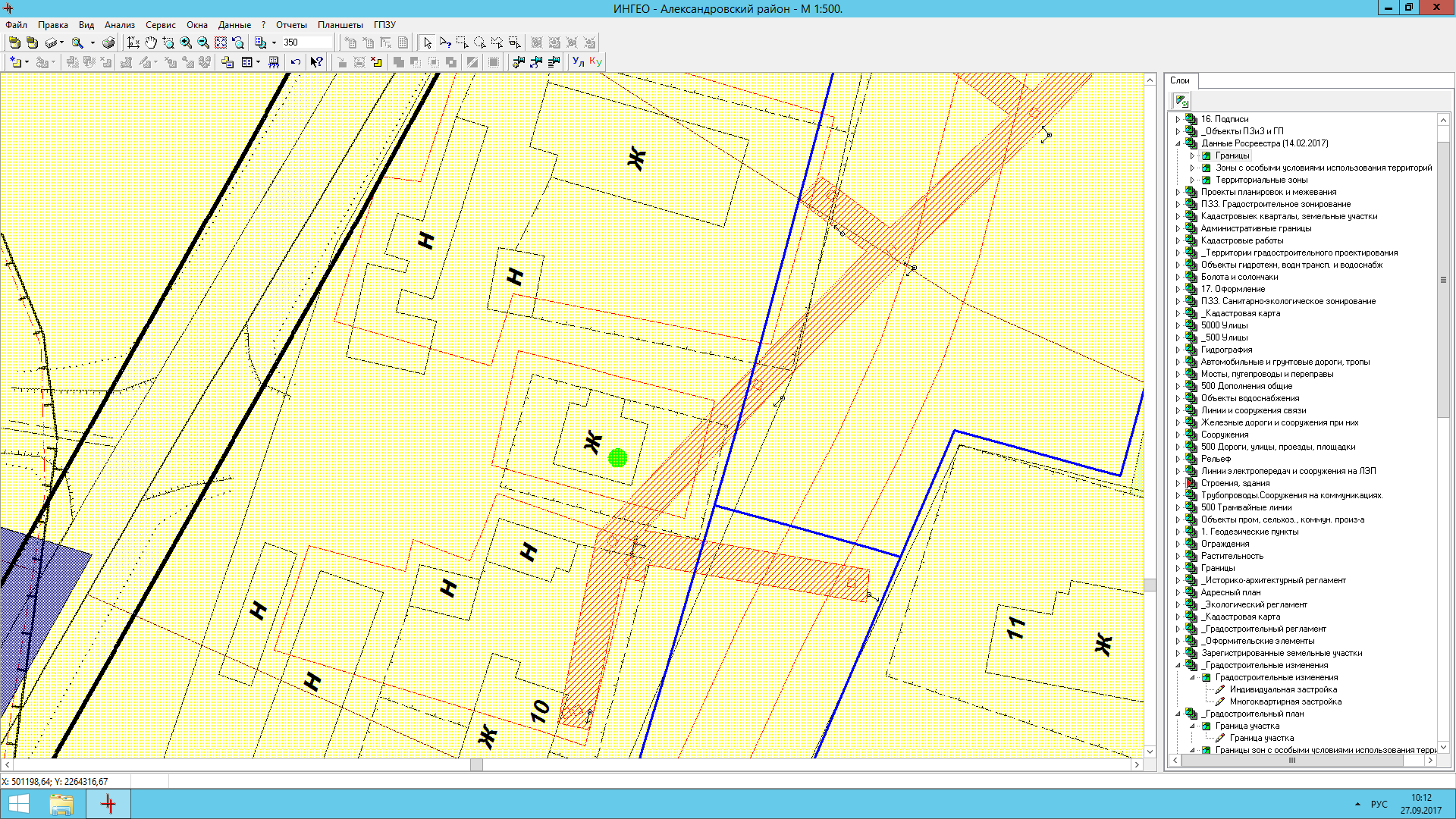 Схемаграниц прилегающей к территории организации, осуществляющей в качестве основного (уставного) вида деятельности медицинскую деятельность или осуществляющей медицинскую деятельность наряду с основной (уставной) деятельностью на основании лицензии, выданной в порядке, установленном законодательством Российской Федерации, за исключением видов медицинской деятельности по перечню, утвержденному Правительством Российской Федерации, на которой не допускается розничная продажа алкогольной продукции и розничная продажа алкогольной продукции при оказании услуг общественного питания(ГБУЗ «Александровская РБ» ФАП пос. Романовский, расположенное по адресу:Оренбургская область, Александровский район, пос. Романовский, ул. Центральная, 28)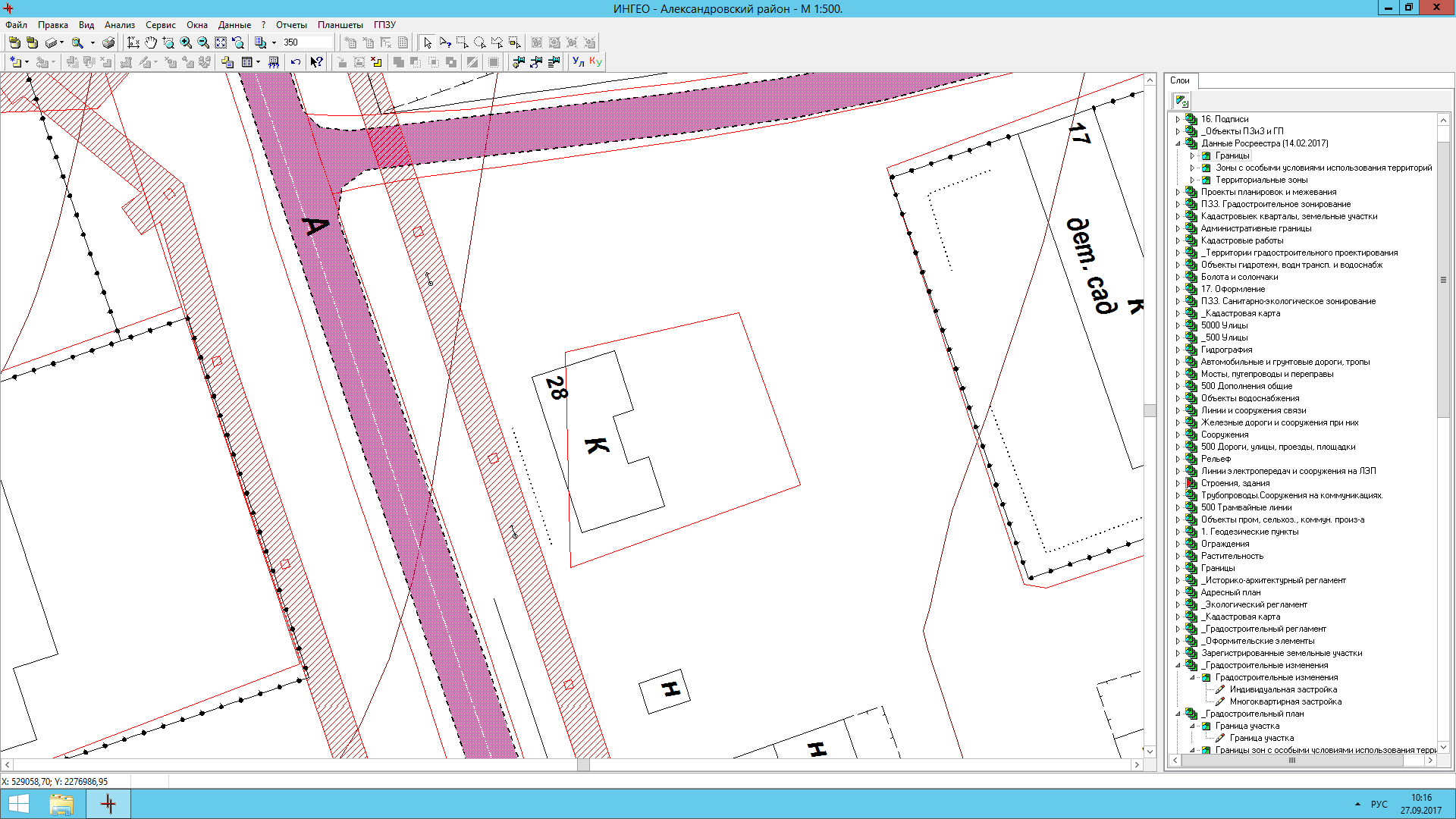 Схемаграниц прилегающей к территории организации, осуществляющей в качестве основного (уставного) вида деятельности медицинскую деятельность или осуществляющей медицинскую деятельность наряду с основной (уставной) деятельностью на основании лицензии, выданной в порядке, установленном законодательством Российской Федерации, за исключением видов медицинской деятельности по перечню, утвержденному Правительством Российской Федерации, на которой не допускается розничная продажа алкогольной продукции и розничная продажа алкогольной продукции при оказании услуг общественного питания(ГБУЗ «Александровская РБ» ФАП с. Добринка, расположенное по адресу: Оренбургская область, Александровский район, с. Добринка, пер. Больничный, 1)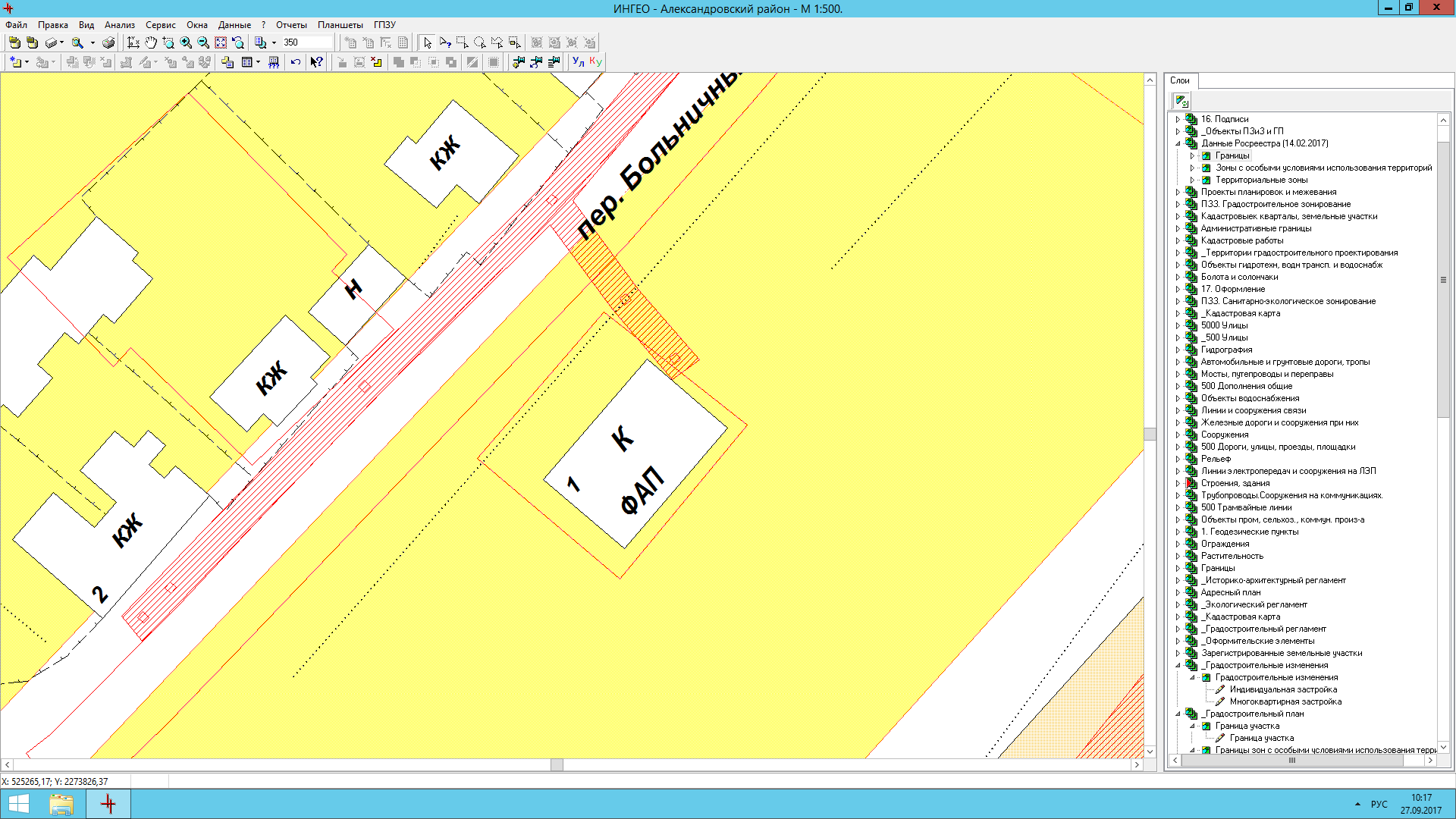 Схемаграниц прилегающей к территории организации, осуществляющей в качестве основного (уставного) вида деятельности медицинскую деятельность или осуществляющей медицинскую деятельность наряду с основной (уставной) деятельностью на основании лицензии, выданной в порядке, установленном законодательством Российской Федерации, за исключением видов медицинской деятельности по перечню, утвержденному Правительством Российской Федерации, на которой не допускается розничная продажа алкогольной продукции и розничная продажа алкогольной продукции при оказании услуг общественного питания(ГБУЗ «Александровская РБ» ФАП с. Исянгильдино, расположенное по адресу: Оренбургская область, Александровский район, с. Исянгильдино, ул. Центральная, 17, помещение 1)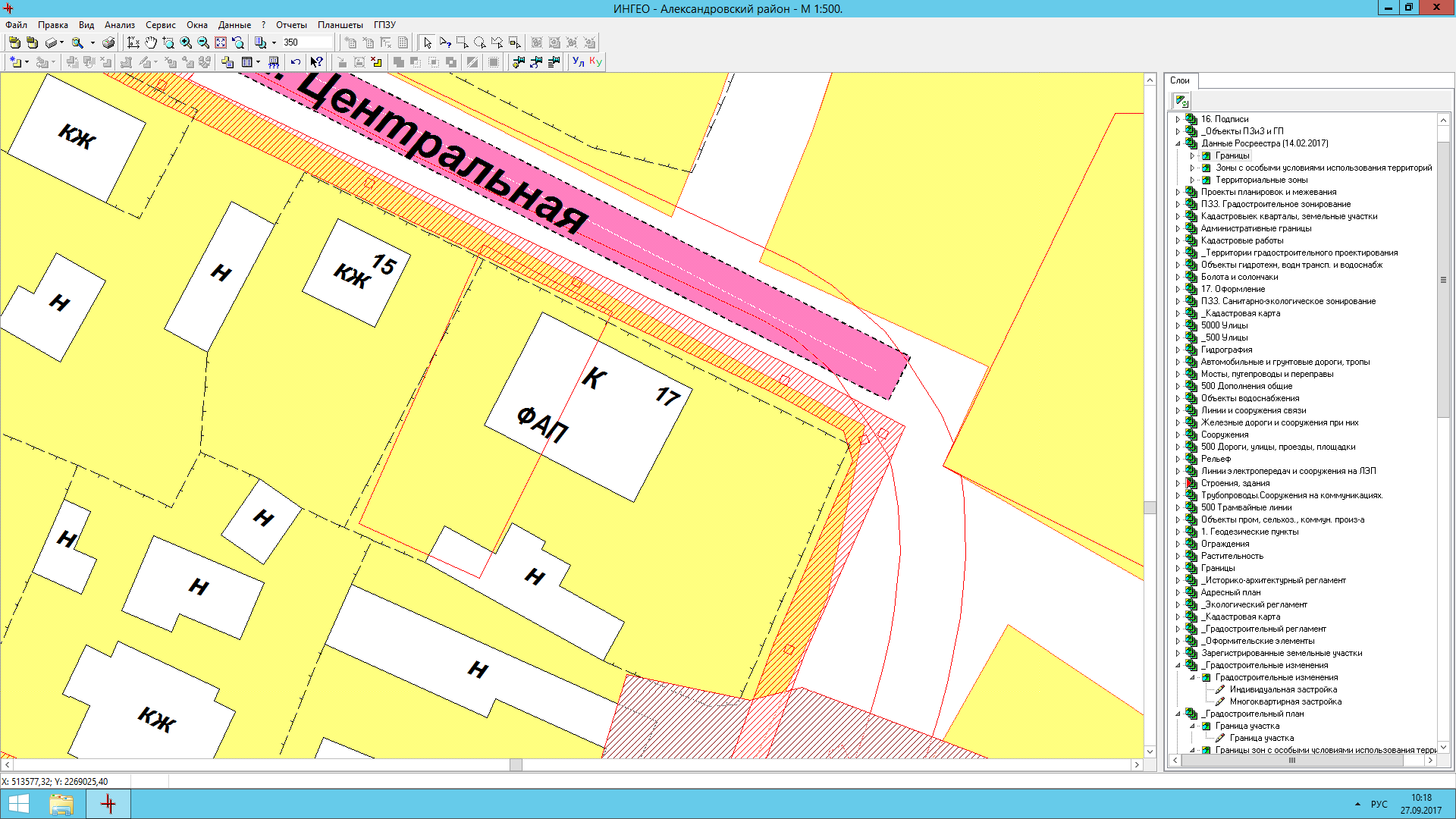 Схемаграниц прилегающей к территории организации, осуществляющей в качестве основного (уставного) вида деятельности медицинскую деятельность или осуществляющей медицинскую деятельность наряду с основной (уставной) деятельностью на основании лицензии, выданной в порядке, установленном законодательством Российской Федерации, за исключением видов медицинской деятельности по перечню, утвержденному Правительством Российской Федерации, на которой не допускается розничная продажа алкогольной продукции и розничная продажа алкогольной продукции при оказании услуг общественного питания (ГБУЗ «Александровская РБ» ФАП с. Султакай, расположенное по адресу: Оренбургская область, Александровский район, с. Султакай, ул. Советская, 35, помещение 1)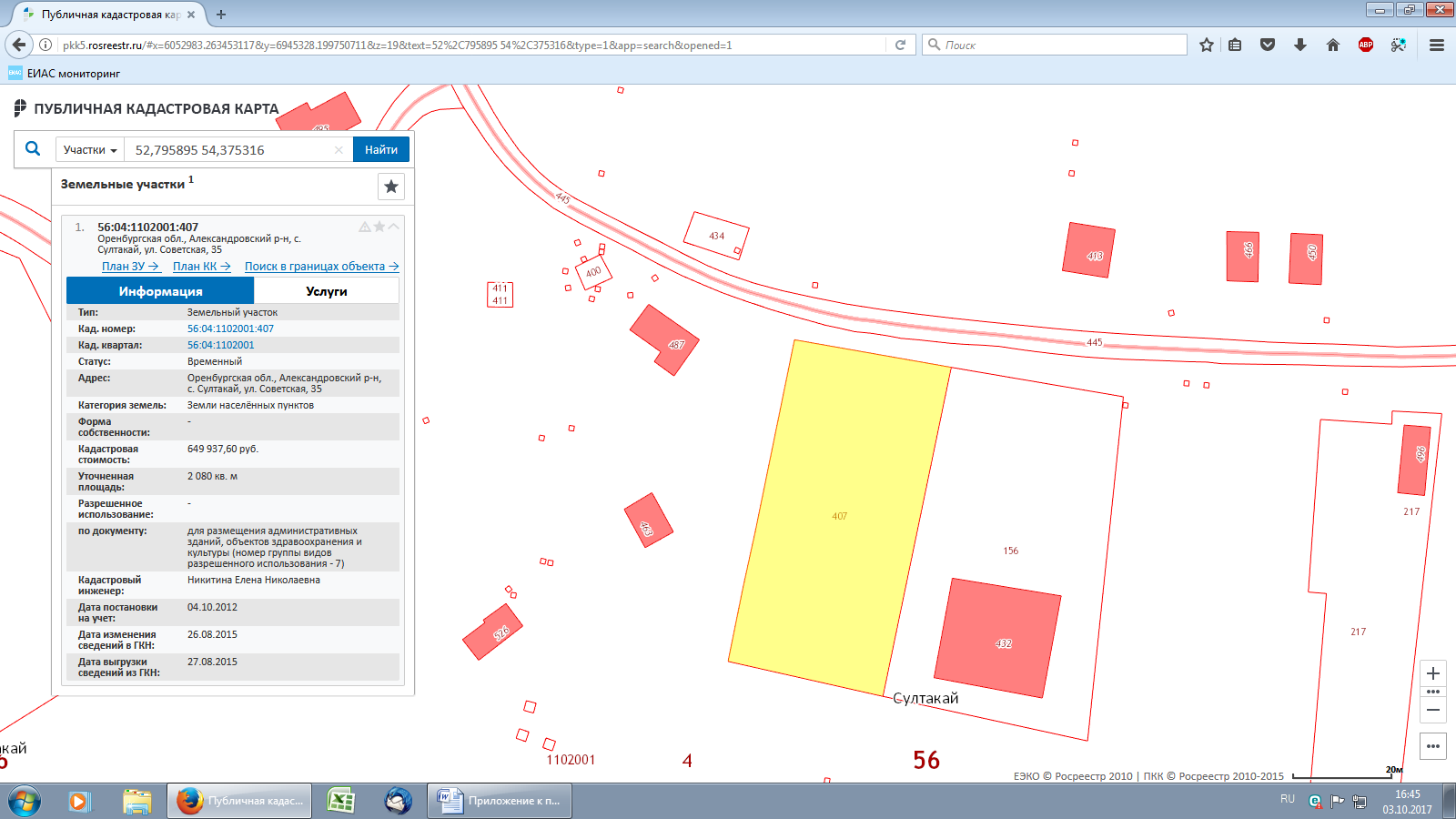 Схемаграниц прилегающей к территории организации, осуществляющей в качестве основного (уставного) вида деятельности медицинскую деятельность или осуществляющей медицинскую деятельность наряду с основной (уставной) деятельностью на основании лицензии, выданной в порядке, установленном законодательством Российской Федерации, за исключением видов медицинской деятельности по перечню, утвержденному Правительством Российской Федерации, на которой не допускается розничная продажа алкогольной продукции и розничная продажа алкогольной продукции при оказании услуг общественного питания(ГБУЗ «Александровская РБ» ФАП с. Каменка, расположенное по адресу:Оренбургская область, Александровский район, с. Каменка, ул. Мира, 57)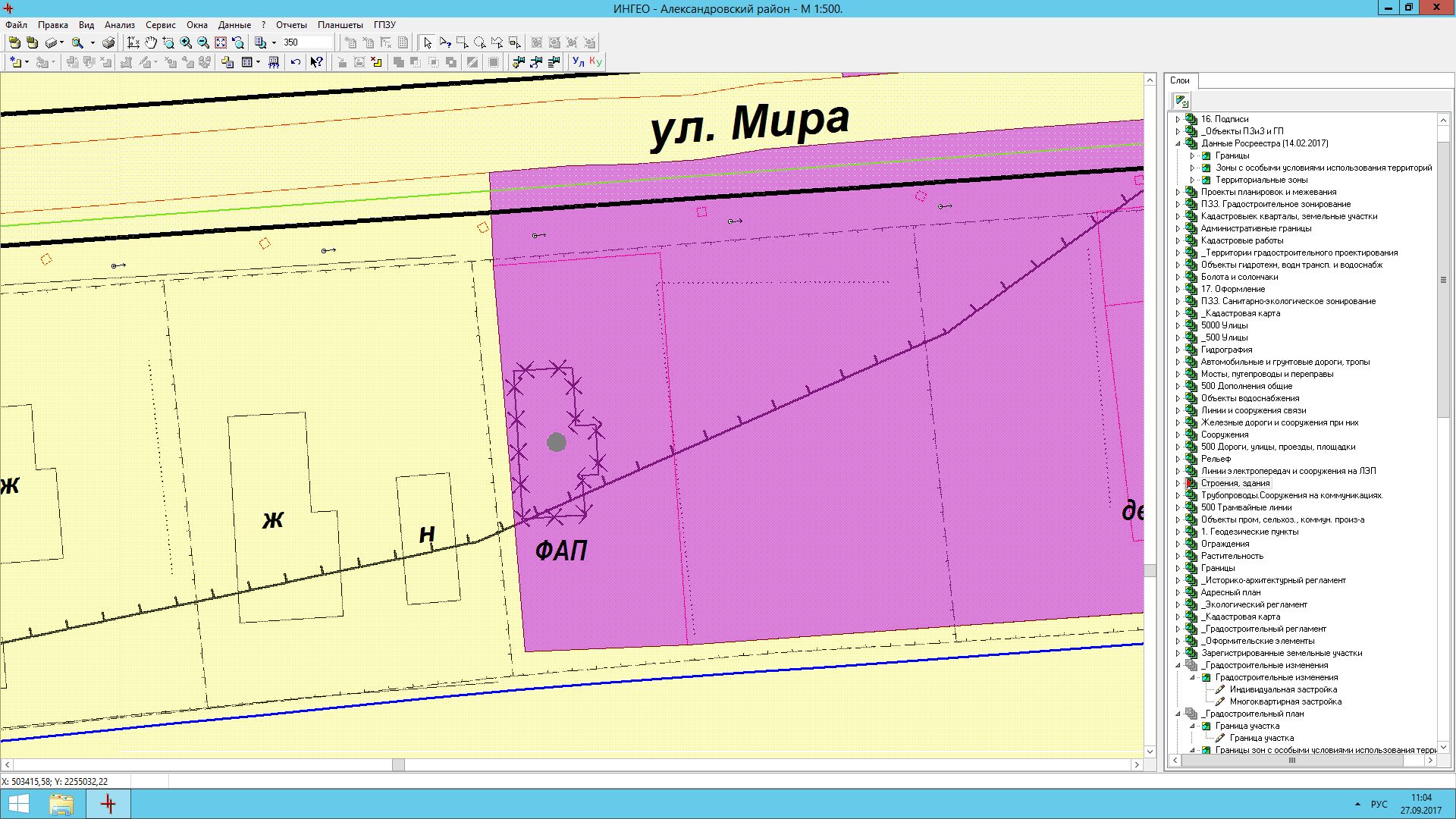                                                               Схемаграниц прилегающей к территории организации, осуществляющей в качестве основного (уставного) вида деятельности медицинскую деятельность или осуществляющей медицинскую деятельность наряду с основной (уставной) деятельностью на основании лицензии, выданной в порядке, установленном законодательством Российской Федерации, за исключением видов медицинской деятельности по перечню, утвержденному Правительством Российской Федерации, на которой не допускается розничная продажа алкогольной продукции и розничная продажа алкогольной продукции при оказании услуг общественного питания(ГБУЗ «Александровская РБ» ФАП пос. Северный, расположенное по адресу: Оренбургская область, Александровский район, пос. Северный, ул. Школьная, 1, помещение 1)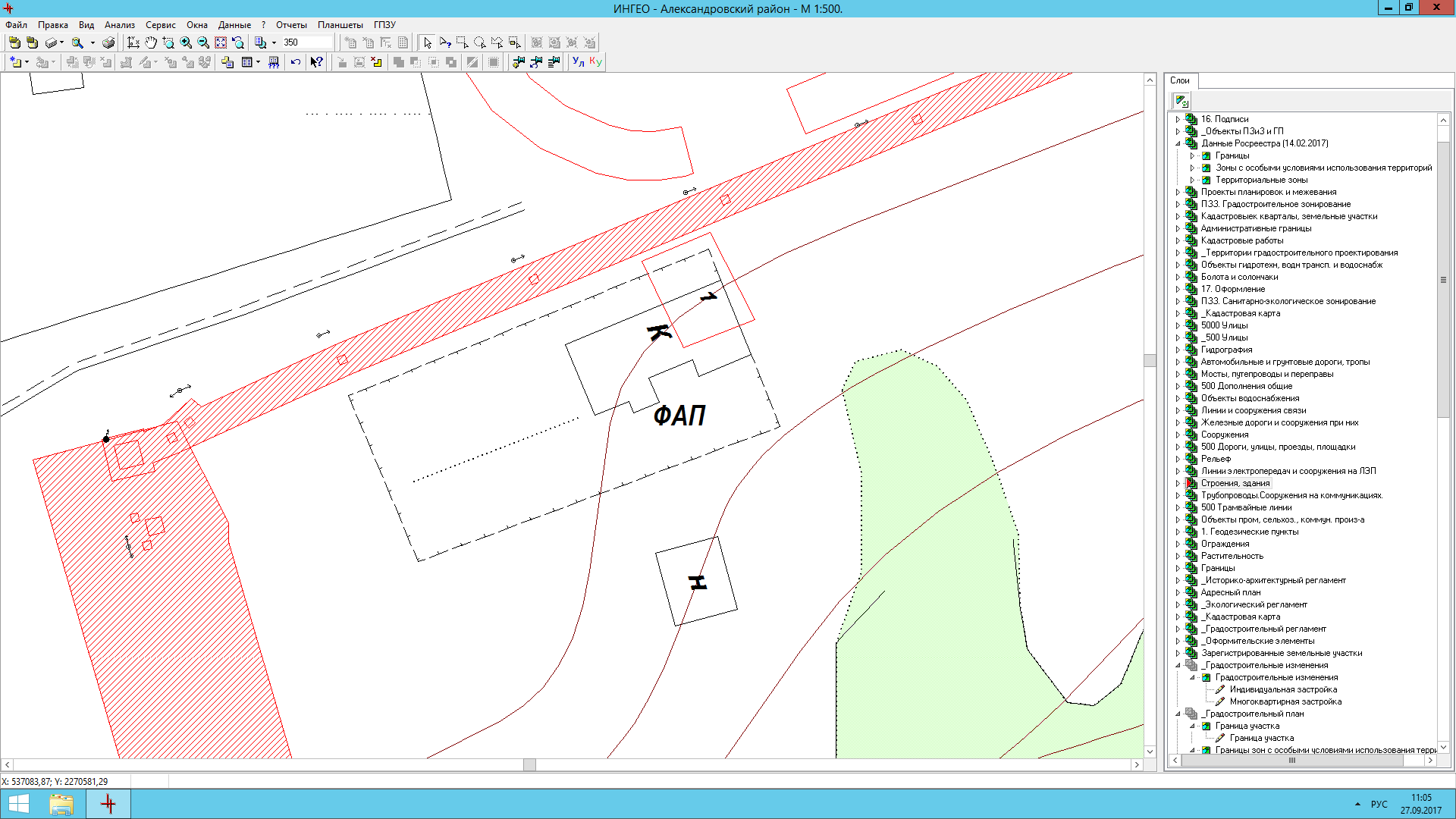                                                              Схемаграниц прилегающей к территории организации, осуществляющей в качестве основного (уставного) вида деятельности медицинскую деятельность или осуществляющей медицинскую деятельность наряду с основной (уставной) деятельностью на основании лицензии, выданной в порядке, установленном законодательством Российской Федерации, за исключением видов медицинской деятельности по перечню, утвержденному Правительством Российской Федерации, на которой не допускается розничная продажа алкогольной продукции и розничная продажа алкогольной продукции при оказании услуг общественного питания(ГБУЗ «Александровская РБ» ФАП с. Яфарово, расположенное по адресу: Оренбургская область, Александровский район, с. Яфарово, ул. Советская, 46, помещение 1)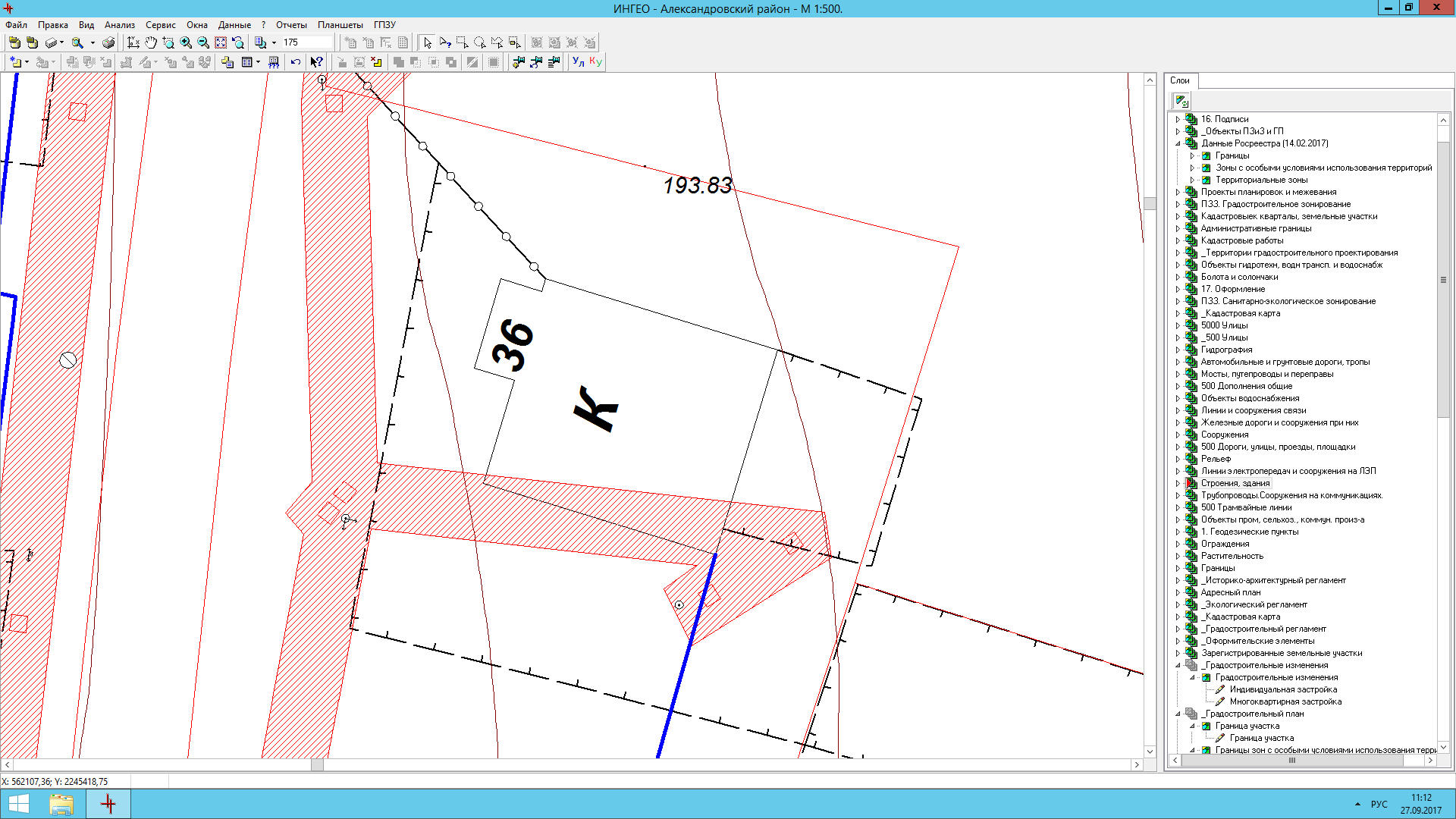                                                              Схемаграниц прилегающей к территории организации, осуществляющей в качестве основного (уставного) вида деятельности медицинскую деятельность или осуществляющей медицинскую деятельность наряду с основной (уставной) деятельностью на основании лицензии, выданной в порядке, установленном законодательством Российской Федерации, за исключением видов медицинской деятельности по перечню, утвержденному Правительством Российской Федерации, на которой не допускается розничная продажа алкогольной продукции и розничная продажа алкогольной продукции при оказании услуг общественного питания(ГБУЗ «Александровская РБ» ФАП с. Дмитриевка, расположенное по адресу: Оренбургская область, Александровский район, с. Дмитриевка, ул. Точковская, 8, помещение 2)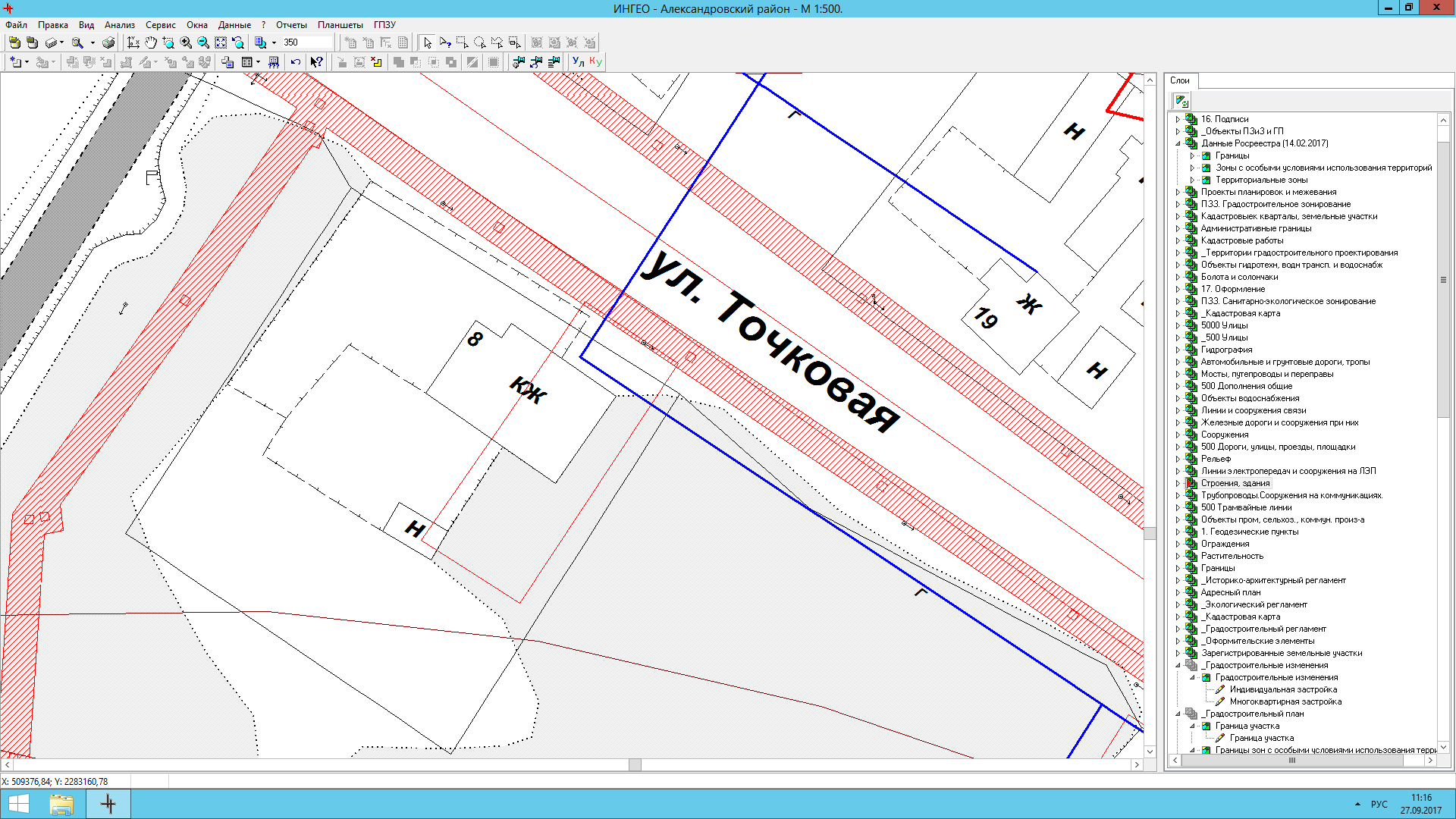                                                              Схемаграниц прилегающей к территории организации, осуществляющей в качестве основного (уставного) вида деятельности медицинскую деятельность или осуществляющей медицинскую деятельность наряду с основной (уставной) деятельностью на основании лицензии, выданной в порядке, установленном законодательством Российской Федерации, за исключением видов медицинской деятельности по перечню, утвержденному Правительством Российской Федерации, на которой не допускается розничная продажа алкогольной продукции и розничная продажа алкогольной продукции при оказании услуг общественного питания(ГБУЗ «Александровская РБ» ФАП с. Чебоксарово, расположенное по адресу: Оренбургская область, Александровский район, с. Чебоксарово, ул. Советская, 51, помещение 1)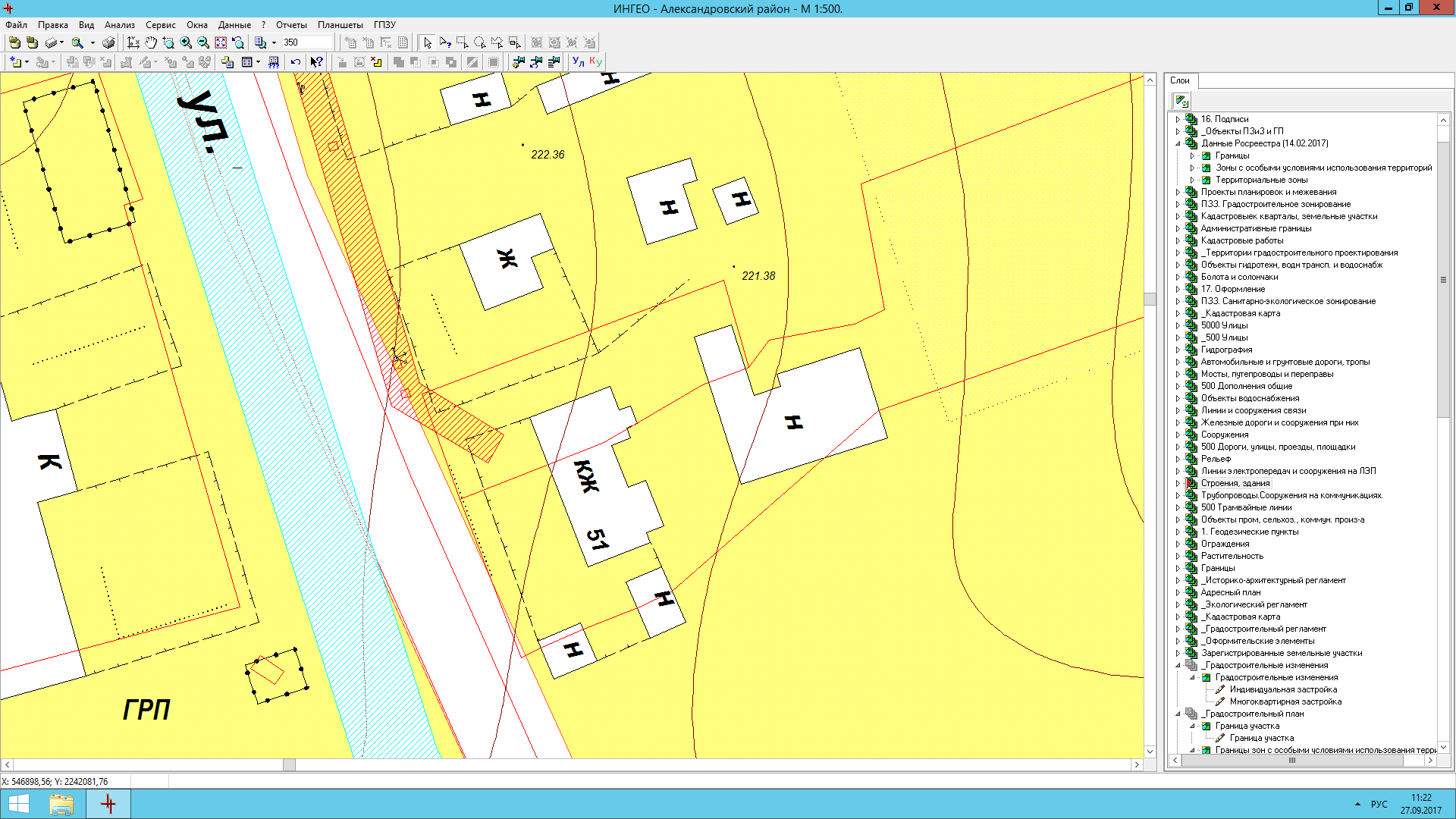                                                               Схемаграниц прилегающей к территории организации, осуществляющей в качестве основного (уставного) вида деятельности медицинскую деятельность или осуществляющей медицинскую деятельность наряду с основной (уставной) деятельностью на основании лицензии, выданной в порядке, установленном законодательством Российской Федерации, за исключением видов медицинской деятельности по перечню, утвержденному Правительством Российской Федерации, на которой не допускается розничная продажа алкогольной продукции и розничная продажа алкогольной продукции при оказании услуг общественного питания(ГБУЗ «Александровская РБ» ФАП с. Зеленая роща, расположенное по адресу: Оренбургская область, Александровский район, с. Зеленая Роща, ул. Мира, 24)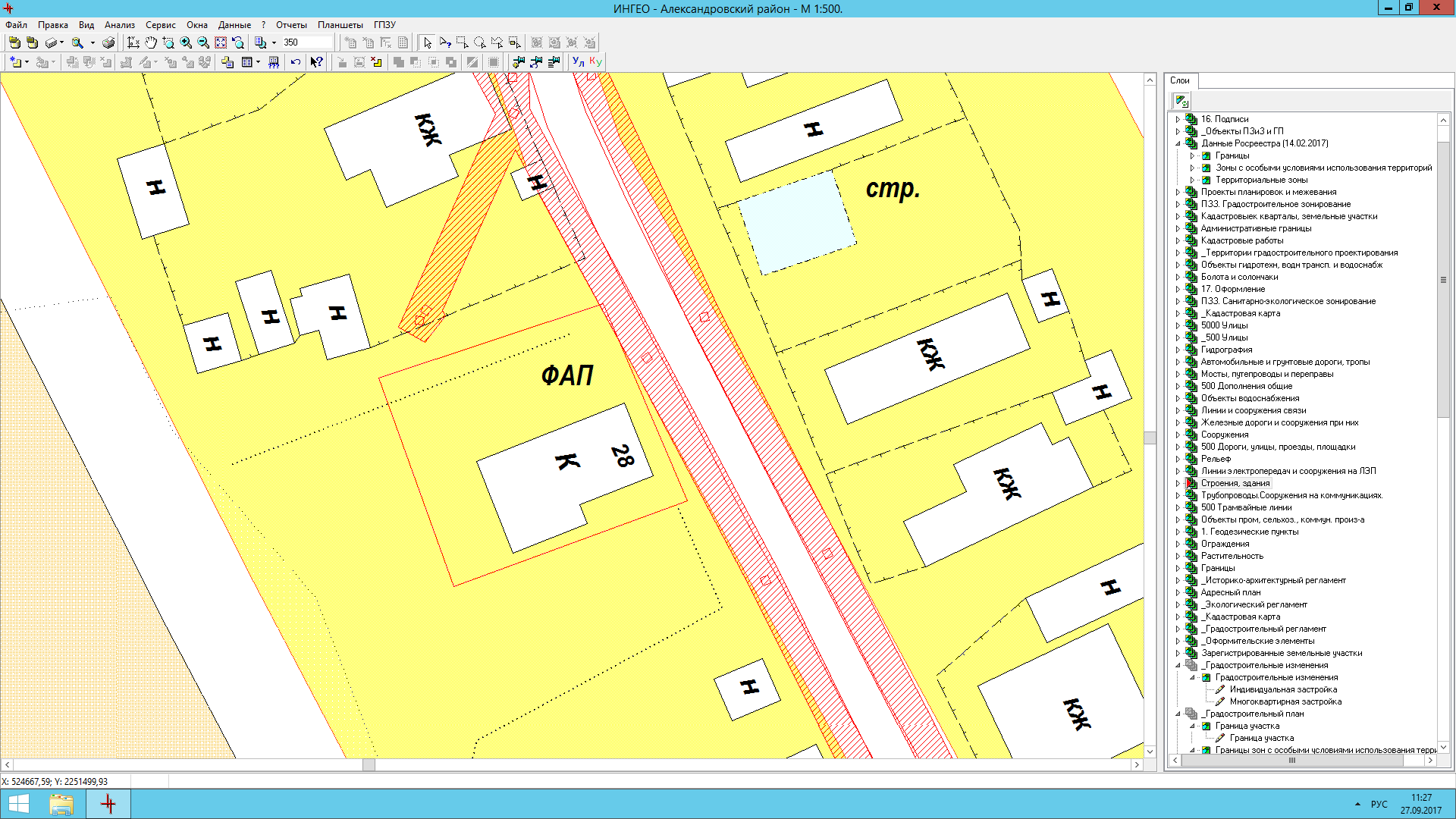                                                              Схемаграниц прилегающей к территории организации, осуществляющей в качестве основного (уставного) вида деятельности медицинскую деятельность или осуществляющей медицинскую деятельность наряду с основной (уставной) деятельностью на основании лицензии, выданной в порядке, установленном законодательством Российской Федерации, за исключением видов медицинской деятельности по перечню, утвержденному Правительством Российской Федерации, на которой не допускается розничная продажа алкогольной продукции и розничная продажа алкогольной продукции при оказании услуг общественного питания(ГБУЗ «Александровская РБ» ФАП с. Тукай, расположенное по адресу: Оренбургская область, Александровский район, с. Тукай, ул. Центральная, 92, помещение 1)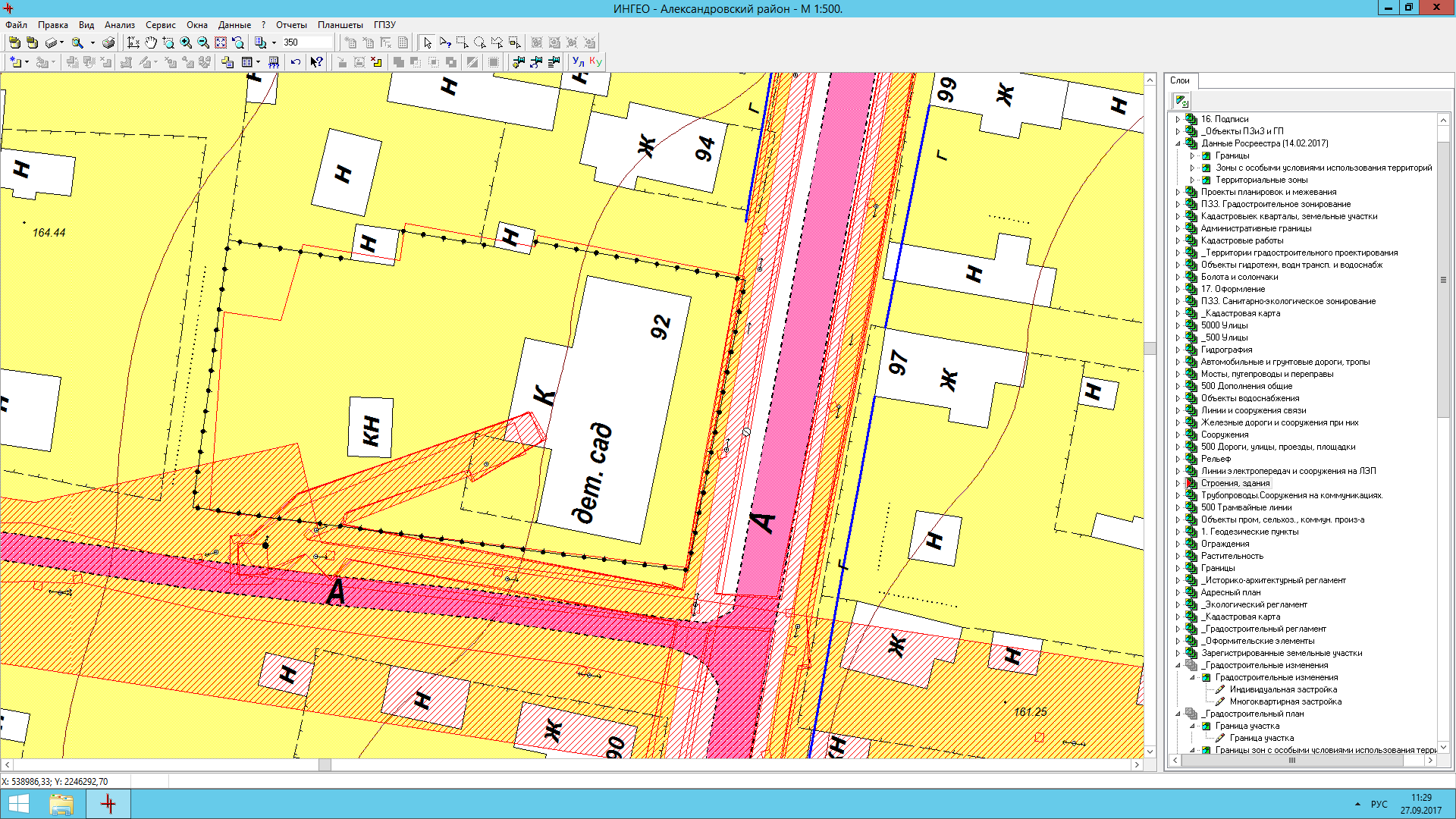                                                              Схемаграниц прилегающей к территории организации, осуществляющей в качестве основного (уставного) вида деятельности медицинскую деятельность или осуществляющей медицинскую деятельность наряду с основной (уставной) деятельностью на основании лицензии, выданной в порядке, установленном законодательством Российской Федерации, за исключением видов медицинской деятельности по перечню, утвержденному Правительством Российской Федерации, на которой не допускается розничная продажа алкогольной продукции и розничная продажа алкогольной продукции при оказании услуг общественного питания(ГБУЗ «Александровская РБ» ФАП с. Каяпкулово, расположенное по адресу: Оренбургская область, Александровский район, с. Каяпкулово, ул. Молодежная, 15, помещение 2)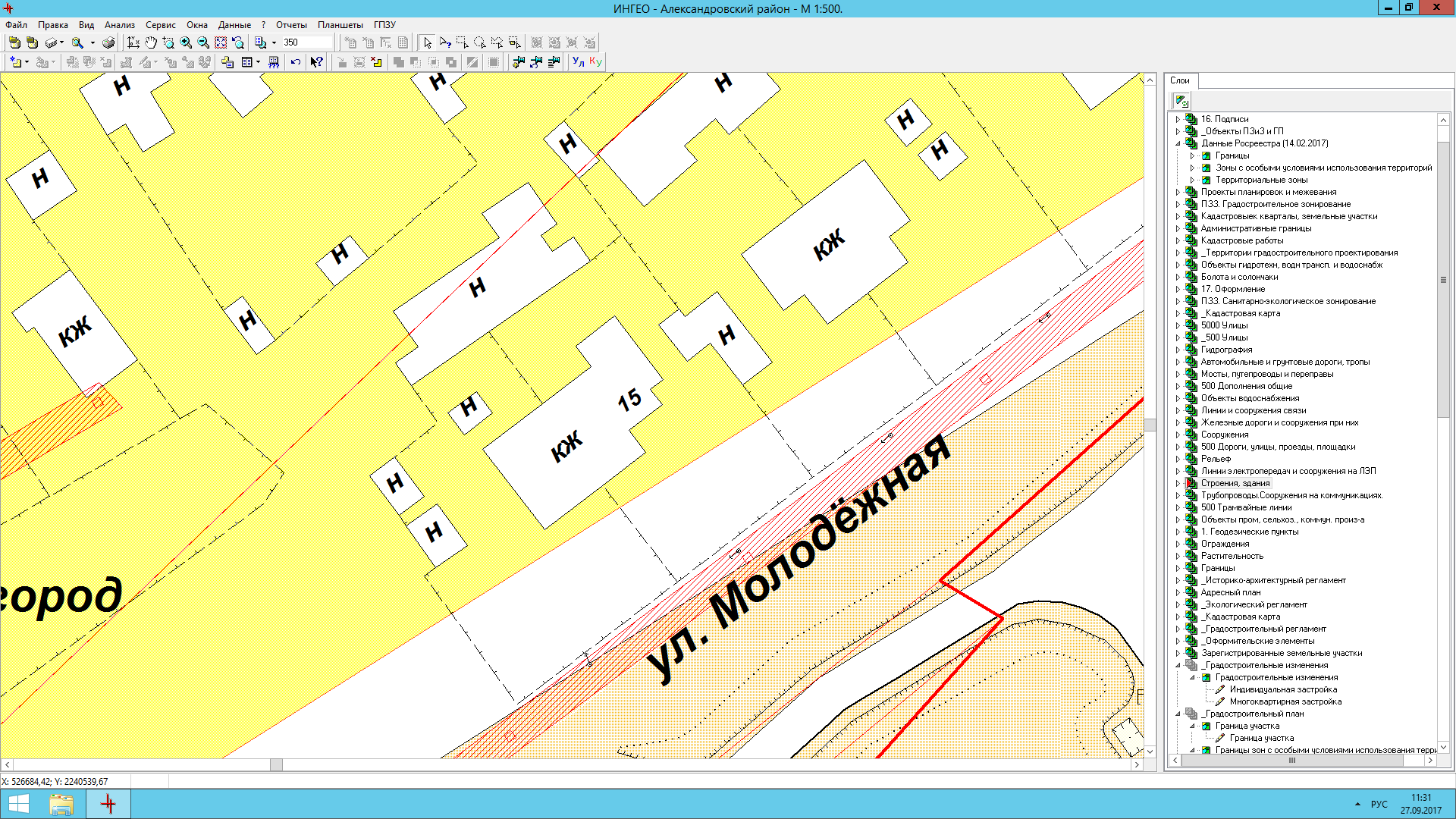                                                              Схемаграниц прилегающей к территории организации, осуществляющей в качестве основного (уставного) вида деятельности медицинскую деятельность или осуществляющей медицинскую деятельность наряду с основной (уставной) деятельностью на основании лицензии, выданной в порядке, установленном законодательством Российской Федерации, за исключением видов медицинской деятельности по перечню, утвержденному Правительством Российской Федерации, на которой не допускается розничная продажа алкогольной продукции и розничная продажа алкогольной продукции при оказании услуг общественного питания(ГБУЗ «Александровская РБ» ФАП с. Кутучево, расположенное по адресу:Оренбургская область, Александровский район, с. Кутучево, ул. Салавата Юлая, 25)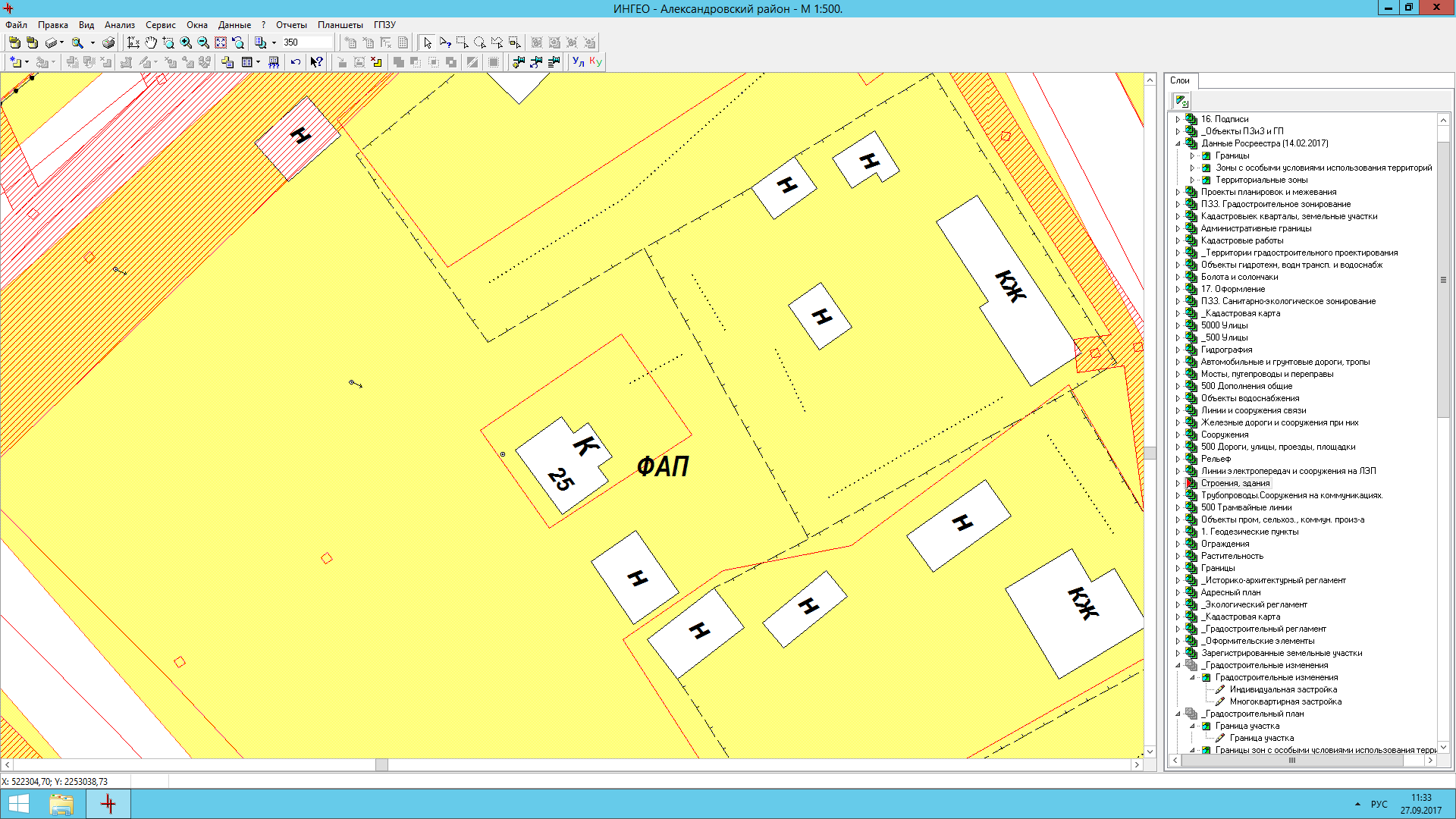 Схемаграниц прилегающей к территории организации, осуществляющей в качестве основного (уставного) вида деятельности медицинскую деятельность или осуществляющей медицинскую деятельность наряду с основной (уставной) деятельностью на основании лицензии, выданной в порядке, установленном законодательством Российской Федерации, за исключением видов медицинской деятельности по перечню, утвержденному Правительством Российской Федерации, на которой не допускается розничная продажа алкогольной продукции и розничная продажа алкогольной продукции при оказании услуг общественного питания(ГБУЗ «Александровская РБ» ФАП с. Георгиевка, расположенное по адресу: Оренбургская область, Александровский район, с. Георгиевка, ул. Школьная, 20)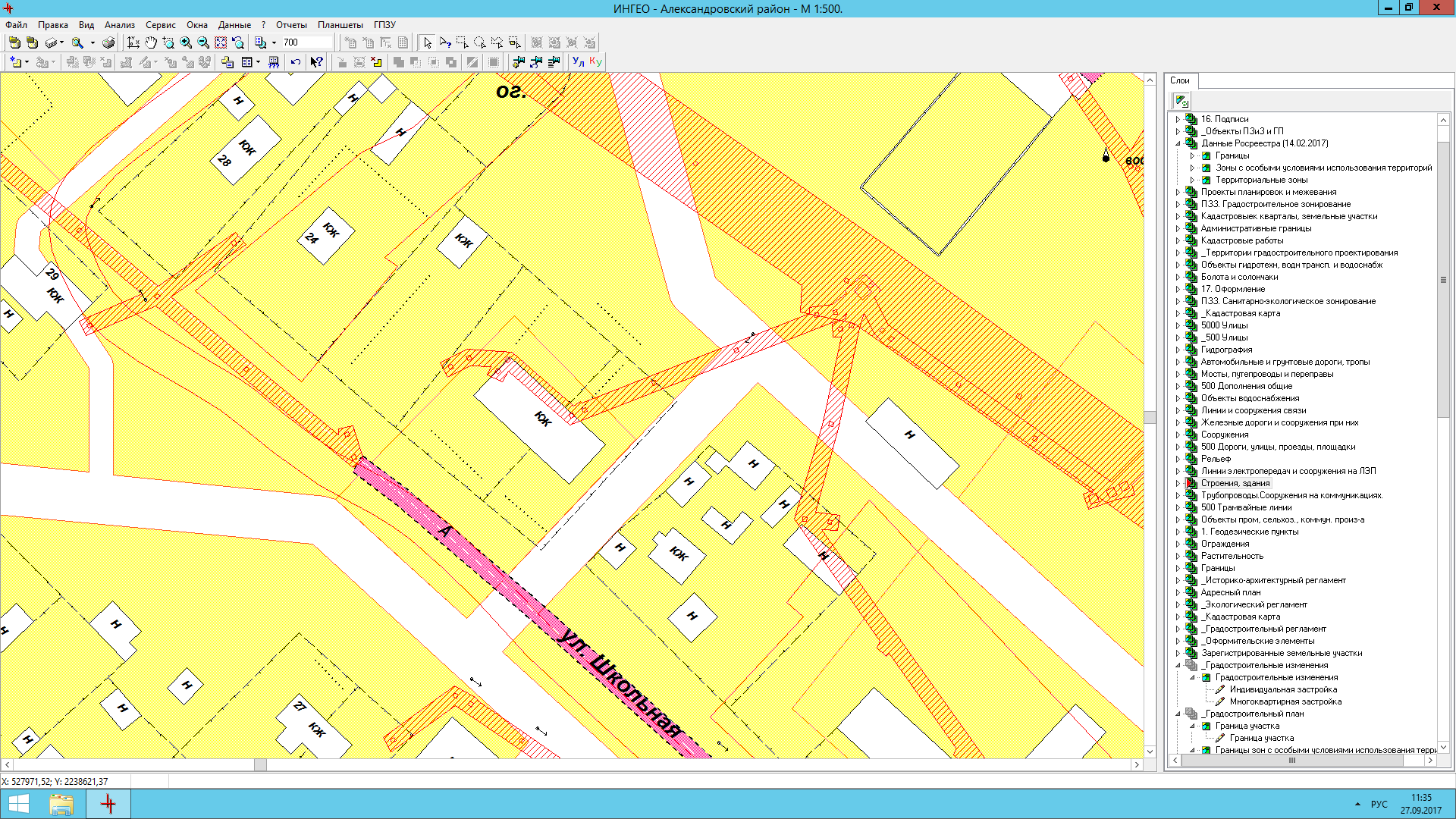 Схемаграниц прилегающей к территории спортивных сооружений, на которой не допускается розничная продажа алкогольной продукции и розничная продажа алкогольной продукции при оказании услуг общественного питания(Физкультурно – оздоровительный комплекс «Олимп», расположенное по адресу: Оренбургская область, Александровский район, с. Александровка, ул. Эстрадная, 17/1)Схемаграниц прилегающей к территории спортивных сооружений, на которой не допускается розничная продажа алкогольной продукции и розничная продажа алкогольной продукции при оказании услуг общественного питания(Стадион «Полет», расположенное по адресу: Оренбургская область, Александровский район, с. Александровка, ул. Спортивная, 1)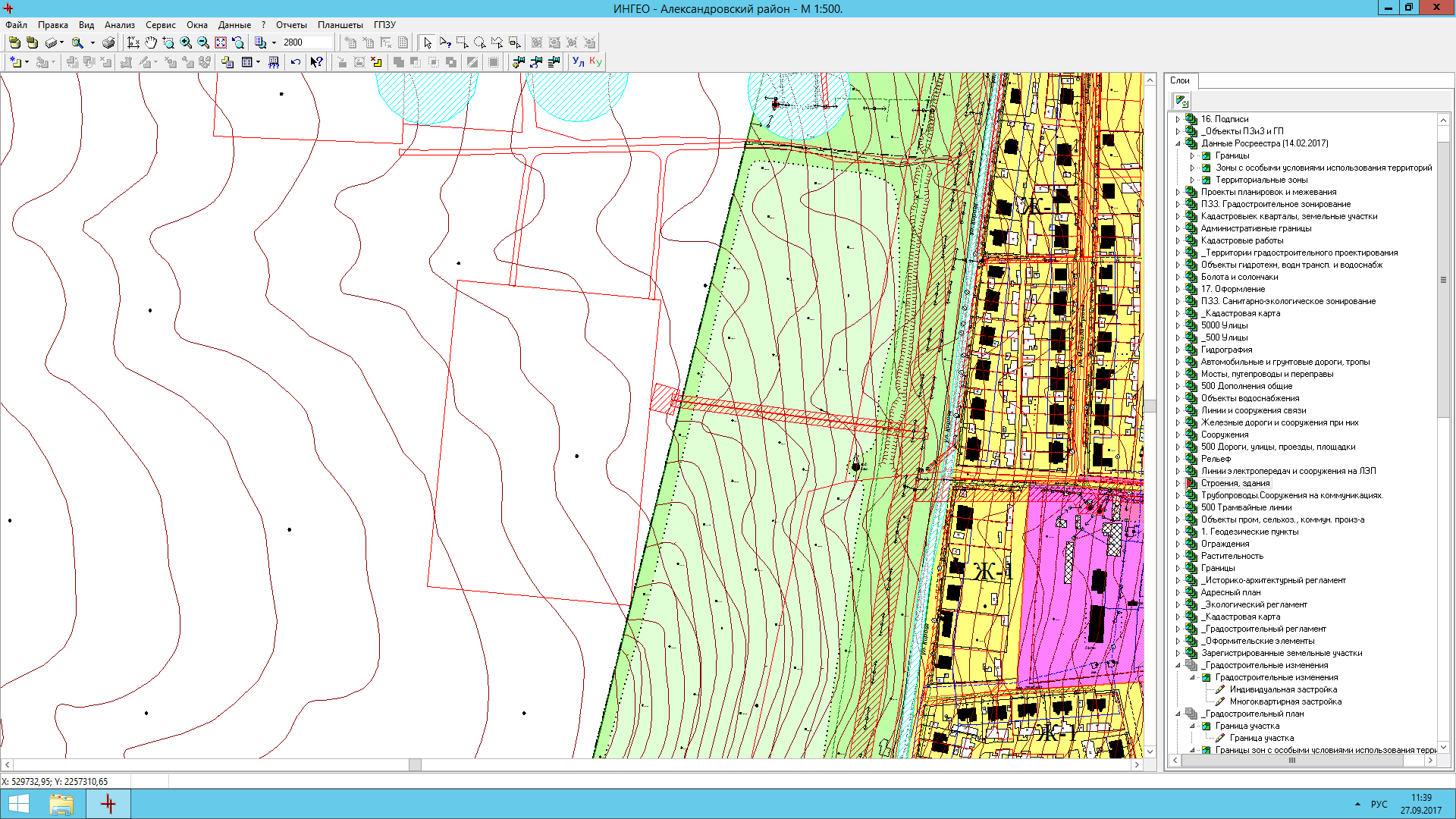 №п/пНаименование организаций и (или) (объектов)Адрес организаций и (или) (объектов)Образовательные организации (за исключением организаций дополнительного образования, организаций дополнительного профессионального образования)Образовательные организации (за исключением организаций дополнительного образования, организаций дополнительного профессионального образования)Образовательные организации (за исключением организаций дополнительного образования, организаций дополнительного профессионального образования)Детские дошкольные учрежденияДетские дошкольные учрежденияДетские дошкольные учреждения1.МАДОУ«Александровский детский сад «Родничок»Оренбургская область, Александровский район, с.Александровка, ул. Мичурина, 22«а»1.1Оренбургская область, Александровский район, с. Александровка, ул. Титова,15  2.МБДОУ «Добринский детский сад»Оренбургская область, Александровский район, с. Добринка, ул. Центральная,6   3.МБДОУ «Ждановский  детский сад» Оренбургская область, Александровский район, с. Ждановка, ул. Ленина,14   3.1Оренбургская область, Александровский район, с. Ждановка, ул. Первомайская, 19   4.МБДОУ «Петровский  детский сад»Оренбургская область, Александровский район, с. Петровка, ул. Гагарина, 56 «в»5.МБДОУ «Хортицкий  детский сад»Оренбургская область, Александровский район, с. Хортица, ул. Октябрьская,40 «а»   Общеобразовательные учрежденияОбщеобразовательные учрежденияОбщеобразовательные учреждения1.МАОУ « Александровская СОШ имени Рощепкина В.Д.»Оренбургская область, Александровский район, с. Александровка, ул. Мичурина, 241.1Оренбургская область, Александровский район, с. Александровка, ул. Мичурина, 43  1.2Оренбургская область, Александровский район, с. Александровка, ул. Мичурина,  24а  1.3Оренбургская область, Александровский район, с. Георгиевка, ул. Школьная,16  1.4Оренбургская область, Александровский район, пос. Северный, ул. Школьная,111,5Оренбургская область, Александровский район, пос. Загорский, ул. Школьная,41,6Оренбургская область, Александровский район, пос. Марксовский, ул. Школьная,22.МБОУ «Добринская СОШ»Оренбургская область, Александровский район, с. Добринка, пер. Школьный, 2  2.1Оренбургская область, Александровский район, с. Дмитриевка, ул. Центральная, 10  2.2Оренбургская область, Александровский район, пос. Романовский, ул. Центральная, 21  3.МАОУ «Ждановская СОШ»Оренбургская область, Александровский район, с. Ждановка, ул. Ленина, 17  3.1Оренбургская область, Александровский район, с. Новоникольское, ул. Хуторская, 13  3.2Оренбургская область, Александровский район, с. Каменка, ул. Мира,48  4.МБОУ «Новомихайловская  ООШ» Оренбургская область, Александровский район, с. Новомихайловка, ул. Новая, 2  5.МБОУ «Каликинская ООШ имени Синицина А.И.»Оренбургская область, Александровский район, с. Каликино, ул. Советская, 3  6.МБОУ «Петровская  ООШ»Оренбургская область, Александровский район, с. Петровка, ул.Гагарина,56 «б»  7.МБОУ «Султакаевская  ООШ»Оренбургская область, Александровский район, с. Султакай, ул.Школьная, 18.МБОУ «ТукаевскаяСОШ»Оренбургская область, Александровский район, с. Тукай, ул.Школьная, 14 «А»  8.1Оренбургская область, Александровский район, с. Тукай, ул.Центральная, 92, помещение 2 9.МБОУ«Хортицкая СОШ»Оренбургская область, Александровский район, с. Хортица, ул. Школьная, 11 10.МБОУ « Яфаровская СОШ»Оренбургская область, Александровский район, с. Яфарово, ул. Советская, 4410.1Оренбургская область, Александровский район, с. Яфарово, ул. Советская,38 11.МБОУ «Кутучевская  ООШ»Оренбургская область, Александровский район, с. Кутучево, ул. Новая, 16 11.1Оренбургская область, Александровский район, с. Канчирово, ул. СагитаАгиша,6 12МБОУ «Чебоксаровская ООШ»Оренбургская область, Александровский район, с. Чебоксарово, ул. Советская,40Организации, осуществляющие обучение несовершеннолетнихОрганизации, осуществляющие обучение несовершеннолетнихОрганизации, осуществляющие обучение несовершеннолетних1.МБУ ДО «Детская школа искусств»Оренбургская область, Александровский район, с. Александровка, ул. Рощепкина,11   2.МБУ ДО «Александровская детско-юношеская спортивная школа»Оренбургская область, Александровский район, с. Александровка, ул. Эстрадная, 17/1 3.МАУ ДО «Центр развития»Оренбургская область, Александровский район, с. Александровка, ул. Мичурина, 37 Организации, осуществляющие в качестве основного (уставного) вида деятельности медицинскую деятельность или осуществляющие медицинскую деятельность наряду с основной (уставной) деятельностью на основании лицензии, выданной в порядке, установленном законодательством Российской Федерации, за исключением видов медицинской деятельности по перечню, утвержденному Правительством Российской ФедерацииОрганизации, осуществляющие в качестве основного (уставного) вида деятельности медицинскую деятельность или осуществляющие медицинскую деятельность наряду с основной (уставной) деятельностью на основании лицензии, выданной в порядке, установленном законодательством Российской Федерации, за исключением видов медицинской деятельности по перечню, утвержденному Правительством Российской ФедерацииОрганизации, осуществляющие в качестве основного (уставного) вида деятельности медицинскую деятельность или осуществляющие медицинскую деятельность наряду с основной (уставной) деятельностью на основании лицензии, выданной в порядке, установленном законодательством Российской Федерации, за исключением видов медицинской деятельности по перечню, утвержденному Правительством Российской Федерации1.ГБУЗ «Александровская РБ» Оренбургская область, Александровский район, с.Александровка, пер. Больничный, 22. ГБУЗ «Александровская РБ» врачебная амбулаторияс.ЖдановкаОренбургская область, Александровский район, с.Ждановка, ул. Комсомольская,23.ГБУЗ «Александровская РБ» врачебная амбулатория с.КаликиноОренбургская область, Александровский район, с.Каликино, ул. Первомайская,14.ГБУЗ «Александровская РБ» врачебная амбулаторияс.ХортицаОренбургская область, Александровский район, с. Хортица, ул. Октябрьская,63а5.ГБУЗ «Александровская РБ» ФАП поc.МарксовскийОренбургская область, Александровский район, пос. Марксовский, ул. Советская,4, помещение 16.ГБУЗ «Александровская РБ» ФАП поc. ЗагорскийОренбургская область, Александровский район, пос. Загорский, ул. Школьная,27.ГБУЗ «Александровская РБ» ФАП c. НовомихайловкаОренбургская область, Александровский район, с. Новомихайловка, ул. Новая,68.ГБУЗ «Александровская РБ» ФАП c.КанчировоОренбургская область, Александровский район, с. Канчирово, ул. СагитаАгиша,6а9.ГБУЗ «Александровская РБ» ФАП c. ПетровкаОренбургская область, Александровский район, с. Петровка, ул. Гагарина, 4010.ГБУЗ «Александровская РБ» ФАП c. УкраинкаОренбургская область, Александровский район, с. Украинка, ул. Советская, 1411.ГБУЗ «Александровская РБ» ФАП c. ОзеркаОренбургская область, Александровский район, с. Озерка,ул. Центральная, 50а12. ГБУЗ «Александровская РБ» ФАП c.КурпячевоОренбургская область, Александровский район, с. Курпячево, ул. Центральная, 413. ГБУЗ «Александровская РБ» ФАП c. НовоникольскоеОренбургская область, Александровский район, с. Новоникольское, ул. Хуторская,1214.ГБУЗ «Александровская РБ» ФАП поc. РомановскийОренбургская область, Александровский район, пос. Романовский, ул. Центральная,2815.ГБУЗ «Александровская РБ» ФАПс. Добринка  Оренбургская область, Александровский район, с. Добринка, пер. Больничный,116.ГБУЗ «Александровская РБ» ФАП с. ИсянгильдиноОренбургская область, Александровский район, с. Исянгильдино, ул. Центральная, 17, помещение 1 17.ГБУЗ «Александровская РБ» ФАП с. СултакайОренбургская область, Александровский район, с.Султакай,  ул. Советская,35, помещение 118.ГБУЗ «Александровская РБ» ФАП с. КаменкаОренбургская область, Александровский район, с.Каменка,  ул. Мира,5719.ГБУЗ «Александровская РБ» ФАП пос. СеверныйОренбургская область, Александровский район, пос. Северный,  ул. Школьная, 1, помещение 120.ГБУЗ «Александровская РБ» ФАП с. ЯфаровоОренбургская область, Александровский район, с.Яфарово, ул. Советская, 46, помещение 1  21.ГБУЗ «Александровская РБ» ФАП с. ДмитриевкаОренбургская область, Александровский район, с.Дмитриевка,  ул.Точковская,8, помещение 222.ГБУЗ «Александровская РБ» ФАП с. ЧебоксаровоОренбургская область, Александровский район, с. Чебоксарово, ул.Советская, 51, помещение 123.ГБУЗ «Александровская РБ» ФАП с. Зеленая РощаОренбургская область, Александровский район, с. Зеленая Роща, ул.Мира, 2424.ГБУЗ «Александровская РБ» ФАП с. ТукайОренбургская область, Александровский район, с.Тукай, ул. Центральная, 92, помещение 125.ГБУЗ «Александровская РБ» ФАП с.КаяпкуловоОренбургская область, Александровский район, с. Каяпкулово, ул. Молодежная, 15, помещение 226.ГБУЗ «Александровская РБ» ФАП с.КутучевоОренбургская область, Александровский район, с.Кутучево, ул.Салавата Юлая, 2527.ГБУЗ «Александровская РБ» ФАП с.ГеоргиевкаОренбургская область, Александровский район, с.Георгиевка, ул. Школьная, 20                                                                                                                                                                                                                                                                                                                                                                                                                                                                                                                                                                                                                                                            Спортивные сооруженияСпортивные сооруженияСпортивные сооружения1.Физкультурно-оздоровительный комплекс «Олимп»Оренбургская область, Александровский район, с. Александровка, ул. Эстрадная, 17/12.Стадион«Полет»Оренбургская область, Александровский район, с. Александровка, ул. Спортивная, 1